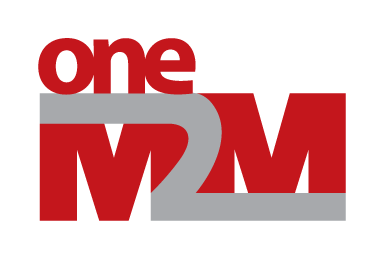 This Specification is provided for future development work within oneM2M only. The Partners accept no liability for any use of this Specification.The present document has not been subject to any approval process by the oneM2M Partners Type 1. Published oneM2M specifications and reports for implementation should be obtained via the oneM2M Partners' Publications Offices.About oneM2M The purpose and goal of oneM2M is to develop technical specifications which address the need for a common M2M Service Layer that can be readily embedded within various hardware and software, and relied upon to connect the myriad of devices in the field with M2M application servers worldwide. More information about oneM2M may be found at: http//www.oneM2M.orgCopyright NotificationNo part of this document may be reproduced, in an electronic retrieval system or otherwise, except as authorized by written permission.The copyright and the foregoing restriction extend to reproduction in all media.© 2017, oneM2M Partners Type 1 (ARIB, ATIS, CCSA, ETSI, TIA, TSDSI, TTA, TTC).All rights reserved.Notice of Disclaimer & Limitation of Liability The information provided in this document is directed solely to professionals who have the appropriate degree of experience to understand and interpret its contents in accordance with generally accepted engineering or other professional standards and applicable regulations. No recommendation as to products or vendors is made or should be implied. NO REPRESENTATION OR WARRANTY IS MADE THAT THE INFORMATION IS TECHNICALLY ACCURATE OR SUFFICIENT OR CONFORMS TO ANY STATUTE, GOVERNMENTAL RULE OR REGULATION, AND FURTHER, NO REPRESENTATION OR WARRANTY IS MADE OF MERCHANTABILITY OR FITNESS FOR ANY PARTICULAR PURPOSE OR AGAINST INFRINGEMENT OF INTELLECTUAL PROPERTY RIGHTS. NO oneM2M PARTNER TYPE 1 SHALL BE LIABLE, BEYOND THE AMOUNT OF ANY SUM RECEIVED IN PAYMENT BY THAT PARTNER FOR THIS DOCUMENT, WITH RESPECT TO ANY CLAIM, AND IN NO EVENT SHALL oneM2M BE LIABLE FOR LOST PROFITS OR OTHER INCIDENTAL OR CONSEQUENTIAL DAMAGES. oneM2M EXPRESSLY ADVISES ANY AND ALL USE OF OR RELIANCE UPON THIS INFORMATION PROVIDED IN THIS DOCUMENT IS AT THE RISK OF THE USER.Contents1	Scope	92	References	92.1	Normative references	92.2	Informative references	93	Definitions and abbreviations	93.1	Definitions	93.2	Abbreviations	104	Conventions	115	M2M Services Architecture	115.1	Introduction	115.2	Reference Points	135.2.1	Introduction	135.2.2	Mca Reference Point	135.2.3	Msc Reference Point	135.2.3.0	Introduction	135.2.3.1	Message Exchange Patterns	135.2.3.2	M2M Identifiers	145.2.4	Mcc' Reference Point	155.2.5	Mcn Reference Point	155.3	Configurations support by M2M Service Architecture	166	M2M Services	166.1	Introduction	166.2	Service Subscription	166.2.1	Overview	166.2.2	M2M Service Subscription Entities	166.2.2.1	Overview	166.2.2.2	M2M Service Subscription Broker Entities	176.2.2.3	M2M Service Subscription Management Adapter Entities	176.2.2.4	M2M Service Subscription Transport Adapter Entities	186.2.3	Service Capabilities	196.2.3.1	validateServiceSubscription	196.2.3.2	getAE	196.2.3.3	getBroker	216.2.3.4	getManagementAdapter	216.2.3.5	getTransportAdapter	226.2.3.6	associateAEWithServiceSubscription	236.2.3.7	disassociateAEFromServiceSubscription	246.2.3.8	refreshAEAssociationWithServiceSubscription	256.3	Authorization	266.3.1	Overview	266.3.2	Service Capabilities	276.3.2.1	authorizeServiceCapability	276.4	Data Exchange	286.4.1	Overview	286.4.2	Data Exchange Entities	286.4.2.1	Subscribe-Publish-Notify Data Exchange	286.4.2.2	Request-Response Data Exchange	296.4.3	Service Capabilities	296.4.3.1	subscribe	296.4.3.2	publish	326.4.3.3	notify	346.4.3.4	sendMessage	346.5	Broker	376.5.1	Overview	376.5.2	Service Capabilities	376.5.2.1	subscribe	376.5.2.2	publish	376.5.2.3	notify	386.5.2.4	sendMessage	416.6	Device Management	416.6.1	Overview	416.6.2	Device Management Entities	426.6.2.1	Overview	426.6.2.2	Supporting Rules	426.6.3	Service Capabilities	496.6.3.1	downloadFirmware	496.6.3.2	installFirmware	506.6.3.3	getFirmwareInformation	516.6.3.4	getFirmwareExecStatus	536.6.3.5	deviceManagementReport	546.6.3.6	upgradeFirmware	556.6.3.7	getDeviceInformation	566.6.3.8	getDeviceCapabilities	586.6.3.9	enableDeviceCapability	596.6.3.10	disableDeviceCapability	606.6.3.11	getAreaNetworks	626.6.3.12	updateDeviceForAreaNetwork	636.6.3.13	rebootDevice	646.6.3.14	resetDevice	656.6.3.15	uploadDeviceLog	676.6.3.16	getDeviceLogs	686.6.3.17	getDeviceLogInformation	696.6.3.18	getSoftwareInformation	706.6.3.19	downloadSoftware	726.6.3.20	installSoftware	736.6.3.21	activateSoftware	746.6.3.22	deactivateSoftware	766.6.3.23	removeSoftware	776.7	Management Adapter	786.7.1	Overview	786.7.2	Service Capabilities	786.7.2.1	downloadFirmware	786.7.2.2	installFirmware	796.7.2.3	getFirmwareInformation	806.7.2.4	getFirmwareExecStatus	816.7.2.5	deviceManagementReport	826.7.2.6	getDeviceInformation	836.7.2.7	getDeviceCapabilities	846.7.2.8	enableDeviceCapability	846.7.2.9	disableDeviceCapability	856.7.2.10	getAreaNetworks	866.7.2.11	updateDeviceForAreaNetwork	866.7.2.12	rebootDevice	876.7.2.13	resetDevice	886.7.2.14	uploadDeviceLog	886.7.2.15	getDeviceLogs	896.7.2.16	getDeviceLogInformation	906.7.2.17	getSoftwareInformation	906.7.2.18	downloadSoftware	916.7.2.19	installSoftware	926.7.2.20	activateSoftware	936.7.2.21	deactivateSoftware	936.7.2.22	removeSoftware	946.8	Service Administration	956.8.1	Overview	956.8.2	Service Administration Entities	956.8.2.1	Overview	956.8.2.2	M2M Service Entity	966.8.2.3	M2M Service Filter Criteria	966.8.3	Service Capabilities	966.8.3.1	createM2MService	966.8.3.2	deleteM2MService	976.8.3.3	addRoleToM2MService	986.8.3.4	deleteRoleFromM2MService	996.8.3.5	getM2MService	1006.8.3.6	addServiceCapabilityToRole	1016.8.3.7	deleteServiceCapabilityFromRole	1026.8.3.8	getServiceCapability	1036.9	Service Subscription Administration	1046.9.1	Overview	1046.9.2	Service Subscription Entities	1056.9.2.1	Service Subscription Entity	1056.9.2.2	Service Subscription Filter Criteria	1056.9.2.3	M2M Node Entity for Service Subscription	1056.9.2.4	M2M Node Filter Criteria	1056.9.2.5	Application Rule	1056.9.2.6	Application Rule Filter Criteria	1066.9.2.7	Supporting Rules	1066.9.3	Service Capabilities	1066.9.3.1	createServiceSubscription	1066.9.3.2	deleteServiceSubscription	1076.9.3.3	updateServiceSubscription	1086.9.3.4	addRoleToServiceSubscription	1106.9.3.5	deleteRoleFromServiceSubscription	1116.9.3.6	getServiceSubscription	1126.9.3.7	addNodeToServiceSubscription	1136.9.3.8	deleteNodesFromServiceSubscription	1146.9.3.9	getNodesForServiceSubscription	1156.9.3.10	createApplicationRule	1166.9.3.11	deleteApplicationRules	1176.9.3.12	getApplicationRules	1186.9.3.13	updateNodeForServiceSubscription	1196.9.3.14	updateApplicationRule	1216.9.3.15	addReachabilitySchedule	1226.9.3.16	updateReachabilitySchedule	1236.9.3.17	getReachabilitySchedule	1246.9.3.18	deleteReachabilitySchedule	1256.10	Event Collection	1266.10.1	Overview	1266.10.2	Event Collection Entities	1266.10.2.1	Event Collection Types	1266.10.3	Service Capabilities	1276.10.3.1	setEventCollectionPolicy	1276.10.3.2	getEventCollectionPolicy	1296.10.3.3	setEventCollectionTriggers	1306.10.3.4	getEventCollectionTriggers	1326.10.3.5	recordEvent	1336.10.3.6	getEventRecords	1356.11	Registration	1366.11.1	Overview	1366.11.2	Service Capabilities	1376.11.2.1	registerAE	1376.11.2.2	refreshAERegistration	1396.11.2.3	deregisterAE	1406.12	Registration Administration	1416.12.1	Overview	1416.12.2	Service Capabilities	1426.12.2.1	getRegistrationStatus	1426.12.2.2	revokeAERegistration	1436.12.2.3	subscribeInitialAERegistrationEvent	1446.12.2.4	unsubscribeInitialAERegistrationEvent	1457	M2M Service Components	1477.1	Introduction	1477.2	Service Component Interaction Cross Reference	1477.3	Infrastructure Component (INF)	1477.3.1	introduction	1477.3.2	INF to Service Cross Reference	1477.4	Service Subscription Component (SSUB)	1477.4.1	Introduction	1477.4.2	SSUB to Service Cross Reference	1487.5	Transport Adapter (TRA)	1487.5.1	Introduction	1487.5.2	TRA to Service Cross Reference	1487.6	Accounting (ACC)	1487.6.1	Introduction	1487.6.2	Accounting to Service Cross Reference	1487.7	Service Exposure (SE)	1487.7.1	Introduction	1487.7.2	Service Exposure to Service Cross Reference	1487.8	Management Adapter (MA)	1497.8.1	Introduction	1497.8.2	Management Adapter to Service Cross Reference	1497.9	Device Management (DM)	1497.9.1	Introduction	1497.9.2	Device Management to Service Cross Reference	149Annex A (informative): Common Request Processing	150A.1	Overview	150A.2	Mca Common Request Processing	150A.2.1	Introduction	150A.2.2	Mca Common Request Parameters (normative)	150A.2.3	Authentication and Authorization of Requests	150A.2.3.0	Description	150A.2.3.1	Pre-Conditions	151A.2.3.2	Common M2M Service Capability Parameters for Request Authentication and Authorization	151A.2.3.3	Service Interactions	151A.2.3.4	Post-Conditions	152A.2.3.5	Exceptions	152A.2.3.6	Policies for Use	152A.3	Msc Common Request Processing	152A.3.1	Introduction	152A.3.2	Msc Common Request Data Types (normative)	152A.4	Common Entity Attributes	153A.4.1	Introduction	153A.4.2	System Generated Attributes (normative)	153A.4.3	User Defined Discovery Attributes (normative)	153A.5	Using Filter Criteria	153Annex B (informative): Data Exchange Services	154B.1	Overview	154B.2	Supporting Services	154B.2.1	Subscribe-Publish-Notify Message Exchange	154B.2.1.1	Overview	154B.2.1.2	Service Capabilities	154B.2.2	Request-Response Message Exchange	162B.2.2.1	Overview	162B.2.2.2	Service Capabilities	162Annex C (informative): Service Subscription Administration Services	165C.1	Overview	165C.2	Supporting Services	165C.2.1	Overview	165C.2.2	Service Capabilities	165C.2.2.1	getServiceSubscription	165C.2.2.2	addNodeToServiceSubscription	166C.2.2.3	deleteNodesFromServiceSubscription	168C.2.2.4	getNodesForServiceSubscription	169C.2.2.5	createApplicationRule	171C.2.2.6	deleteApplicationRules	172C.2.2.7	getApplicationRules	174C.2.2.8	updateApplicationRule	175C.2.2.9	updateNodeForServiceSubscription	177Annex D (informative): Device Management Services	180D.1	Overview	180D.2	Supporting Services	180D.2.1	Overview	180D.2.2	Service Capabilities	180D.2.2.1	downloadFirmware	180D.2.2.2	installFirmware	181D.2.2.3	getFirmwareInformation	183D.2.2.4	getFirmwareExecStatus	184D.2.2.5	deviceManagementReport	185D.2.2.6	upgradeFirmware	187D.2.2.7	getDeviceInformation	188D.2.2.8	getDeviceCapabilities	190D.2.2.9	enableDeviceCapability	191D.2.2.10	disableDeviceCapability	193D.2.2.11	getAreaNetworks	194D.2.2.12	updateDeviceForAreaNetwork	195D.2.2.13	rebootDevice	197D.2.2.14	resetDevice	198D.2.2.15	uploadDeviceLog	199D.2.2.16	getDeviceLogs	201D.2.2.17	getDeviceLogInformation	202D.2.2.18	getSoftwareInformation	203D.2.2.19	downloadSoftware	205D.2.2.20	installSoftware	206D.2.2.21	activateSoftware	208D.2.2.22	deactivateSoftware	209D.2.2.23	removeSoftware	210Annex E (informative): Device On-boarding Service	213E.1	Overview	213E.2	Supporting Services	213E.2.1	Remote Administration	213E.2.1.0	Overview	213E.2.1.1	Service Capabilities	213Annex F (informative): Registration Services	215F.1	Overview	215F.2	Mca Registration Service Processing and Supporting Services	215F.2.1	Overview	215F.2.2	Service Capabilities	215F.2.2.1	registerAE	215F.2.2.2	refreshAERegistration	216F.2.2.3	deregisterAE	218Annex G (informative): M2M Service Capability Template	220G.1	Introduction	220G.2	<serviceCapabilityName>	220G.2.1	Description	220G.2.2	Pre-Conditions	220G.2.3	Signature	220G.2.4	Service Interactions	220G.2.5	Post-Conditions	220G.2.6	Exceptions	221G.2.7	Policies for Use	221G.2.8	oneM2M Resource Interworking	221Annex H (informative): oneM2M Service Requirements	222History	2231	ScopeThe present document describes the M2M Services provided by the oneM2M Services Platform, the integration and interworking of the M2M Services functional architecture of the oneM2M Services Platform and informatively illustrates the use of the M2M Services within the context of complex business services.2	References2.1	Normative referencesReferences are either specific (identified by date of publication and/or edition number or version number) or non-specific. For specific references, only the cited version applies. For non-specific references, the latest version of the referenced document (including any amendments) applies.The following referenced documents are necessary for the application of the present document.[1]	oneM2M TS-0002: "oneM2M Requirements".[2]	oneM2M TS-0001: "oneM2M Functional Architecture".2.2	Informative referencesReferences are either specific (identified by date of publication and/or edition number or version number) or non-specific. For specific references, only the cited version applies. For non-specific references, the latest version of the referenced document (including any amendments) applies.The following referenced documents are not necessary for the application of the present document but they assist the user with regard to a particular subject area.[i.1]	oneM2M Drafting Rules.NOTE:	Available at http://www.onem2m.org/images/files/oneM2M-Drafting-Rules.pdf.[i.2]	W3C WD-wsdl20-patterns-20040326:"Web Services Description Language (WSDL) Version 2.0 Part 2: Message Exchange Patterns".NOTE:	Available at http://www.w3.org/TR/2004/WD-wsdl20-patterns-20040326.[i.3]	OASIS soa-rm: "Reference Model for Service Oriented Architecture 1.0".NOTE:	Available at http://docs.oasis-open.org/soa-rm/v1.0/soa-rm.pdf.[i.4]	oneM2M TS-0003: "oneM2M Security Solutions".[i.5]	oneM2M TS-0004: "Service Layer Core Protocol Specification".[i.6]	Broadband Forum TR-069: "CPE WAN Management Protocol"..3	Definitions and abbreviations3.1	DefinitionsFor the purposes of the present document, the following terms and definitions apply:M2M Service: Service that creates added-value to the providing M2M Service Platform and is consumed by one or more Supporting ServicesNOTE:	The Data Exchange Service is an example of a M2M Service.M2M Service Capability: Service Capability that is identified within the M2M Service PlatformM2M Service Registration: when a Service is deployed into a SOA environment; the SOA environment's Service Registry is updated so that the Service can be accessed by other ServicesProprietary Reference Point: Reference Point as defined in Functional Architecture [2] where the realization of the communication flows are implementation specificservice: mechanism to enable access to one or more Service Capabilities, where the access is provided using a prescribed interface and is exercised consistent with constraints and policies as specified by the service description [i.3]service capability: real-world effect that a service provider is able to provide to a service consumer [i.3]service cluster: collection of distributed and related Services that are gathered to solve a business problemservice component: entity of the M2M Services Architecture which may contain one or more M2M Servicesservice execution environment: Execution Environment is a logical entity that represents an environment capable of running Servicesservice exposure component: Service Component that provides an enforcement point for specific oneM2M Reference Points (e.g. Mca, Mcn, Mcc')service registry: component of an underlying SOA environment that maintains information about Services and provides facilities to publish and discover Services to entities that would utilize the Servicesupporting service: A Service that creates added-value to an organization and is relevant to the business process of the organization that consumes Services from the M2M Services Platform. NOTE:	Supporting Services are typically complex, orchestrated Services which consume M2M Services among other Services. A Device Onboarding Service is an example of a Supporting Service.3.2	AbbreviationsFor the purposes of the present document, the following abbreviations apply:ACC	AccountingAE	Application EntityAE-ID	Application Entity IdentifierAMQP	Advanced Message Queuing ProtocolASP	Application Service ProviderCDMA	Code Division Mupltiple AccessCSE	Common Service EntityDM	Device ManagementEDGE	Enhanced Data Rates for Global EvolutionESB	Enterprise Service BusGNSS	Global Navigation Satellite SystemGPRS	Global Packet Radio ServiceGPS	Global Positioning SystemINF	InfrastructureJMS	Java Message ServiceLAN	Local Area NetworkM2M	Machine-to-MachineM2M-Serv-Cap-ID	M2M Service Capability IdentifierMA	Management AgentMEP	Message Exchange PatternMQTT	Message Queuing Telemetry TransportNFC	Near Field CommunicationNSE	Network Service ExposurePOA	Point of AttachmentSE	Service ExposureSEA	Security Association EndpointSEE	Service Execution EnvironmentSOA	Service Oriented ArchitectureSP	Service ProviderSSUB	Service SubscriptionTRA	Transport AdapterUPA	Universal Powerline AssociationURL	Universal Resource LanguageUSB	Universal Serial BusWCDMA	Wideband Code Division Mupltiple AccessWLAN	Wireless Local Area NetworkWSDL	Web Service Description LanguageXMPP	Extensible Messaging and Presence Protocol4	Conventions The keywords "Shall", "Shall not", "May", "Need not", "Should", "Should not" in the present document are to be interpreted as described in the oneM2M Drafting Rules [i.1].5	M2M Services Architecture5.1	IntroductionThis clause describes the architecture the M2M Services within the context of the M2M Services Platform.The architecture of the M2M Service Platform as defined in the oneM2M Functional Architecture [2] includes an entity described as the Common Service Entity (CSE). The CSE comprises a set of service functions that are common to the M2M environment and are exposed through the Mca and Mcc' Reference Points. These Reference Points are described in the oneM2M Functional Architecture [2]. The M2M Service Architecture described in this present document is primarily suitable for the Infrastructure Domain where the CSE is viewed as a set of Service Components. The M2M Service Architecture augments the oneM2M Functional Architecture by specifying M2M Services provided to M2M Application and M2M Service Providers. These M2M Services are consumed by:AEs across the Mca Reference Point via the Service Exposure Component.Other Infrastructure CSEs across the Mcc' Reference Point via the Remote Service Exposure Component.Other Service Components across the Msc Reference Point.These M2M Services utilize services of the:Underlying Network across the Mcn Reference Point via the Network Service Utilization Component.Figure 5.1-1: oneM2M Services ArchitectureThe oneM2M Services architecture in Figure 5.1-1 comprises of the following entities:Application Entity (AE): Defined by the oneM2M Functional Architecture [2], the Application Entity provides Application logic for the end-to-end M2M solutions.Common Services Entity (CSE): Defined by the oneM2M Functional Architecture [2], a Common Services Entity comprises the set of "service functions" that are common to the M2M environments and specified by oneM2M. For oneM2M Services, this definition of a CSE is a logical representation where "service functions" that are exposed through the Mca and Mcc' Reference Points via the corresponding Service Exposure and Remote Service Exposure Components and the Network Service Utilization Component utilizes services of the Underlying Network through the Mcn referent point. In addition Service Components consume and provide M2M Services with other Service Components.	As a logical representation of loosely coupled Service Components, the CSE is entity that in itself is identifiable but not directly addressable. Instead the addressable entities are the corresponding M2M Service Capabilities within the Service Exposure Components of the Reference Points:Service Exposure Component: The Service Exposure Component exposes M2M Service Capabilities to AEs.Network Service Utilization Component: The Network Service Utilization Component consumes Service Capabilities from the NSE.Remote Service Exposure Component: The Remote Service Exposure connects M2M Service Capabilities from different M2M environments.	The Service Exposure, Network Service Utilization and Remote Service Exposure Components follow the CSE Public Domain Names convention described in clause 6.5.1.1 of the Functional Architecture [2] but are extended as a sub-domain of the Infrastructure Node public domain name.5.2	Reference Points5.2.1	IntroductionThe M2M Service Architecture exposes M2M Services across the Mca and Msc Reference Points. The enhancement of the Mcc and Mcc' Reference Point to expose M2M Services through the Remote Service Exposure Component is FFS. Likewise the Service Capabilities consumed from the NSE are FFS.5.2.2	Mca Reference PointThe Mca Reference Point is defined within the oneM2M Functional Architecture [2]. This present document defines a set of service oriented capabilities that is used for the communication flow between the M2M Service Platform and the AE.NOTE:	In this present document, when an AE uses the Data Exchange M2M Service Capabilities defined in this present document across the Mca Reference Point, the CSE transmits the payload through the M2M Service Platform; offering additional M2M Services (e.g. Authorization, Event Collection) associated with the transmittal of the payload.5.2.3	Msc Reference Point5.2.3.0	IntroductionThe Msc Reference Point is a Proprietary Reference Point that specifies set of interactions between the Service Capabilities of different Service Components.5.2.3.1	Message Exchange PatternsCommunication between M2M Service Components which pass over the Msc Reference Point utilizes a web services approach, e.g. Web Services Message Exchange Patterns (MEP) defined by WSDL [i.2]:In-Only.Robust In-Only.In-Out.In-Optional-Out.Out-Only.Robust Out-Only.Out-In.Out-Optional-In.Figure 5.2.3.1-1: Message Exchange PatternsThe MEP(s) utilized by a M2M Service Capability is documented within the Service Capabilities Policy clause.NOTE:	A subset of the MEPs provided by a M2M Service Capability would be exposed by the Service Exposure Component or the Remote Service Exposure Component.5.2.3.2	M2M Identifiers5.2.3.2.1	M2M Service Capability Identifier (M2M-Serv-Cap-ID)Service Components contain multiple M2M Services (M2M-Serv-ID). Each M2M Service contains multiple M2M Service Capabilities. The M2M Service Capability Identifier is assigned to each M2M Service Capability.Table 5.2.3.2.1-1: M2M Service Capability Identifier5.2.4	Mcc' Reference PointThe Mcc' Reference Point is defined within the oneM2M Functional Architecture [2]. The oneM2M Service Architecture utilizes communications over the Mcc' Reference Point to construct a Service Cluster for service sharing and capacity expansion. A messaging exchange protocol (e.g. AMQP, XMPP, JMS) between two service execution environments (SEE) (e.g. ESB, Apache Service Mix) accommodates the SEEs with same and different ownership.NOTE:	The M2M Service Capabilities that are exposed across the Mcc' Reference Point is FFS. Likewise, the protocol used for communication between SEEs with different ownership may require additional security capabilities and is FFS. 5.2.5	Mcn Reference PointThe Mcn Reference Point is defined within the oneM2M Functional Architecture [2].NOTE:	The Service Capabilities that are consumed across the Mcn Reference Point is FFS.5.3	Configurations support by M2M Service ArchitectureM2M Services exposed across the Mca, Mcn, Mcc' and Msc reference are supported for Infrastructure Nodes as defined in the oneM2M Functional Architecture [2].6	M2M Services6.1	IntroductionThis clause describes the M2M Services provided by the M2M Services Platform. The M2M Services defined in this clause are utilized by the Supporting Services described in the annexes of the present document.Figure 6.1-1: M2M Services6.2	Service Subscription6.2.1	OverviewThe Service Subscription service provides the ability to:Validate the M2M Service Capabilities (e.g. requests, notifications) that go across the Mca Reference Point by ensuring M2M Service requested by the originator is permitted within the context of the M2M Service Subscription.Retrieve the Application Entity and associated M2M Service Subscription for the Application Entity.Assist in returning the Broker and Transport Adapter service instances needed to exchange data for data exchange service capabilities.Assist in returning the Management Adapter service instance needed to manage the device.6.2.2	M2M Service Subscription Entities6.2.2.1	OverviewFigure 6.2.2.1-1 describes the associations between the AE, Service Roles and the M2M Service Capabilities to obtain an Application Entity and validate the M2M Service Subscription:The M2M Service Subscription(s) for a specified M2M Service Capability is validated through the associations the Service Role has to the M2M Service Capability and M2M Service Subscription.The Application Entity and associated M2M Service Subscription is obtained through the Application Entity's to the M2M Service Subscription that is created during registration of the Application Entity.Figure 6.2.2.1-1: Service Subscription Entity Relationships6.2.2.2	M2M Service Subscription Broker EntitiesIn the present document. Brokers are used to exchange data between AEs where the AEs use the publish-subscribe data exchange pattern. Brokers are typically implemented using types of Message Queue technologies (e.g. MQTT, XMPP).Figure 6.2.2.2-1 describes the associations between the AE, M2M Service Subscription, M2M Service Capability and the Broker resource in order to obtain the Broker used to exchange the data:The Broker is obtained through the association of the Broker Resource and the M2M Service Capability.The Broker Resource is associated with Applications which are themselves associated with the Application Entity in the context of a M2M Service Subscription.Figure 6.2.2.2-1: M2M Service Subscription for Broker Entity Relationships6.2.2.3	M2M Service Subscription Management Adapter EntitiesFigure 6.2.2.3-1 describes the associations between the M2M Service Subscription, M2M Nodes associated with the M2M Service Subscription and M2M Service Capability in order to obtain the Management Adapter:The Management Adapter is obtained through the association of the M2M Node and the M2M Service Capability.The M2M Node is associated with the M2M Service Subscription.Figure 6.2.2.3-1: M2M Service Subscription For Management Adapter Entity Relationships6.2.2.4	M2M Service Subscription Transport Adapter EntitiesIn the present document, Transport Adapters for request-reply message exchange patterns. Transport Adapters are typically implemented using types of Message technologies (e.g. WSDL, REST).Figure 6.2.2.4-1 describes the associations between the M2M Service Subscription, AE and M2M Service Capability in order to obtain the Transport Adapter:The Transport Adapter is obtained through the association of the Application and the M2M Service Capability.The Application is associated with the M2M Service Subscription.The AE is associated with an Application and M2M Service Subscription AE registration.Figure 6.2.2.4-1: M2M Service Subscription For Transport Adapter Entity Relationships6.2.3	Service Capabilities6.2.3.1	validateServiceSubscription6.2.3.1.1	DescriptionThis service capability ensures that a valid M2M Service Subscription exists for the requested M2M Service Capability requested that is either received by the M2M Service Platform from an AE or is transmitted to the AE from the M2M Service Platform.6.2.3.1.2	Pre-ConditionsA correlation between the M2M Service Capability, M2M Service Role(s) and the M2M Service Subscription has been defined in order to validate the M2M Service Subscription.6.2.3.1.3	Signature - validateServiceSubscriptionTable 6.2.3.1.3-1: Service Subscription - validateServiceSubscription capability6.2.3.1.4	Post-ConditionsNot Applicable.6.2.3.1.5	ExceptionsNot Applicable.6.2.3.1.6	Policies for UseMessage Exchange Patterns: In-Out.Transaction Pattern: Participation allowed.6.2.3.1.7	oneM2M Resource InterworkingThis service capability interworks with the following oneM2M Resource operations that are interworked are:RETRIEVE <m2MServiceSubscriptionProfile> resource retrieves the associated Service Roles. A M2M Service Capability is associated with the M2M Service Roles. The M2M Service Subscription is validated through the Service Roles associated with the M2M Service Capability.6.2.3.2	getAE6.2.3.2.1	DescriptionThis service capability provides the ability to retrieve the Application Entity information and associated M2M Service Subscription Identifier associated with the Application Entity Identifier.6.2.3.2.2	Pre-ConditionsNot Applicable.6.2.3.2.3	Signature - getAETable 6.2.3.2.3-1: Service Subscription - getAE capability6.2.3.2.4	Service InteractionsThe interactions of service capabilities required for this service capability:Issue the service capability:Figure 6.2.3.2.4-1: Service Subscription - getAE Diagram6.2.3.2.5	Post-ConditionsNot Applicable.6.2.3.2.6	ExceptionsNot Applicable.6.2.3.2.7	Policies for UseMessage Exchange Patterns: In-Out.Transaction Pattern: Participation allowed.6.2.3.2.8	oneM2M Resource InterworkingWhen an AE is registered using a CREATE operation on the <AE> resource, the AE is associated with the M2M Service Subscription which is returned along with the correlated AE information (e.g. Application, Device).6.2.3.3	getBroker6.2.3.3.1	DescriptionThis service capability obtains the Broker instance that will be used to subscribe and publish requests based on the requested M2M Service Capability (e.g. publishRequest, subscribeRequest), AE, Resource and M2M Service Subscription.For the publishRequest service capability the AE is the from AE-ID and the resource is the toResource representing a leaf node from the publication resource.For the subscribeRequest service capability the AE is the from AE-ID and the resource is the publication resource.6.2.3.3.2	Pre-ConditionsA correlation between a M2M Service Subscription, AE, Service Capability, Resource and Broker exist.6.2.3.3.3	Signature - getBrokerTable 6.2.3.3.3-1: Service Subscription - getBroker capability6.2.3.3.4	Post-ConditionsNot Applicable.6.2.3.3.5	ExceptionsNot Applicable.6.2.3.3.6	Policies for UseMessage Exchange Patterns: In-Out.Transaction Pattern: Participation allowed.6.2.3.3.7	oneM2M Resource InterworkingThis service capability interworks with the following oneM2M Resource operations that are interworked are:Not Applicable.6.2.3.4	getManagementAdapter6.2.3.4.1	DescriptionThis service capability obtains the Management Adapter instance that will be used to manage device based on the requested M2M Service Capability (e.g. downloadFirmware, installFirmware) and device.6.2.3.4.2	Pre-ConditionsA correlation between a Management Adapter, the M2M Service Capability and device exist.6.2.3.4.3	Signature - getManagementAdapterTable 6.2.3.4.3-1: Service Subscription - getManagementAdapter capability6.2.3.4.4	Post-ConditionsNot Applicable.6.2.3.4.5	ExceptionsNot Applicable.6.2.3.4.6	Policies for UseMessage Exchange Patterns: In-Out.Transaction Pattern: Participation allowed.6.2.3.4.7	oneM2M Resource InterworkingThis service capability interworks with the following oneM2M Resource operations that are interworked are:Not Applicable.6.2.3.5	getTransportAdapter6.2.3.5.1	DescriptionThis service capability obtains the Transport adapter instance that will be used to send requests based on the requested M2M Service Capability, AE and M2M Service Subscription.6.2.3.5.2	Pre-ConditionsA correlation between a M2M Service Subscription, AE and type of transport adapter (e.g. Broker) service exist.6.2.3.5.3	Signature - getTransportAdapterTable 6.2.3.5.3-1: Service Subscription - getTransportAdapter capability6.2.3.5.4	Post-ConditionsNot Applicable.6.2.3.5.5	ExceptionsNot Applicable.6.2.3.5.6	Policies for UseMessage Exchange Patterns: In-Out.Transaction Pattern: Participation allowed.6.2.3.5.7	oneM2M Resource InterworkingNot Applicable.6.2.3.6	associateAEWithServiceSubscription6.2.3.6.1	DescriptionThis service capability provides the ability to associate an AE with a M2M Service Subscription. This service capability shall be restricted to the Msc Reference Point.6.2.3.6.2	Pre-ConditionsOne of the following combinations has to be unique within the M2M System for the AE to be associated with an M2M Service Subscription:Identifier of Application Entity (AE-ID); orIdentifier of the M2M Application (App-ID) and the credential identifier for the M2M Application.The M2M System is pre-provisioned with the Application Rule (clause 6.9.2.5) that includes one of the above combinations in order for a M2M Service Subscription to the returned.6.2.3.6.3	Signature - associateAEWithServiceSubscriptionTable 6.2.3.6.3-1: Service Subscription - associateAEWithServiceSubscription capability6.2.3.6.4	Service InteractionsThe interactions of service capabilities required for this service capability:Issue this capability:Figure 6.2.3.6.4-1: Service Subscription - associateAEWithServiceSubscription Diagram6.2.3.6.5	Post-ConditionsThe Application Entity Identifier (AE-ID) provided as the input parameter is associated with the M2M Service Subscription.6.2.3.6.6	ExceptionsNot Applicable.6.2.3.6.7	Policies for UseMessage Exchange Patterns: In-Out.Transaction Pattern: Participation allowed.6.2.3.6.8	oneM2M Resource InterworkingThis service capability associates the AE-ID with the M2M Service Subscription Profile. Currently oneM2M TS-0001 [2] does not define how an AE is associated with a M2M Service Subscription Profile as part of a registration flow.6.2.3.7	disassociateAEFromServiceSubscription6.2.3.7.1	DescriptionThis service capability provides the ability to remove the association of an AE from a M2M Service Subscription. This service capability shall be restricted to the Msc Reference Point.6.2.3.7.2	Pre-ConditionsAn AE has successfully registered with the M2M system.6.2.3.7.3	Signature - disassociateAEFromServiceSubscriptionTable 6.2.3.7.3-1: Service Subscription - disassociateAEFromServiceSubscription capability6.2.3.7.4	Service InteractionsThe interactions of service capabilities required for this service capability:Issue this capability.Figure 6.2.3.7.4-1: Service Subscription - disassociateAEFromServiceSubscription Diagram6.2.3.7.5	Post-ConditionsThe Application Entity registration association is removed from the M2M Service Subscription.6.2.3.7.6	ExceptionsNot Applicable.6.2.3.7.7	Policies for UseMessage Exchange Patterns: In-Out.Transaction Pattern: Participation allowed.6.2.3.7.8	oneM2M Resource InterworkingThis service capability removes the association of the AE-ID from the M2M Service Subscription Profile. Currently oneM2M TS-0001 [2] does not define how an AE is disassociated from a M2M Service Subscription Profile as part of a AE lifecycle flow.6.2.3.8	refreshAEAssociationWithServiceSubscription6.2.3.8.1	DescriptionThis service capability provides the ability to refresh an existing registration association between an Application Entity and a M2M Service Subscription. This service capability shall be restricted to the Mca and Msc Reference Points.6.2.3.8.2	Pre-ConditionsAn AE has successfully registered with the M2M system.6.2.3.8.3	Signature - refreshAEAssociationWithServiceSubscriptionTable 6.2.3.8.3-1: Service Subscription - refreshAEAssociationFWithServiceSubscription capability6.2.3.8.4	Service InteractionsThe interactions of service capabilities required for this service capability:Issue this capability.Figure 6.2.3.8.4-1: Service Subscription - refreshAEAssociationWithServiceSubscription Diagram6.2.3.8.5	Post-ConditionsNot Applicable.6.2.3.8.6	ExceptionsNot Applicable.6.2.3.8.7	Policies for UseMessage Exchange Patterns: In-Out.Transaction Pattern: Participation allowed.6.2.3.8.8	oneM2M Resource InterworkingThis service capability refreshes the association of the Application Entity (AE-ID) with the M2M Service Subscription Profile. Currently oneM2M TS-0001 [2] does not define how an AE registration association is refreshed with a M2M Service Subscription Profile as part of a AE lifecycle flow.6.3	Authorization6.3.1	OverviewThe Authorization service provides the ability to:Authorize the Originator for the service capability.NOTE:	The determination of how the entity instance based access management is configured in order to ensure no cross ASP access to other ASPs data is FFS.6.3.2	Service Capabilities6.3.2.1	authorizeServiceCapability6.3.2.1.1	DescriptionThis service capability authenticates an Originator is a valid Originator of the request and then authorizes the M2M Service Capability within the context of a M2M Service Subscription between the from AE-ID and to AE-ID.6.3.2.1.2	Pre-ConditionsThe M2M Identifiers for the request Originator, M2M Service Subscription from AE-ID and to AE-ID are assigned to the M2M Service Subscription.A correlation between the M2M Service Capability, M2M Service and the M2M authorization event has been defined in order to authorize the M2M Service Capability.6.3.2.1.3	Common M2M Service Capability Parameters for Request Authentication and AuthorizationTable 6.3.2.1.3-1: Common M2M Service Capability Parameters for 
Request Authentication and Authorization6.3.2.1.4	Service InteractionsNot Applicable.6.3.2.1.5	Post-ConditionsNot Applicable.6.3.2.1.6	ExceptionsNot Applicable.6.3.2.1.7	Policies for UseMessage Exchange Patterns: In-Out.Transaction Pattern: Participation allowed.6.3.2.1.8	oneM2M Resource InterworkingThis service capability interworks with the following oneM2M Resource operations that are interworked are:FFS - The End-to-End Security Framework is expected to develop APIs that can be issued for this purposed.6.4	Data Exchange6.4.1	OverviewThe Data Exchange service provides the ability to exchange payloads between AEs across the Mca Reference Point using supported data exchange patterns. This service utilizes an underlying transport adapter to provide the transportation functions.The supported data exchange patterns are:Subscribe-Publish-Notify.Request-Response.6.4.2	Data Exchange Entities6.4.2.1	Subscribe-Publish-Notify Data Exchange6.4.2.1.1	OverviewThis data exchange pattern permits AEs to subscribe to publication resources. When an AE publishes data to a specific publication resource, the AEs that have subscribed to the publication resource are notified of the publication by receiving the published data.6.4.2.1.2	Supporting Rules6.4.2.1.2.1	OverviewA publication resource is an entity that represents the mechanism used by underlying publish and subscribe protocols which represent one or more queues in the underlying protocol. A publication resource in the data exchange service provides capabilities to reference one or more queues in the underlying protocol using a tree mechanism where wildcards are placed to represent all elements of the tree branch or leaf.6.4.2.1.2.2	Publication ResourcesWhen a AE publishes a payload to a publication resource, the publication resource is evaluated to obtain the leaf node of the tree. The AEs that have subscribed to leaf nodes of the tree receive the message via the notify M2M Service Capability.6.4.2.1.2.3	Delivery PolicyAs part of the notify M2M Service Capability the Service Layer attempts to honour the delivery policy of the subscriber and publisher. The delivery policy is the attempt by the Service Layer to provide a reliable delivery of the payload that was published using the mechanisms of the underlying Broker. The reliable delivery of a payload is defined in the deliveryPolicy type.Table 6.4.2.1.2.3-1: Type: deliveryPolicy6.4.2.1.2.4	Message Retainment PolicyWhen a message is published, the M2M Service Layer, using the resources of the underlying Broker, attempts to retain messages according to a retainment policy. Retainment of messages permits AEs that are subscribed to the publication resource but not connected to the underlying Broker to receive messages, up to the retainLimit once the AE connects to the Broker. The message retainment policy is defined in the retainmentPolicy type.Table 6.4.2.1.2.4-1: Type: retainmentPolicy6.4.2.1.2.5	Service Subscription IntegrationIn order for the Data Exchange Service to take advantage of the underlying transport, there shall be an association between the AE Resource and the identifier of the underlying transport within the context of the M2M Service Subscription.6.4.2.2	Request-Response Data Exchange6.4.2.2.1	OverviewThis data exchange pattern permits AEs to synchronously send messages to other AEs utilizing the underlying transport.6.4.2.2.2	Supporting Rules6.4.2.2.2.1	OverviewMessages are sent to from an AE to another AE via the Service Layer. When sending a message the originating AE can provide a delivery policy to be used by the transport adapter when sending the message to the target AE.6.4.2.2.2.2	Delivery PolicyAs part of the message sending capability the Service Layer attempts to honour the delivery policy of the message Originator. The delivery policy is the attempt by the Service Layer to provide a reliable delivery of the payload that was sent using the mechanisms of the transport adapter. The reliable delivery of a payload is defined in the deliveryPolicy type.Table 6.4.2.2.2.2-1: Type: deliveryPolicy6.4.2.2.2.3	Service Subscription IntegrationIn order for the Data Exchange Service to take advantage of the underlying transport, there shall be an association between the target AE and the identifier of the underlying transport within the context of the M2M Service Subscription.6.4.3	Service Capabilities6.4.3.1	subscribe6.4.3.1.1	DescriptionThis service capability provides the ability for AEs to subscribe to receive payloads based on a publication resource.As part of the subscription, the subscribing AE can provide delivery and retainment policies to enhance the robustness of the notification to AEs that have subscribed to the publication resource identified in the request.6.4.3.1.2	Pre-ConditionsThe Pre-Conditions for Mca Received Requests are met.A correlation between a M2M Service Subscription, publication resource, subscribing AE and Broker exist.6.4.3.1.3	Signature - subscribeTable 6.4.3.1.3-1: Data Exchange Service - subscribe capability6.4.3.1.4	Service InteractionsThe interactions of service capabilities required for this service capability:Issue the subscribe request to the Supporting Service to validate the request and obtain the Broker instance for the subscription request.Issue the request to the broker to subscribe the AE-ID for the publication resource.Issue the subscribe complete subscription request to the Supporting Service.Figure 6.4.3.1.4-1: Data Exchange Service - subscribe capability6.4.3.1.5	Post-ConditionsNot Applicable.6.4.3.1.6	ExceptionsNot Applicable.6.4.3.1.7	Policies for UseMessage Exchange Patterns: In-Out.Transaction Pattern: Participation allowed.6.4.3.1.8	oneM2M Resource InterworkingThis service capability interworks with the following oneM2M Resource operations that are interworked are:Not Applicable.6.4.3.2	publish6.4.3.2.1	DescriptionThis service capability provides the ability for AEs to publish payloads to a leaf node of a publication resource.As part of the publication, the publishing AE can provide a delivery policy to enhance the robustness of the publication to AEs that have subscribed to the Resource identified in the request.6.4.3.2.2	Pre-ConditionsThe Pre-Conditions for Mca Received Requests are met.A correlation between a M2M Service Subscription, resource to publish the payload, publishing AE and Broker exist.6.4.3.2.3	Signature - publishTable 6.4.3.2.3-1: Data Exchange Service - publish capability6.4.3.2.4	Service InteractionsThe interactions of service capabilities required for this service capability:Issue the publish request to the Supporting Service to validate the request.Issue the request to the broker to publish the payload from the publishing AE to the resource in the request.Issue the complete publication request to the Supporting Service.Figure 6.4.3.2.4-1: Data Exchange Service -publish (In-Out) capability6.4.3.2.5	Post-ConditionsNot Applicable.6.4.3.2.6	ExceptionsNot Applicable.6.4.3.2.7	Policies for UseMessage Exchange Patterns: In-Out; In-Only.The In-Only message exchange pattern would return a transport layer acknowledgement if supported by the underlying transport layer protocol. Response types or Exceptions are not returned in this message exchange pattern.Transaction Pattern: Participation allowed.6.4.3.2.8	oneM2M Resource InterworkingThis service capability interworks with the following oneM2M Resource operations that are interworked are:Not Applicable.6.4.3.3	notify6.4.3.3.1	DescriptionThis service capability provides the ability to notify AEs that have subscribed to the publication resource identified in a publish request.6.4.3.3.2	Pre-ConditionsA correlation between a M2M Service Subscription, subscribed AE, publication resource and Broker exist.6.4.3.3.3	Signature - notifyTable 6.4.3.33-1: Data Exchange Service - notify capability6.4.3.3.4	Post-ConditionsNot Applicable.6.4.3.3.5	ExceptionsNot Applicable.6.4.3.3.6	Policies for UseMessage Exchange Patterns: In-Out.Transaction Pattern: Participation allowed.6.4.3.3.7	oneM2M Resource InterworkingThis service capability interworks with the following oneM2M Resource operations that are interworked are:Not Applicable.6.4.3.4	sendMessage6.4.3.4.1	DesriptionThis service capability provides the ability for AEs to send messages to a target AE.As part of the message send request, the originating AE can provide a delivery policy to enhance the robustness of the message to the AE.6.4.3.4.2	Pre-ConditionsThe Pre-Conditions for Mca Received Requests are met.A correlation between a M2M Service Subscription, Originating AE and Transport Adapter exist.6.4.3.4.3	Signature - sendMessageTable 6.4.3.4.3-1: Data Exchange Service - sendMessage capability6.4.3.4.4	Service InteractionsThe interactions of service capabilities required for this service capability:Issue the sendMessage request to the Supporting Service to validate the request.Issue the request to the transport adapter (in this case the Broker service) to send the payload from the Originator to the target AE.Issue the complete sendMessage request to the Supporting Service.Figure 6.4.3.4.4-1: Data Exchange Service -sendMessage capability6.4.3.4.5	Post-ConditionsNot Applicable.6.4.3.4.6	ExceptionsNot Applicable.6.4.3.4.7	Policies for UseMessage Exchange Patterns: In-Out.Transaction Pattern: Participation allowed.6.4.3.4.8	oneM2M Resource InterworkingNot Applicable.6.5	Broker6.5.1	OverviewThe Broker service provides the ability to adapt the Publish-Subscribe-Notify and Request Response data exchange patterns to the underlying transport protocol and deployment configuration.The Broker maintains the subscriptions to the publication resources6.5.2	Service Capabilities6.5.2.1	subscribe6.5.2.1.1	DescriptionThis service capability provides the ability for AEs to subscribe to receive payloads based on a publication resource.As part of the publication, the publishing AE can provide delivery and retainment policies to enhance the robustness of the notification to AEs that have subscribed to the Resource identified in the request.6.5.2.1.2	Pre-ConditionsNot Applicable.6.5.2.1.3	Signature - subscribeTable 6.5.2.1.3-1: Broker - subscribe capability6.5.2.1.4	Post-ConditionsNot Applicable.6.5.2.1.5	ExceptionsNot Applicable.6.5.2.1.6	Policies for UseMessage Exchange Patterns: In-Out0.The In-Only message exchange pattern would return a transport layer acknowledgement if supported by the underlying Transaction Pattern: Participation allowed.6.5.2.2	publish6.5.2.2.1	DescriptionThis service capability provides the ability for AEs to publish payloads to a leaf node of a publication resource.As part of the publication, the publishing AE can provide a delivery policy to enhance the robustness of the publication to AEs that have subscribed to the Resource identified in the request.6.5.2.2.2	Pre-ConditionsNot Applicable.6.5.2.2.3	Signature - publishTable 6.5.2.2.3-1: Broker - publish capability6.5.2.3.4	Post-ConditionsNot Applicable.6.5.2.3.5	ExceptionsNot Applicable.6.5.2.3.6	Policies for UseMessage Exchange Patterns: In-Out.The In-Only message exchange pattern would return a transport layer acknowledgement if supported by the underlying Transaction Pattern: Participation allowed.6.5.2.3.7	oneM2M Resource InterworkingThis service capability interworks with the following oneM2M Resource operations that are interworked are:Not Applicable.6.5.2.3	notify6.5.2.3.1	DescriptionThis service capability provides the ability for the Broker to notify AEs that have subscribed to the publication resource identified in the request.6.5.2.3.2	Pre-ConditionsThe Broker maintains the AEs (to AE-ID, clientId) that have subscribed to publicationResources.The Broker maintains the M2M Service Subscription (serviceSubscriptionId) for AE subscriptions to publicationResources.6.5.2.3.3	Signature - notifyTable 6.5.2.3.3-1: Broker - notify capability6.5.2.3.4	Service InteractionsFor each AE subscribed to the resource perform the interactions of service capabilities required for this service capability:Issue the notify request to the Supporting Service to validate the request.Issue the request to the SE: Data Exchange.Issue the complete request to the Supporting Service.Figure 6.5.2.3.4-1: Broker -notify (In-Out) capability6.5.2.3.5	Post-ConditionsNot Applicable.6.5.2.3.6	ExceptionsNot Applicable.6.5.2.3.7	Policies for UseMessage Exchange Patterns: In-Out; In-Only.The In-Only message exchange pattern would return a transport layer acknowledgement if supported by the underlying transport layer protocol. Response types or Exceptions are not returned in this message exchange pattern.Transaction Pattern: Participation allowed.6.5.2.3.8	oneM2M Resource InterworkingThis service capability interworks with the following oneM2M Resource operations that are interworked are:Not Applicable.6.5.2.4	sendMessage6.5.2.4.1	DescriptionThis service capability provides the ability for AEs to send message payloads to a target AE.As part of the send message, the originating AE can provide delivery to enhance the robustness of the publication to AEs that have subscribed to the Resource identified in the request.6.5.2.4.2	Pre-ConditionsThe Broker service has connectivity to the target AE where the target AE has subscribed to the Broker to receive send message requests from the Broker.6.5.2.4.3	Signature - sendMessageTable 6.5.2.4.3-1: Broker - sendMessage capability6.5.2.4.4	Post-ConditionsNot Applicable.6.5.2.4.5	ExceptionsNot Applicable.6.5.2.4.6	Policies for UseMessage Exchange Patterns: In-Out.Transaction Pattern: Participation allowed.6.5.2.4.7	oneM2M Resource InterworkingNot Applicable.6.6	Device Management6.6.1	OverviewThe Device Management service provides for the capability for an AE to manage devices across the Mca Reference Point using supported device management message exchange patterns. This service utilizes management adapters to provide the management functions.The supported device management message exchanges patterns are:Request-Response.Request- Asynchronous Report.6.6.2	Device Management Entities6.6.2.1	OverviewThe Device Management service permits AEs to request management operations (e.g. device configuration operations, device troubleshooting operations, device firmware management operations, and application software management operations) and provide the result or report/retrieve the status of the operations to the originating AE.AEs have the option to request to manage a targeted set of devices that include:Individual device.Multiple devices through the use of lists of devices.A group that designates as list of devices using the groupId.AEs have option to request management operations to be performed based on a schedule.AEs have the option to request that responses to requests be delivered synchronous (the request is held until all responses are received) or asynchronously (Reports of the operation are transmitted to the AE when an operation has completed) to the request submission. For asynchronous requests, reports are transmitted based on a report policy configured as part of the original request.AEs also have the capability to request to manage devices by complex operations (e.g. upgradefirmware), where the M2M service platform can orchestrate management operations (e.g. installfirmware, downloadware) according to the business process.6.6.2.2	Supporting Rules6.6.2.2.1	Report Policy TypeThe report policy is used to determine how a report is sent by the M2M System to the AE. There is a choice of parameters used for batchReport, pendingReport, latestReport.Table 6.6.2.2.1-1: Type:ReportPolicy6.6.2.2.2	Batch Report TypeThe BatchReport is complex type that defines the batch for reports.Table 6.6.2.2.2-1: Type: BatchReport6.6.2.2.3	Firmware Report TypeThe FirmwareReport is complex type that defines the current state of a firmware management operation for a specific device.Table 6.6.2.2.3-1: Type: FirmwareReport6.6.2.2.4	Orchestration Rule TypeThe OrchestrationRule is a complex type that describes the target and associated schedule of the request for the execution of the management operation.Table 6.6.2.2.4-1: Type: OrchestrationRule6.6.2.2.5	Firmware Info TypeThe FirmwareInfo is a complex type that describes the version, name, URL of the device firmware.Table 6.6.2.2.5-1: Type: FirmwareInfo6.6.2.2.6	Service Subscription IntegrationIn order for the Device Management Service to take advantage of the Management Adapter, there shall be association between the device associated with a Service Subscription and the service capability to the Management Adapter.6.6.2.2.7	Device Info TypeThe DeviceInfo is a complex type that describes the device label, manufacturer, model, device type, firmware version, software version, hardware version.Table 6.6.2.2.7-1: Type: DeviceInfo6.6.2.2.8	Memory TypeThe Memory is a complex type that describes the current available amount of memory and the total amount of memory.Table 6.6.2.2.8-1: Type: Memory6.6.2.2.9	Battery TypeThe Battery is a complex type that describes the current battery level and the status of the battery.Table 6.6.2.2.9-1: Type: Battery6.6.2.2.10	DeviceCapability TypeThe DeviceCapability is a complex type that describes the name of the capability, attach label, capability action status.Table 6.6.2.2.10-1: Type: DeviceCapability6.6.2.2.11	BatteryStatus EnumTable 6.6.2.2.11-1: Enum: BatteryStatus6.6.2.2.12	DeviceCapabilityName EnumTable 6.6.2.2.11-1: Enum: DeviceCapabilityName6.6.2.2.13	LockStatus EnumTable 6.6.2.2.13-1: Enum: LockedStatus6.6.2.2.14	Area Network Info TypeThe AreaNwkInfo is a complex type that describes the information about a M2M area network. Information includes the area network identifier, area network name, area network type, and the list of devices in the M2M Area Network.Table 6.6.2.2.14-1: Type: AreaNwkInfo6.6.2.2.15	Area Network Device TypeThe AreaNwkDevice is a complex type that describes the device information for a device in the context of a M2M Area Network. Information includes the device identifier, area network identifier and the area network device specific information.Table 6.6.2.2.15-1: Type: AreaNwkDevice6.6.2.2.16	Area Network Device Info TypeThe AreaNwkDeviceInfo is a complex type that describes information about the device in the context of the M2M Area Network. Information includes the type of device, the interval of time between two sleep cycles, the time duration of each sleep cycle, the status of the device and any neighbor devices.Table 6.6.2.2.16-1: Type: AreaNwkDeviceInfo6.6.2.2.17	LogTypeId EnumTable 6.6.2.2.17-1: Enum: LogTypeId6.6.2.2.18	LogStatus EnumTable 6.6.2.2.18-1: Enum: LogStatus6.6.2.2.19	LogInfo TypeThe LogInfo is a complex type that describes the log type, diagnostic data, log action status.Table 6.6.2.2.19-1: Type: LogInfo6.6.2.2.20	TroubleshootingReport TypeThe TroubleshootingReport is complex type that defines the current state of a troubleshooting operation for a specific device.Table 6.6.2.2.20-1: Type: TroubleshootingReport6.6.2.2.21	Log TypeThe Log is a complex type that describes the log information, log URL.Table 6.6.2.2.21-1: Type: Log6.6.2.2.22	Log Filter CriteriaTable 6.6.2.2.22-1: Log Filter Criteria6.6.2.2.23	Action EnumTable 6.6.2.2.23-1: Enum: Action6.6.2.2.24	Status EnumTable 6.6.2.2.24-1: Enum: Status6.6.2.2.25	ActionStatus TypeThe ActionStatus is a complex type that describes the action and related status.Table 6.6.2.2.25-1: Type: ActionStatus6.6.2.2.26	SoftwareReport TypeThe SoftwareReport is complex type that defines the current state of an application software management operation for a specific device. Table 6.6.2.2.26-1: Type: SoftwareReport6.6.2.2.27	PendingReport EnumTable 6.6.2.2.27-1: Enum: PendingReport6.6.2.2.28	OperationMonitor EnumTable 6.6.2.2.28-1: Enum: OperationMonitor6.6.3	Service Capabilities6.6.3.1	downloadFirmware6.6.3.1.1	DescriptionThis service capability provides the ability for AEs to download device firmware.6.6.3.1.2	Pre-ConditionsThe Pre-Conditions for Mca Received Requests are met.A correlation between a Management Adapter, the service capability and device exist.6.6.3.1.3	Signature - downloadFirmwareTable 6.6.3.1.3-1: Device Management Service -downloadFirmware capability6.6.3.1.4	Service InteractionsThe interactions of service capabilities required for this service capability:Issue the request to the Supporting Service to perform the operation.Figure 6.6.3.1.4-1: downloadFirmware Diagram6.6.3.1.5	Post-ConditionsThe Management Adapter has submitted a request to the Management Server to download firmware.6.6.3.1.6	ExceptionsNot Applicable.6.6.3.1.7	Policies for UseMessage Exchange Patterns: In-Out.Transaction Pattern: Participation allowed.6.6.3.1.8	oneM2M Resource InterworkingThis service capability is used to download firmware. The service capability aligns with the <firmware> resource and maps to the UPDATE procedure for the attribute update of the resource. The service capability also aligns with the <mgmtCmd> resource and maps to the EXECUTE procedure for the resource.6.6.3.2	installFirmware6.6.3.2.1	DescriptionThis service capability provides the ability for AEs to install firmware on the device.6.6.3.2.2	Pre-ConditionsThe Pre-Conditions for Mca Received Requests are met.A correlation between a Management Adapter, the service capability and device exist.The firmware to be installed exists on the device.6.6.3.2.3	Signature - installFirmwareTable 6.6.3.2.3-1: Device Management Service -installFirmware capability6.6.3.2.4	Service InteractionsThe interactions of service capabilities required for this service capability:Issue the request to the Supporting Service to perform the operation.Figure 6.6.3.2.4-1: installFirmware Diagram6.6.3.2.5	Post-ConditionsThe Management Adapter has submitted a request to the Management Server to install firmware.6.6.3.2.6	ExceptionsNot Applicable.6.6.3.2.7	Policies for UseMessage Exchange Patterns: In-Out.Transaction Pattern: Participation allowed.6.6.3.2.8	oneM2M Resource InterworkingThis service capability is used to install firmware. The service capability aligns with the <firmware> resource and maps to the UPDATE procedure for the attribute update of the resource. The service capability also aligns with the <mgmtCmd> resource and maps to the EXECUTE procedure for the resource.6.6.3.3	getFirmwareInformation6.6.3.3.1	DescriptionThis service capability provides the ability for AEs to get device firmware information.6.6.3.3.2	Pre-ConditionsThe Pre-Conditions for Mca Received Requests are met.A correlation between a Management Adapter, the service capability and device exist.6.6.3.3.3	Signature - getFirmwareInformationTable 6.6.3.3.3-1: Device Management Service -getFirmwareInformation capability6.6.3.3.4	Service InteractionsThe interactions of service capabilities required for this service capability:Issue the request to the Supporting Service to perform the operation.Figure 6.6.3.3.4-1: getFirmwareInformation Diagram6.6.3.3.5	Post-ConditionsThe Management Adapter has submitted a request to the Management Server to get firmware information.6.6.3.3.6	ExceptionsNot Applicable.6.6.3.3.7	Policies for UseMessage Exchange Patterns: In-Out.Transaction Pattern: Participation allowed.6.6.3.3.8	oneM2M Resource InterworkingThis service capability is used to get firmware information. The service capability aligns with the <firmware> resource and maps to the RETRIEVE procedure for the attribute version, name, URL of the resource.6.6.3.4	getFirmwareExecStatus6.6.3.4.1	DescriptionThis service capability provides the ability for AEs to get state of firmware management operation for a specific device.6.6.3.4.2	Pre-ConditionsThe Pre-Conditions for Mca Received Requests are met.A correlation between a Management Adapter, the M2M Service Capability and previously submitted firmware request exist.6.6.3.4.3	Signature - getFirmwareExecStatusTable 6.6.3.4.3-1: Device Management Service -getFirmwareExecStatus capability6.6.3.4.4	Service InteractionsThe interactions of service capabilities required for this service capability:Issue the request to the Supporting Service to perform the operation.Figure 6.6.3.4.4-1: getFirmwareExecStatus Diagram6.6.3.4.5	Post-ConditionsThe Management Adapter has submitted a request to the Management Server to get firmware state of management operation.6.6.3.4.6	ExceptionsNot applicable.6.6.3.4.7	Policies for UseMessage Exchange Patterns: In-Out.Transaction Pattern: Participation allowed.6.6.3.4.8	oneM2M Resource InterworkingThis service capability is used to get state of firmware management operation. The service capability aligns with the <firmware> resource and maps to the RETRIEVE procedure for the attribute updateStatus of the resource. The service capability also aligns with the <execInstance> resource and maps to the RETRIEVE procedure for the attribute execStatus, execResult of the resource.6.6.3.5	deviceManagementReport6.6.3.5.1	DescriptionThis service capability provides the ability to report the device management operation execution result or status information to the AE.6.6.3.5.2	Pre-ConditionsA correlation between a Management Adapter, the M2M Service Capability and previously submitted request exist.6.6.3.5.3	Signature - deviceManagementReportTable 6.6.3.5.3-1: Device Management Service -deviceManagementReport capability6.6.3.5.4	Post-ConditionsThe AE has received a report of firmware operation execution status or result. The M2M System shall maintain the state of the report (i.e. sequence number) according to the report policy.6.6.3.5.5	ExceptionsNot Applicable.6.6.3.5.6	Policies for UseMessage Exchange Patterns: In-Out.Transaction Pattern: Participation allowed.6.6.3.5.7	oneM2M Resource InterworkingNot Applicable.6.6.3.6	upgradeFirmware6.6.3.6.1	DescriptionThis service capability is a complex operation for AEs to upgrade firmware on one or more devices. The service capability utilizes orchestration rules for the related management operations such as downloadFirmware, installFirmware, getFirmwareInformation, getFirmwareExecInstance and reportFirmwareStatus according to the business process.This service capability permits AEs to upgrade the firmware on individual device, multiple devices or a group of devices. In addition the upgrade of the firmware is permitted based on a schedule for each of the operations.6.6.3.6.2	Pre-ConditionsThe Pre-Conditions for Mca Received Requests are met.A correlation between Management Adapter, the service capability and devices or device group exist.6.6.3.6.3	Signature - upgradeFirmwareTable 6.6.3.6.3-1: Device Management Service -upgradeFirmware capability6.6.3.6.4	Service InteractionsThe interactions of service capabilities required for this service capability:1)	Issue the request to the Supporting Service to perform the operation.Figure 6.6.3.6.4-1: upgradeFirmware Diagram6.6.3.6.5	Post-ConditionsThe Management Adapter has submitted a set of requests to the Management Server to manage firmware.6.6.3.6.6	ExceptionsNot Applicable.6.6.3.6.7	Policies for UseMessage Exchange Patterns: In-Out.Transaction Pattern: Participation allowed.6.6.3.6.8	oneM2M Resource InterworkingNot Applicable.6.6.3.7	getDeviceInformation6.6.3.7.1	DescriptionThis service capability provides the ability for AEs to get device information.6.6.3.7.2	Pre-ConditionsThe Pre-Conditions for Mca Received Requests are met.A correlation between a Management Adapter, the M2M Service Capability and device exist.6.6.3.7.3	Signature - getDeviceInformationTable 6.6.3.7.3-1: Device Management Service - getDeviceInformation capability6.6.3.7.4	Service InteractionsThe interactions of service capabilities required for this service capability:1)	Issue the request to the Supporting Service to perform the operation.Figure 6.6.3.7.4-1: getDeviceInformation Diagram6.6.3.7.5	Post-ConditionsThe Management Adapter has submitted a request to the Management Server to get device information.Based on the capabilities supported by the device, the memory, battery and lock status information may or may not be returned.6.6.3.7.6	ExceptionsNot Applicable.6.6.3.7.7	Policies for UseMessage Exchange Patterns: In-Out.Transaction Pattern: Participation allowed.6.6.3.7.8	oneM2M Resource InterworkingThis service capability is used to get device information. The service capability aligns with the <deviceInfo> resource and maps to the Retrieve procedure for the resource. The service capability aligns with the <memory> resource and maps to the Retrieve procedure for the resource. The service capability aligns with the <battery> resource and maps to the Retrieve procedure for the resource.6.6.3.8	getDeviceCapabilities6.6.3.8.1	DescriptionThis service capability provides the ability for AEs to get the device capabilities.6.6.3.8.2	Pre-ConditionsThe Pre-Conditions for Mca Received Requests are met.A correlation between a Management Adapter, the M2M Service Capability and device exist.6.6.3.8.3	Signature - getDeviceCapabilitiesTable 6.6.3.8.3-1: Device Management Service - getDeviceCapabilities capability6.6.3.8.4	Service InteractionsThe interactions of service capabilities required for this service capability:1)	Issue the request to the Supporting Service to perform the operation.Figure 6.6.3.8.4-1: getDeviceCapabilities Diagram6.6.3.8.5	Post-ConditionsThe Management Adapter has submitted a request to the Management Server to get device capabilities.6.6.3.8.6	ExceptionsNot Applicable.6.6.3.8.7	Policies for UseMessage Exchange Patterns: In-Out.Transaction Pattern: Participation allowed.6.6.3.8.8	oneM2M Resource InterworkingThis service capability is used to get device capabilities. The service capability aligns with the<deviceCapability> resource and maps to the RETRIEVE procedure for the resource.6.6.3.9	enableDeviceCapability6.6.3.9.1	DescriptionThis service capability provides the ability for AEs to enable device capability.6.6.3.9.2	Pre-ConditionsThe Pre-Conditions for Mca Received Requests are met.A correlation between a Management Adapter, the M2M Service Capability and device exist.6.6.3.9.3	Signature -enableDeviceCapabilityTable 6.6.3.9.3-1: Device Management Service -enableDeviceCapability capability6.6.3.9.4	Service InteractionsThe interactions of service capabilities required for this service capability:Issue the request to the Supporting Service to perform the operation.Figure 6.6.3.9.4-1: enableDeviceCapability Diagram6.6.3.9.5	Post-ConditionsThe Management Adapter has submitted a request to the Management Server to enable device capability.6.6.3.9.6	ExceptionsNot Applicable.6.6.3.9.7	Policies for UseMessage Exchange Patterns: In-Out.Transaction Pattern: Participation allowed.6.6.3.9.8	oneM2M Resource InterworkingThis service capability is used to enable device capability. The service capability aligns with the <deviceCapability> resource and maps to the UPDATE procedure for the attribute enable of the resource.6.6.3.10	disableDeviceCapability6.6.3.10.1	DescriptionThis service capability provides the ability for AEs to disable device capability.6.6.3.10.2	Pre-ConditionsThe Pre-Conditions for Mca Received Requests are met.A correlation between a Management Adapter, the service capability and device exist.6.6.3.10.3	Signature -disableDeviceCapabilityTable 6.6.3.10.3-1: Device Management Service -disableDeviceCapability capability6.6.3.10.4	Service InteractionsThe interactions of service capabilities required for this service capability:1)	Issue the request to the Supporting Service to perform the operation.Figure 6.6.3.10.4-1: disableDeviceCapability Diagram6.6.3.10.5	Post-ConditionsThe Management Adapter has submitted a request to the Management Server to disable device capability.6.6.3.10.6	ExceptionsNot Applicable.6.6.3.10.7	Policies for UseMessage Exchange Patterns: In-Out.Transaction Pattern: Participation allowed.6.6.3.10.8	oneM2M Resource InterworkingThis service capability is used to disable device capability. The service capability aligns with the <deviceCapability> resource and maps to the UPDATE procedure for the attribute disable of the resource.6.6.3.11	getAreaNetworks6.6.3.11.1	DescriptionThis service capability provides the ability for AEs to get area networks information.6.6.3.11.2	Pre-ConditionsThe Pre-Conditions for Mca Received Requests are met.A correlation between a Management Adapter, the M2M Service Capability and area network exist.6.6.3.11.3	Signature - getAreaNetworksTable 6.6.3.11.3-1: Device Management Service -getAreaNetworks capability6.6.3.11.4	Service InteractionsThe interactions of service capabilities required for this service capability:1)	Issue the request to the Supporting Service to perform the operation.Figure 6.6.3.11.4-1: getAreaNetworks Diagram6.6.3.11.5	Post-ConditionsThe Management Adapter has submitted a request to the Management Server to get area networks information.6.6.3.11.6	ExceptionsNot Applicable.6.6.3.11.7	Policies for UseMessage Exchange Patterns: In-Out.Transaction Pattern: Participation allowed6.6.3.11.8	oneM2M Resource InterworkingThis service capability is used to get area networks information. The service capability aligns with the <areaNwkInfo> resource and maps to the RETRIEVE procedure for the resource. The service capability aligns with the <areaNwkDeviceInfo> resource and maps to the Retrieve procedure for the resource.6.6.3.12	updateDeviceForAreaNetwork6.6.3.12.1	DescriptionThis service capability provides the ability for AEs to update device information for area network.6.6.3.12.2	Pre-ConditionsThe Pre-Conditions for Mca Received Requests are met.A correlation between a Management Adapter, the M2M Service Capability, the device and area network exist.6.6.3.12.3	Signature - updateDeviceForAreaNetworkTable 6.6.3.12.3-1: Device Management Service - updateDeviceForAreaNetwork capability6.6.3.12.4	Service InteractionsThe interactions of service capabilities required for this service capability:1)	Issue the request to the Supporting Service to perform the operationFigure 6.6.3.12.4-1: updateDeviceForAreaNetwork Diagram6.6.3.12.5	Post-ConditionsThe Management Adapter has submitted a request to the Management Server to update device information for area network.6.6.3.12.6	ExceptionsNot Applicable.6.6.3.12.7	Policies for UseMessage Exchange Patterns: In-Out.Transaction Pattern: Participation allowed.6.6.3.12.8	oneM2M Resource InterworkingThe service capability aligns with the <areaNwkDeviceInfo> resource and maps to the Update procedure for attribute devType, sleepInterval, sleepDuration, status, listOfNeighbors of the resource.6.6.3.13	rebootDevice6.6.3.13.1	DescriptionThis service capability provides the ability for AEs to reboot device.6.6.3.13.2	Pre-ConditionsThe Pre-Conditions for Mca Received Requests are met.A correlation between a Management Adapter, the M2M Service Capability and device exist.6.6.3.13.3	Signature - rebootDeviceTable 6.6.3.13.3-1: Device Management Service -rebootDevice capability6.6.3.13.4	Service InteractionsThe interactions of service capabilities required for this service capability:Issue the request to the Supporting Service to perform the operation.Figure 6.6.3.13.4-1: rebootDevice Diagram6.6.3.13.5	Post-ConditionsThe Management Adapter has submitted a request to the Management Server to reboot device.6.6.3.13.6	ExceptionsNot Applicable.6.6.3.13.7	Policies for UseMessage Exchange Patterns: In-Out.Transaction Pattern: Participation allowed.6.6.3.13.8	oneM2M Resource InterworkingThis service capability is used to reboot device. The service capability aligns with the <reboot> resource and maps to the Execute procedure for the attribute reboot of the resource.6.6.3.14	resetDevice6.6.3.14.1	DescriptionThis service capability provides the ability for AEs to reset device.6.6.3.14.2	Pre-ConditionsThe Pre-Conditions for Mca Received Requests are met.A correlation between a Management Adapter, the M2M Service Capability and device exist.6.6.3.14.3	Signature - resetDeviceTable 6.6.3.14.3-1: Device Management Service -resetDevice capability6.6.3.14.4	Service InteractionsThe interactions of service capabilities required for this service capability:Issue the request to the Supporting Service to perform the operation.Figure 6.6.3.14.4-1: resetDevice Diagram6.6.3.14.5	Post-ConditionsThe Management Adapter has submitted a request to the Management Server to reset device.6.6.3.14.6	ExceptionsNot Applicable.6.6.3.14.7	Policies for UseMessage Exchange Patterns: In-Out.Transaction Pattern: Participation allowed.6.6.3.14.8	oneM2M Resource InterworkingThis service capability is used to reset device. The service capability aligns with the <reboot> resource and maps to the Execute procedure for the attribute factoryReset of the resource.6.6.3.15	uploadDeviceLog6.6.3.15.1	DescriptionThis service capability provides the ability for AEs to upload device log.6.6.3.15.2	Pre-ConditionsThe Pre-Conditions for Mca Received Requests are met.A correlation between a Management Adapter, the M2M Service Capability and device exist.6.6.3.15.3	Signature - uploadDeviceLogTable 6.6.3.15.3-1: Device Management Service - uploadDeviceLog capability6.6.3.15.4	Service InteractionsThe interactions of service capabilities required for this service capability:Issue the request to the Supporting Service to perform the operation.Figure 6.6.3.15.4-1: uploadDeviceLog Diagram6.6.3.15.5	Post-ConditionsThe Management Adapter has submitted a request to the Management Server to upload device log.6.6.3.15.6	ExceptionsNot Applicable.6.6.3.15.7	Policies for UseMessage Exchange Patterns: In-Out.Transaction Pattern: Participation allowed.6.6.3.15.8	oneM2M Resource InterworkingThis service capability is used to upload device log. The service capability aligns with the <eventLog> resource and maps to the Update procedure for the resource.6.6.3.16	getDeviceLogs6.6.3.16.1	DescriptionThis service capability provides the ability for AEs to get all logs of a device.6.6.3.16.2	Pre-ConditionsThe Pre-Conditions for Mca Received Requests are met.A correlation between a Management Adapter, the M2M Service Capability and device exist.6.6.3.16.3	Signature - getDeviceLogsTable 6.6.3.16.3-1: Device Management Service - getDeviceLogs capability6.6.3.16.4	Service InteractionsThe interactions of service capabilities required for this service capability:Issue the request to the Supporting Service to perform the operation.Figure 6.6.3.16.4-1: getDeviceLogs Diagram6.6.3.16.5	Post-ConditionsThe Management Adapter has submitted a request to the Management Server to get all logs of a device.6.6.3.16.6	ExceptionsNot Applicable.6.6.3.16.7	Policies for UseMessage Exchange Patterns: In-Out.Transaction Pattern: Participation allowed.6.6.3.16.8	oneM2M Resource InterworkingThis service capability is used to get all logs of a device. The service capability aligns with the <eventLog> resource and maps to the Retrieve procedure for the resource.6.6.3.17	getDeviceLogInformation6.6.3.17.1	DescriptionThis service capability provides the ability for AEs to get a device log information.6.6.3.17.2	Pre-ConditionsThe Pre-Conditions for Mca Received Requests are met.A correlation between a Management Adapter, the M2M Service Capability and device exist.6.6.3.17.3	Signature - getDeviceLogInformationTable 6.6.3.17.3-1: Device Management Service - getDeviceLogInformation capability6.6.3.17.4	Service InteractionsThe interactions of service capabilities required for this service capability:Issue the request to the Supporting Service to perform the operation.Figure 6.6.3.17.4-1: getDeviceLogInformation Diagram6.6.3.17.5	Post-ConditionsThe Management Adapter has submitted a request to the Management Server to get a device log information.6.6.3.17.6	ExceptionsNot Applicable.6.6.3.17.7	Policies for UseMessage Exchange Patterns: In-Out.Transaction Pattern: Participation allowed.6.6.3.17.8	oneM2M Resource InterworkingThis service capability is used to a device log information. The service capability aligns with the <eventLog> resource and maps to the Retrieve procedure for the resource.6.6.3.18	getSoftwareInformation6.6.3.18.1	DescriptionThis service capability provides the ability for AEs to get application software information.6.6.3.18.2	Pre-ConditionsThe Pre-Conditions for Mca Received Requests are met.A correlation between a Management Adapter, the M2M Service Capability and device exist.6.6.3.18.3	Signature - getSoftwareInformationTable 6.6.3.18.3-1: Device Management Service -getSoftwareInformation capability6.6.3.18.4	Service InteractionsThe interactions of service capabilities required for this service capability:Issue the request to the Supporting Service to perform the operation.Figure 6.6.3.18.4-1: getSoftwareInformation Diagram6.6.3.18.5	Post-ConditionsThe Management Adapter has submitted a request to the Management Server to get application software information.6.6.3.18.6	ExceptionsNot Applicable.6.6.3.18.7	Policies for UseMessage Exchange Patterns: In-Out.Transaction Pattern: Participation allowed.6.6.3.18.8	oneM2M Resource InterworkingThis service capability is used to get application software information. The service capability aligns with the <software> resource and maps to the Retrieve procedure for the resource.6.6.3.19	downloadSoftware6.6.3.19.1	DescriptionThis service capability provides the ability for AEs to download application software.6.6.3.19.2	Pre-ConditionsThe Pre-Conditions for Mca Received Requests are met.A correlation between a Management Adapter, the M2M Service Capability and device exist.6.6.3.19.3	Signature -downloadSoftwareTable 6.6.3.19.3-1: Device Management Service -downloadSoftware capability6.6.3.19.4	Service InteractionsThe interactions of service capabilities required for this service capability:Issue the request to the Supporting Service to perform the operation.Figure 6.6.3.19.4-1: downloadSoftware Diagram6.6.3.19.5	Post-ConditionsThe Management Adapter has submitted a request to the Management Server to download application software.6.6.3.19.6	ExceptionsNot Applicable.6.6.3.19.7	Policies for UseMessage Exchange Patterns: In-Out.Transaction Pattern: Participation allowed.6.6.3.19.8	oneM2M Resource InterworkingThis service capability is used to download application software. The service capability aligns with the <software> resource and maps to the UPDATE procedure for the attribute install of the resource. The service capability also aligns with the <mgmtCmd> resource and maps to the EXECUTE procedure for the resource.6.6.3.20	installSoftware6.6.3.20.1	DescriptionThis service capability provides the ability for AEs to install application software.6.6.3.20.2	Pre-ConditionsThe Pre-Conditions for Mca Received Requests are met.A correlation between a Management Adapter, the M2M Service Capability and device exist.6.6.3.20.3	Signature -installSoftwareTable 6.6.3.20.3-1: Device Management Service -installSoftware capability6.6.3.20.4	Service InteractionsThe interactions of service capabilities required for this service capability:Issue the request to the Supporting Service to perform the operation.Figure 6.6.3.20.4-1: installSoftware Diagram6.6.3.20.5	Post-ConditionsThe Management Adapter has submitted a request to the Management Server to install application software.6.6.3.20.6	ExceptionsNot Applicable.6.6.3.20.7	Policies for UseMessage Exchange Patterns: In-Out.Transaction Pattern: Participation allowed.6.6.3.20.8	oneM2M Resource InterworkingThis service capability is used to install application software. The service capability aligns with the <software> resource and maps to the UPDATE procedure for the attribute install of the resource. The service capability also aligns with the <mgmtCmd> resource and maps to the EXECUTE procedure for the resource.6.6.3.21	activateSoftware6.6.3.21.1	DescriptionThis service capability provides the ability for AEs to activate software previously installed.6.6.3.21.2	Pre-ConditionsThe Pre-Conditions for Mca Received Requests are met.A correlation between a Management Adapter, the M2M Service Capability and device exist.6.6.3.21.3	Signature -activateSoftwareTable 6.6.3.21.3-1: activateSoftware capability6.6.3.21.4	Service InteractionsThe interactions of service capabilities required for this service capability:Issue the request to the Supporting Service to perform the operation.Figure 6.6.3.21.4-1: activateSoftware Diagram6.6.3.21.5	Post-ConditionsThe Management Adapter has submitted a request to the Management Server to activate software previously installed.6.6.3.21.6	ExceptionsNot Applicable.6.6.3.21.7	Policies for UseMessage Exchange Patterns: In-Out.Transaction Pattern: Participation allowed.6.6.3.21.8	oneM2M Resource InterworkingThis service capability is used to activate software previously installed. The service capability aligns with the <software> resource and maps to the UPDATE procedure for the attribute activate of the resource. The service capability also aligns with the <mgmtCmd> resource and maps to the EXECUTE procedure for the resource.6.6.3.22	deactivateSoftware6.6.3.22.1	DescriptionThis service capability provides the ability for AEs to deactivates software.6.6.3.22.2	Pre-ConditionsThe Pre-Conditions for Mca Received Requests are met.A correlation between a Management Adapter, the M2M Service Capability and the device exist.6.6.3.22.3	Signature -deactivateSoftwareTable 6.6.3.22.3-1: deactivateSoftware capability6.6.3.22.4	Service InteractionsThe interactions of service capabilities required for this service capability:Issue the request to the Supporting Service to perform the operation.Figure 6.6.3.22.4-1: deactivateSoftware Diagram6.6.3.22.5	Post-ConditionsThe Management Adapter has submitted a request to the Management Server to deactivates software.6.6.3.22.6	ExceptionsNot Applicable.6.6.3.22.7	Policies for UseMessage Exchange Patterns: In-Out.Transaction Pattern: Participation allowed.6.6.3.22.8	oneM2M Resource InterworkingThis service capability is used to deactivates software. The service capability aligns with the <software> resource and maps to the UPDATE procedure for the attribute deactivate of the resource. The service capability also aligns with the <mgmtCmd> resource and maps to the EXECUTE procedure for the resource.6.6.3.23	removeSoftware6.6.3.23.1	DescriptionThis service capability provides the ability for AEs to uninstall the software.6.6.3.23.2	Pre-ConditionsThe Pre-Conditions for Mca Received Requests are met.A correlation between a Management Adapter, the M2M Service Capability and the device exist.6.6.3.23.3	Signature - removeSoftwareTable 6.6.3.23.3-1: Device Management Service -removeSoftware capability6.6.3.23.4	Service InteractionsThe interactions of service capabilities required for this service capability:Issue the request to the Supporting Service to perform the operation.Figure 6.6.3.23.4-1: removeSoftware Diagram6.6.3.23.5	Post-ConditionsThe Management Adapter has submitted a set of requests to the Management Server to uninstall the software.6.6.3.23.6	ExceptionsNot Applicable.6.6.3.23.7	Policies for UseMessage Exchange Patterns: In-Out.Transaction Pattern: Participation allowed.6.6.3.23.8	oneM2M Resource InterworkingThis service capability is used to install application software. The service capability aligns with the <software> resource and maps to the UPDATE procedure for the attribute uninstall of the resource. The service capability also aligns with the <mgmtCmd> resource and maps to the EXECUTE procedure for the resource.6.7	Management Adapter6.7.1	OverviewThe Management Adapter service provides the ability to adapt the M2M Service Layer operations to the technology specific operations of the Management Server.6.7.2	Service Capabilities6.7.2.1	downloadFirmware6.7.2.1.1	DescriptionThis service capability provides the ability to download the specific device firmware.6.7.2.1.2	Pre-ConditionsA correlation between a Management Server, the service capability and device exist.6.7.2.1.3	Signature - downloadFirmwareTable 6.7.2.1.3-1: Management Adapter -downloadFirmware capability6.7.2.1.4	Post-ConditionsThe Management Adapter has submitted a request to the Management Server to download the firmware.6.7.2.1.5	ExceptionsNot Applicable.6.7.2.1.6	Policies for UseMessage Exchange Patterns: In-Out.Transaction Pattern: Participation allowed.6.7.2.1.7	oneM2M Resource InterworkingThis service capability is used to download firmware. The service capability aligns with the <firmware> resource and maps to the UPDATE procedure for the attribute update of the resource. The service capability also aligns with the <mgmtCmd> resource and maps to the EXECUTE procedure for the resource.6.7.2.2	installFirmware6.7.2.2.1	DescriptionThis service capability provides the ability to install firmware on a device.6.7.2.2.2	Pre-ConditionsA correlation between a Management Server, the M2M Service Capability and device exist.6.7.2.2.3	Signature -installFirmwareTable 6.7.2.2.3-1: Management Adapter -installFirmware capability6.7.2.2.4	Post-ConditionsThe Management Adapter has submitted a request to the Management Server to install firmware.6.7.2.2.5	ExceptionsNot Applicable.6.7.2.2.6	Policies for UseMessage Exchange Patterns: In-Out.Transaction Pattern: Participation allowed.6.7.2.2.7	oneM2M Resource InterworkingThis service capability is used to install firmware. The service capability aligns with the <firmware> resource and maps to the UPDATE procedure for the attribute update of the resource. The service capability also aligns with the <mgmtCmd> resource and maps to the EXECUTE procedure for the resource.6.7.2.3	getFirmwareInformation6.7.2.3.1	DescriptionThis service capability provides the ability to retrieve the information related to the firmware on a device.6.7.2.3.2	Pre-ConditionsA correlation between a Management Server, the M2M Service Capability and device exist.6.7.2.3.3	Signature -getFirmwareInformationTable 6.7.2.3.3-1: Management Adapter -getFirmwareInformation capability6.7.2.3.4	Post-ConditionsThe Management Adapter has submitted a request to the Management Server to get the firmware information.6.7.2.3.5	ExceptionsNot Applicable.6.7.2.3.6	Policies for UseMessage Exchange Patterns: In-Out.Transaction Pattern: Participation allowed.6.7.2.3.7	oneM2M Resource InterworkingThis service capability is used to get firmware information. The service capability aligns with the <firmware> resource and maps to the RETRIEVE procedure for the attribute version, name, URL of the resource.6.7.2.4	getFirmwareExecStatus6.7.2.4.1	Pre-ConditionsThis service capability provides the ability to get state of firmware management operation for a specific device.6.7.2.4.2	Pre-ConditionsA correlation between a Management Server, the M2M Service Capability and previously submitted firmware request exist.6.7.2.4.3	Signature -getFirmwareExecInstanceTable 6.7.2.4.3-1: Management Adapter -getFirmwareExecStatus capability6.7.2.4.4	Post-ConditionsThe Management Adapter has submitted a request to the Management Server to get the firmware operation execution status or result for each device in the operation request.6.7.2.4.5	ExceptionsNot Applicable.6.7.2.4.6	Policies for UseMessage Exchange Patterns: In-Out.Transaction Pattern: Participation allowed.6.7.2.4.7	oneM2M Resource InterworkingThis service capability is used to get state of firmware management operation. The service capability aligns with the <firmware> resource and maps to the RETRIEVE procedure for the attribute updateStatus of the resource. The service capability also aligns with the <execInstance> resource and maps to the RETRIEVE procedure for the attribute execStatus, execResult of the resource.6.7.2.5	deviceManagementReport6.7.2.5.1	DescriptionThis service capability provides the ability for the Management Adapter to report the device management operation execution result or status information. The Management Adapter can send one or multiple reports according to the report policy.6.7.2.5.2	Pre-ConditionsA correlation between a Management Server, the M2M Service Capability and previously submitted requests exist.6.7.2.5.3	Signature -deviceManagementReportTable 6.7.2.5.3-1: Management Adapter -deviceManagementReport capability6.7.2.5.4	Service InteractionsThe interactions of service capabilities required for this service capability:1)	Issue the request to the Supporting Service to perform the operation.Figure 6.7.2.5.4-1: deviceManagementReport Diagram6.7.2.5.5	Post-ConditionsThe M2M System maintains the state of the report (i.e. sequence number) according to the report policy.6.7.2.5.6	ExceptionsNot Applicable.6.7.2.5.7	Policies for UseMessage Exchange Patterns: Not Applicable.Transaction Pattern: Not Applicable.6.7.2.5.7	oneM2M Resource InterworkingNot Applicable.6.7.2.6	getDeviceInformation6.7.2.6.1	DescriptionThis service capability provides the ability to get the specific device information.6.7.2.6.2	Pre-ConditionsA correlation between a Management Server, the M2M Service Capability and device exist.6.7.2.6.3	Signature -getDeviceInformationTable 6.7.2.6.3-1: Management Adapter -getDeviceInformation capability6.7.2.6.4	Post-ConditionsThe Management Adapter has submitted a request to the Management Server to get the device information.6.7.2.6.5	ExceptionsNot Applicable.6.7.2.6.6	Policies for UseMessage Exchange Patterns: In-Out.Transaction Pattern: Participation allowed.6.7.2.6.7	oneM2M Resource InterworkingThis service capability is used to get device information. The service capability aligns with the <deviceInfo> resource and maps to the RETRIEVE procedure for the resource. The service capability aligns with the <memory> resource and maps to the Retrieve procedure for the resource. The service capability aligns with the <battery> resource and maps to the Retrieve procedure for the resource.6.7.2.7	getDeviceCapabilities6.7.2.7.1	DescriptionThis service capability provides the ability to get device capabilities.6.7.2.7.2	Pre-ConditionsA correlation between a Management Server, the M2M Service Capability and device exist.6.7.2.7.3	Signature -getDeviceCapabilitiesTable 6.7.2.7.3-1: Management Adapter -getDeviceCapabilities capability6.7.2.7.4	Post-ConditionsThe Management Adapter has submitted a request to the Management Server to get device capabilities.6.7.2.7.5	ExceptionsNot Applicable.6.7.2.7.6	Policies for UseMessage Exchange Patterns: In-Out.Transaction Pattern: Participation allowed.6.7.2.7.7	oneM2M Resource InterworkingThis service capability is used to get device capabilities. The service capability aligns with the<deviceCapability> resource and maps to the RETRIEVE procedure for the resource.6.7.2.8	enableDeviceCapability6.7.2.8.1	DescriptionThis service capability provides the ability to enable device capability.6.7.2.8.2	Pre-ConditionsA correlation between a Management Server, the M2M Service Capability and device exist.6.7.2.8.3	Signature -enableDeviceCapabilityTable 6.7.2.8.3-1: Management Adapter -enableDeviceCapability capability6.7.2.8.4	Post-ConditionsThe Management Adapter has submitted a request to the Management Server to enable device capability.6.7.2.8.5	ExceptionsNot Applicable.6.7.2.8.6	Policies for UseMessage Exchange Patterns: In-Out.Transaction Pattern: Participation allowed.6.7.2.8.7	oneM2M Resource InterworkingThis service capability is used to enable device capability. The service capability aligns with the <deviceCapability> resource and maps to the UPDATE procedure for the attribute enable of the resource.6.7.2.9	disableDeviceCapability6.7.2.9.1	DescriptionThis service capability provides the ability to disable device capability.6.7.2.9.2	Pre-ConditionsA correlation between a Management Server, the M2M Service Capability and device exist.6.7.2.9.3	Signature -disableDeviceCapabilityTable 6.7.2.9.3-1: Management Adapter -disableDeviceCapability capability6.7.2.9.4	Post-ConditionsThe Management Adapter has submitted a request to the Management Server to disable device capability.6.7.2.9.5	ExceptionsNot Applicable.6.7.2.9.6	Policies for UseMessage Exchange Patterns: In-Out.Transaction Pattern: Participation allowed.6.7.2.9.7	oneM2M Resource InterworkingThis service capability is used to disable device capability. The service capability aligns with the <deviceCapability> resource and maps to the UPDATE procedure for the attribute disable of the resource.6.7.2.10	getAreaNetworks6.7.2.10.1	DescriptionThis service capability provides the ability to get area networks information.6.7.2.10.2	Pre-ConditionsA correlation between a Management Server, the M2M Service Capability and area network exist.6.7.2.10.3	Signature -getAreaNetworksTable 6.7.2.10.3-1: Management Adapter -getAreaNetworks capability6.7.2.10.4	Post-ConditionsThe Management Adapter has submitted a request to the Management Server to get area networks information.6.7.2.10.5	ExceptionsNot Applicable.6.7.2.10.6	Policies for UseMessage Exchange Patterns: In-Out.Transaction Pattern: Participation allowed.6.7.2.10.7	oneM2M Resource InterworkingThis service capability is used to get area networks information. The service capability aligns with the <areaNwkInfo> resource and maps to the RETRIEVE procedure for the resource. The service capability aligns with the <areaNwkDeviceInfo> resource and maps to the Retrieve procedure for the resource.6.7.2.11	updateDeviceForAreaNetwork6.7.2.11.1	DescriptionThis service capability provides the ability for the Management Adapter to update device information for area network.6.7.2.11.2	Pre-ConditionsA correlation between a Management Server, the M2M Service Capability, the device and area network exists.6.7.2.11.3	Signature -updateDeviceForAreaNetworkTable 6.7.2.11.3-1: Management Adapter -updateDeviceForAreaNetwork capability6.7.2.11.4	Post-ConditionsThe Management Adapter has submitted a request to the Management Server to update device information for area network.6.7.2.11.5	ExceptionsNot Applicable.6.7.2.11.6	Policies for UseMessage Exchange Patterns: Not Applicable.Transaction Pattern: Not Applicable6.7.2.11.7	oneM2M Resource InterworkingThe service capability aligns with the <areaNwkDeviceInfo> resource and maps to the Update procedure for attribute devType, sleepInterval , sleepDuration , status , listOfNeighbors of the resource.6.7.2.12	rebootDevice6.7.2.12.1	DescriptionThis service capability provides the ability to reboot the specific device.6.7.2.12.2	Pre-ConditionsA correlation between a Management Server, the M2M Service Capability and device exist.6.7.2.12.3	Signature - rebootDeviceTable 6.7.2.12.3-1: Management Adapter - rebootDevice capability6.7.2.12.4	Post-ConditionsThe Management Adapter has submitted a request to the Management Server to reboot the device.6.7.2.12.5	ExceptionsNot Applicable.6.7.2.12.6	Policies for UseMessage Exchange Patterns: In-Out.Transaction Pattern: Participation allowed.6.7.2.12.7	oneM2M Resource InterworkingThis service capability is used to reboot device. The service capability aligns with the <reboot> resource and maps to the Execute procedure for the attribute reboot of the resource.6.7.2.13	resetDevice6.7.2.13.1	DescriptionThis service capability provides the ability to reset device.6.7.2.13.2	Pre-ConditionsA correlation between a Management Server, the M2M Service Capability and device exist.6.7.2.13.3	Signature - resetDeviceTable 6.7.2.13.3-1: Management Adapter - resetDevice capability6.7.2.13.4	Post-ConditionsThe Management Adapter has submitted a request to the Management Server to reset device.6.7.2.13.5	ExceptionsNot Applicable.6.7.2.13.6	Policies for UseMessage Exchange Patterns: In-Out.Transaction Pattern: Participation allowed.6.7.2.13.7	oneM2M Resource InterworkingThis service capability is used to reset device. The service capability aligns with the <reboot> resource and maps to the Execute procedure for the attribute factoryReset of the resource.6.7.2.14	uploadDeviceLog6.7.2.14.1	DescriptionThis service capability provides the ability to upload device log.6.7.2.14.2	Pre-ConditionsA correlation between a Management Server, the M2M Service Capability and device exist.6.7.2.14.3	Signature - uploadDeviceLogTable 6.7.2.14.3-1: Management Adapter - uploadDeviceLog capability6.7.2.14.4	Post-ConditionsThe Management Adapter has submitted a request to the Management Server to upload device log.6.7.2.14.5	ExceptionsNot Applicable.6.7.2.14.6	Policies for UseMessage Exchange Patterns: In-Out.Transaction Pattern: Participation allowed.6.7.2.14.7	oneM2M Resource InterworkingThis service capability is used to upload device log. The service capability aligns with the <eventLog> resource and maps to the Update procedure for the resource.6.7.2.15	getDeviceLogs6.7.2.15.1	DescriptionThis service capability provides the ability to get all logs of a device.6.7.2.15.2	Pre-ConditionsA correlation between a Management Server, the M2M Service Capability and device exist.6.7.2.15.3	Signature -getDeviceLogsTable 6.7.2.15.3-1: Management Adapter -getDeviceLogs capability6.7.2.15.4	Post-ConditionsThe Management Adapter has submitted a request to the Management Server to get all logs of a device.6.7.2.15.5	ExceptionsNot Applicable.6.7.2.15.6	Policies for UseMessage Exchange Patterns: In-Out.Transaction Pattern: Participation allowed.6.7.2.15.7	oneM2M Resource InterworkingThis service capability is used to get all logs of a device. The service capability aligns with the <eventLog> resource and maps to the Retrieve procedure for the resource.6.7.2.16	getDeviceLogInformation6.7.2.16.1	DescriptionThis service capability provides the ability to get a device log information.6.7.2.16.2	Pre-ConditionsA correlation between a Management Server, the M2M Service Capability and device exist.6.7.2.16.3	Signature - getDeviceLogInformationTable 6.7.2.16.3-1: Management Adapter - getDeviceLogInformation capability6.7.2.16.4	Post-ConditionsThe Management Adapter has submitted a request to the Management Server to get a device log information.6.7.2.16.5	ExceptionsNot Applicable.6.7.2.16.6	Policies for UseMessage Exchange Patterns: In-Out.Transaction Pattern: Participation allowed.6.7.2.16.7	oneM2M Resource InterworkingThis service capability is used to get device log information. The service capability aligns with the <eventLog> resource and maps to the Retrieve procedure for the resource.6.7.2.17	getSoftwareInformation6.7.2.17.1	DescriptionThis service capability provides the ability to get application software information.6.7.2.17.2	Pre-ConditionsA correlation between a Management Server, the M2M Service Capability and device exist.6.7.2.17.3	Signature -getSoftwareInformationTable 6.7.2.17.3-1: Management Adapter -getSoftwareInformation capability6.7.2.17.4	Post-ConditionsThe Management Adapter has submitted a request to the Management Server to get application software information.6.7.2.17.5	ExceptionsNot Applicable.6.7.2.17.6	Policies for UseMessage Exchange Patterns: In-Out.Transaction Pattern: Participation allowed.6.7.2.17.7	oneM2M Resource InterworkingThis service capability is used to get application software information. The service capability aligns with the <software> resource and maps to the Retrieve procedure for the resource.6.7.2.18	downloadSoftware6.7.2.18.1	DescriptionThis service capability provides the ability to download application software.6.7.2.18.2	Pre-ConditionsA correlation between a Management Server, the M2M Service Capability and device exist.6.7.2.18.3	Signature -downloadSoftwareTable 6.7.2.18.3-1: Management Adapter -downloadSoftware capability6.7.2.18.4	Post-ConditionsThe Management Adapter has submitted a request to the Management Server to download application software.6.7.2.18.5	ExceptionsNot Applicable.6.7.2.18.6	Policies for UseMessage Exchange Patterns: In-Out.Transaction Pattern: Participation allowed.6.7.2.18.7	oneM2M Resource InterworkingThis service capability is used to download application software. The service capability aligns with the <software> resource and maps to the UPDATE procedure for the attribute install of the resource. The service capability also aligns with the <mgmtCmd> resource and maps to the EXECUTE procedure for the resource.6.7.2.19	installSoftware6.7.2.19.1	DescriptionThis M2M Service Capability provides the ability to install application software.6.7.2.19.2	Pre-ConditionsA correlation between a Management Server, the service capability and device exist.6.7.2.19.3	Signature -installSoftwareTable 6.7.2.19.3-1: Management Adapter -installSoftware capability6.7.2.19.4	Post-ConditionsThe Management Adapter has submitted a request to the Management Server to install application software.6.7.2.19.5	ExceptionsNot Applicable.6.7.2.19.6	Policies for UseMessage Exchange Patterns: In-Out.Transaction Pattern: Participation allowed.6.7.2.19.7	oneM2M Resource InterworkingThis service capability is used to install application software. The service capability aligns with the <software> resource and maps to the UPDATE procedure for the attribute install of the resource. The service capability also aligns with the <mgmtCmd> resource and maps to the EXECUTE procedure for the resource.6.7.2.20	activateSoftware6.7.2.20.1	DescriptionThis service capability provides the ability to activate software previously installed.6.7.2.20.2	Pre-ConditionsA correlation between a Management Server, the M2M Service Capability and device exist.6.7.2.20.3	Signature - activateSoftwareTable 6.7.2.20.3-1: Management Adapter - activateSoftware capability6.7.2.20.4	Post-ConditionsThe Management Adapter has submitted a request to the Management Server to activate software previously installed.6.7.2.20.5	ExceptionsNot Applicable.6.7.2.20.6	Policies for UseMessage Exchange Patterns: In-Out.Transaction Pattern: Participation allowed.6.7.2.20.7	oneM2M Resource InterworkingThis service capability is used to activate software previously installed. The service capability aligns with the <software> resource and maps to the UPDATE procedure for the attribute activate of the resource. The service capability also aligns with the <mgmtCmd> resource and maps to the EXECUTE procedure for the resource.6.7.2.21	deactivateSoftware6.7.2.21.1	DescriptionThis service capability provides the ability for the Management Adapter to deactivates software.6.7.2.21.2	Pre-ConditionsA correlation between a Management Server, the M2M Service Capability and device exist.6.7.2.21.3	Signature -deactivateSoftwareTable 6.7.2.21.3-1: Management Adapter -deactivateSoftware capability6.7.2.21.4	Post-ConditionsThe Management Adapter has submitted a request to the Management Server to deactivates software.6.7.2.21.5	ExceptionsNot Applicable.6.7.2.21.6	Policies for UseMessage Exchange Patterns: In-Out.Transaction Pattern: Participation allowed.6.7.2.21.7	oneM2M Resource InterworkingThis service capability is used to deactivates software. The service capability aligns with the <software> resource and maps to the UPDATE procedure for the attribute deactivate of the resource. The service capability also aligns with the <mgmtCmd> resource and maps to the EXECUTE procedure for the resource.6.7.2.22	removeSoftware6.7.2.22.1	DescriptionThis service capability provides the ability for the Management Adapter to uninstall the software.6.7.2.22.2	Pre-ConditionsA correlation between a Management Server, the M2M Service Capability and device exist.6.7.2.22.3	Signature -removeSoftwareTable 6.7.2.22.3-1: Management Adapter -removeSoftware capability6.7.2.22.4	Post-ConditionsThe Management Adapter has submitted a request to the Management Server to uninstall the software.6.7.2.22.5	ExceptionsNot Applicable.6.7.2.22.6	Policies for UseMessage Exchange Patterns: In-Out.Transaction Pattern: Participation allowed.6.7.2.22.7	oneM2M Resource InterworkingThis service capability is used to install application software. The service capability aligns with the <software> resource and maps to the UPDATE procedure for the attribute uninstall of the resource. The service capability also aligns with the <mgmtCmd> resource and maps to the EXECUTE procedure for the resource.6.8	Service Administration6.8.1	OverviewThe Service Administration service provides the capability to administer the following across the Msc Reference Points:Administration of M2M Service attributes.Association of M2M Services to corresponding Service Roles.Association of Service Roles to M2M Service Capabilities.6.8.2	Service Administration Entities6.8.2.1	OverviewThe information elements that relate M2M Services to Service Roles and Service Roles to M2M Service Capabilities is depicted below:Each instance of an M2M Service contains zero or instances of a Service Role.The M2M Service can be obtained from the Service Role. The Service Roles from the M2M Service can be obtained from the M2M Service.Each instance of a Service Role is associated with zero or more instances of a M2M Service Capability.The M2M Service can be obtained from the Service Role. The Service Roles associated with the M2M Service can be obtained from the M2M Service.Each instance of a M2M Service Capability is associated with zero or more instances of a Service Role.The M2M Service Capabilities that are associated with a Service Role can be obtained from the Service Role. Likewise the Service Roles associated with the M2M Service Capability can be obtained from the M2M Service Capability.Each operation that is defined within the Service Exposure Component is assigned to exactly one M2M Service Capability.Figure 6.8.2.1-1: M2M Service Entity Relationships6.8.2.2	M2M Service EntityThe Service is a primary entity that provides the attributes to identify the M2M Service and associated Service Roles within the oneM2M System. These M2M Services and associated Service Roles shall be maintained by the M2M Service Provider.Table 6.8.2.2-1: M2M Service Entity6.8.2.3	M2M Service Filter CriteriaTable 6.8.2.3-1: M2M Service Filter Criteria6.8.3	Service Capabilities6.8.3.1	createM2MService6.8.3.1.1	DescriptionThis service capability provides the ability to create a M2M Service.6.8.3.1.2	Pre-ConditionsNot Applicable.6.8.3.1.3	Signature - createM2MServiceTable 6.8.3.1.3-1: Service Administration - createM2M Service capability6.8.3.1.4	Service InteractionsThe interactions of service capabilities required for this service capability:Issue this capability.Figure 6.8.3.1.4-1: Service Administration - createM2MService Diagram6.8.3.1.5	Post-ConditionsNot Applicable.6.8.3.1.6	ExceptionsNot Applicable.6.8.3.1.7	Policies for UseMessage Exchange Patterns: In-Out.Transaction Pattern: Participation allowed.6.8.3.1.8	oneM2M Resource InterworkingThis service capability creates the M2M Service. The M2M Service entity is described in the Annex G of the oneM2M Functional Architecture [2]. The M2M-Serv-ID created using this capability shall map to the M2M-Serv-ID of the oneM2M Functional Architecture [2].6.8.3.2	deleteM2MService6.8.3.2.1	DescriptionThis service capability provides the ability to delete a M2M Service. This service capability shall be restricted to the Msc Reference Point.6.8.3.2.2	Pre-ConditionsThe M2M Service's Service Roles are not associated with any M2M Service Subscriptions.6.8.3.2.3	Signature - deleteM2MServiceTable 6.8.3.2.3-1: Service Administration - deleteM2MService capability6.8.3.2.4	Service InteractionsThe interactions of service capabilities required for this service capability:Issue this capability.Figure 6.8.3.2.4-1: Service Administration - deleteM2MService Diagram6.8.3.2.5	Post-ConditionsThe M2M Service is deleted along with any associations has to the Service Roles. The Node information associated with the M2M Service is also deleted.6.8.3.2.6	ExceptionsNot Applicable.6.8.3.2.7	Policies for UseMessage Exchange Patterns: In-Out.Transaction Pattern: Participation allowed.6.8.3.2.8	oneM2M Resource InterworkingThis service capability deletes the M2M Service. The M2M Service entity is described in the Annex G of the oneM2M Functional Architecture [2].6.8.3.3	addRoleToM2MService6.8.3.3.1	DescriptionThis service capability provides the ability to add new Service Roles to a M2M Service. This service capability shall be restricted to the Msc Reference Point.6.8.3.3.2	Pre-ConditionsM2M Service exists.6.8.3.3.3	Signature - addRoleToM2MServiceTable 6.8.3.3.3-1: Service Administration - addRoleToM2MService capability6.8.3.3.4	Service InteractionsThe interactions of service capabilities required for this service capability:Issue this capability.Figure 6.8.3.3.4-1: Service Administration - addRoleToM2MService Diagram6.8.3.3.5	Post-ConditionsThe associations that M2M Service has to the Service Role(s) are updated.6.8.3.3.6	ExceptionsNot Applicable.6.8.3.3.7	Policies for UseMessage Exchange Patterns: In-Out.Transaction Pattern: Participation allowed.6.8.3.3.8	oneM2M Resource InterworkingThis service capability updates the M2M Service with the respective M2M Service Roles. The M2M Service entity is described in the Annex G of the oneM2M Functional Architecture [2].6.8.3.4	deleteRoleFromM2MService6.8.3.4.1	DescriptionThis service capability provides the ability to delete existing Service Roles from a M2M Service. This service capability shall be restricted to the Msc Reference Point.6.8.3.4.2	Pre-ConditionsThe Service Role is not associated with any M2M Service Subscriptions.6.8.3.4.3	Signature - deleteRoleFromM2MServiceTable 6.8.3.4.3-1: Service Administration - deleteRoleFromM2MService capability6.8.3.4.4	Service InteractionsThe interactions of service capabilities required for this service capability:Issue this capability.Figure 6.8.3.4.4-1: Service Administration - deleteRoleFromM2MService Diagram6.8.3.4.5	Post-ConditionsThe M2M Service is updated with associations of the identified Service Roles deleted.6.8.3.4.6	ExceptionsNot Applicable.6.8.3.4.7	Policies for UseMessage Exchange Patterns: In-Out.Transaction Pattern: Participation allowed.6.8.3.4.8	oneM2M Resource InterworkingThis service capability updates the M2M Service with the respective Service Roles removed. The M2M Service entity is described in the Annex G of the oneM2M Functional Architecture [2].6.8.3.5	getM2MService6.8.3.5.1	DescriptionThis service capability provides the ability to retrieve the existing M2M Service. This service capability shall be restricted to the Msc Reference Points.6.8.3.5.2	Pre-ConditionsNot Applicable.6.8.3.5.3	Signature - getM2MServiceTable 6.8.3.5.2-1: Service Administration - getM2MService capability6.8.3.5.4	Service InteractionsThe interactions of service capabilities required for this service capability:Issue this capability.Figure 6.8.3.5.4-1: Service Administration - getM2MService Diagram6.8.3.5.5	Post-ConditionsNot Applicable.6.8.3.5.6	ExceptionsNot Applicable.6.8.3.5.7	Policies for UseMessage Exchange Patterns: In-Out.Transaction Pattern: Participation allowed.6.8.3.5.8	oneM2M Resource InterworkingThis service capability retrieves the M2M Service. The M2M Service entity is described in the Annex G of the oneM2M Functional Architecture [2].6.8.3.6	addServiceCapabilityToRole6.8.3.6.1	DescriptionThis service capability adds a M2M Service Capability to one or more Service Roles.6.8.3.6.2	Pre-ConditionsService Roles exist.6.8.3.6.3	Signature - addServiceCapabilityToRoleTable 6.8.3.6.3-1: Service Administration - addServiceCapabilityToRole capability6.8.3.6.4	Service InteractionsThe interactions of service capabilities required for this service capability:Issue this capability:Figure 6.8.3.6.4-1: Service Administration - addServiceCapabilityToRole Diagram6.8.3.6.5	Post-ConditionsNot Applicable.6.8.3.6.6	ExceptionsNot Applicable.6.8.3.6.7	Policies for UseMessage Exchange Patterns: In-Out.Transaction Pattern: Participation allowed.6.8.3.6.8	oneM2M Resource InterworkingNot Applicable.6.8.3.7	deleteServiceCapabilityFromRole6.8.3.7.1	DescriptionThis service capabilitydelete a M2M Service Capability from one or more Service Roles. 6.8.3.7.2	Pre-ConditionsThe association between the M2M Service Capability and Service Role exists.6.8.3.7.3	Signature - deleteServiceCapabilityFromRoleTable 6.8.3.7.3-1: Service Administration - deleteServiceCapabilityFromRole capability6.8.3.7.4	Service InteractionsThe interactions of service capabilities required for this service capability:Issue this capability.Figure 6.8.3.7.4-1:Service Administration - deleteServiceCapabilityFromRole Diagram6.8.3.7.5	Post-ConditionsThe association of the M2M Service Capability and Service Role is deleted.6.8.3.7.6	ExceptionsNot Applicable.6.8.3.7.7	Policies for UseMessage Exchange Patterns: In-Out.Transaction Pattern: Participation allowed.6.8.3.7.8	oneM2M Resource InterworkingNot Applicable.6.8.3.8	getServiceCapability6.8.3.8.1	DescriptionThis service capability retrieves the M2M Service Capability and associated Service Roles for a specified requested operation.6.8.3.8.2	Pre-ConditionsThere is a correlation to the service capabilities' operation (signature) and the M2M Service Capability. In many deployments the service capabilities' signature serves as the M2M Service Capability.6.8.3.8.3	Signature - getServiceCapabilityTable 6.8.3.8.3-1: Service Administration - getServiceCapability capability6.8.3.8.4	Service InteractionsThe interactions of service capabilities required for this service capability:Issue this capability.Figure 6.8.3.8.4-1: Service Administration - getServiceCapability Diagram6.8.3.8.5	Post-ConditionsNot Applicable.6.8.3.8.6	ExceptionsNot Applicable.6.8.3.8.7	Policies for UseMessage Exchange Patterns: In-Out.Transaction Pattern: Participation allowed.6.8.3.8.8	oneM2M Resource InterworkingNot Applicable.6.9	Service Subscription Administration6.9.1	OverviewThe Service Subscription Administration service provides the capability to administer the following across the Mca and Msc Reference Points:Maintenance of M2M Services Subscriptions.Association of M2M Nodes and Application Rules to the M2M Service Subscription.The M2M Service Subscription defines the technical part of the contract between a M2M Subscriber (typically an M2M Application Service Provider) and a M2M Service Provider. Each M2M Service Subscription has a unique identifier (M2M-Service-Profile-ID).A M2M Service Subscription establishes an association between one or more M2M Application Rules and one or more M2M Nodes. In addition, the M2M Service Subscription is associated with one or more Service Roles.A M2M Service Subscription shall be used for the following purposes:Serve as a basis for authorization for service capabilities.Serve as the basis for charging.Identify which devices and M2M Applications are part of this M2M Service Subscription.6.9.2	Service Subscription Entities6.9.2.1	Service Subscription EntityTable 6.9.2.1-1: Service Subscription Entity6.9.2.2	Service Subscription Filter CriteriaTable 6.9.2.2-1: Service Subscription Filter Criteria6.9.2.3	M2M Node Entity for Service SubscriptionTable 6.9.2.3-1: M2M Node Entity for Service Subscription6.9.2.4	M2M Node Filter CriteriaTable 6.9.2.4-1: M2M Node Filter Criteria6.9.2.5	Application RuleTable 6.9.2.5-1: Application Rule Entity6.9.2.6	Application Rule Filter CriteriaTable 6.9.2.6-1: Application Rule Filter Criteria6.9.2.7	Supporting Rules6.9.2.7.1	Schedule TypeThe Schedule is a simple type that describes the schedule information.Table 6.9.2.7.1-1: Type: Schedule6.9.3	Service Capabilities6.9.3.1	createServiceSubscription6.9.3.1.1	DescriptionThis service capability provides the ability to create a M2M Service Subscription. This service capability shall be restricted to the Msc Reference Point.6.9.3.1.2	Pre-ConditionsNot Applicable.6.9.3.1.3	Signature - createServiceSubscriptionTable 6.9.3.1.3-1: Service Subscription Administration - createServiceSubscription capability6.9.3.1.4	Service InteractionsThe interactions of service capabilities required for this service capability:Issue the createServiceSubscription capability.Figure 6.9.3.1.4-1: Service Subscription Administration - createServiceSubscription Diagram6.9.3.1.5	Post-ConditionsThe M2M Service Subscription is created and any Service Roles are associated with the M2M Service Subscription.6.9.3.1.6	ExceptionsNot Applicable.6.9.3.1.7	Policies for UseMessage Exchange Patterns: In-Out.Transaction Pattern: Participation allowed.6.9.3.1.8	oneM2M Resource InterworkingThis service capability creates the M2M Service Subscription with the identifier (M2M-Service-Profile-ID) and maps to the CREATE procedure for the <m2mServiceSubscriptionProfile> resource.This service capability utilizes the access management services with the privileges associated with the associated Service Role. As such the accessControlPolicyIDs attribute of the <m2mServiceSubscriptionProfile> resource is not used within this service capability.6.9.3.2	deleteServiceSubscription6.9.3.2.1	DescriptionThis service capability provides the ability to delete a M2M Service Subscription. This service capability shall be restricted to the Msc Reference Point.6.9.3.2.2	Pre-ConditionsNot Applicable.6.9.3.2.3	Signature - deleteServiceSubscriptionTable 6.9.3.2.3-1: Service Subscription Administration - deleteServiceSubscription capability6.9.3.2.4	Service InteractionsThe interactions of service capabilities required for this service capability:Issue the deleteServiceSubscription capability.Figure 6.9.3.2.4-1: Service Subscription Administration - deleteServiceSubscription Diagram6.9.3.2.5	Post-ConditionsThe M2M Service Subscription is deleted along with any associations of the M2M Service Subscription has to the Service Roles. The Node information (e.g. devices, M2M Applications) associated with the M2M Service Subscription is also deleted.6.9.3.2.6	ExceptionsNot Applicable.6.9.3.2.7	Policies for UseMessage Exchange Patterns: In-Out.Transaction Pattern: Participation allowed.6.9.3.2.8	oneM2M Resource InterworkingThis service capability deletes the M2M Service Subscription with the identifier (M2M-Service-Profile-ID) and maps to the DELETE procedure for the <m2mServiceSubscriptionProfile> resource.6.9.3.3	updateServiceSubscription6.9.3.3.1	DescriptionThis service capability provides the ability to update a M2M Service Subscription. This service capability shall be restricted to the Msc Reference Point.6.9.3.3.2	Pre-ConditionsNot Applicable.6.9.3.3.3	Signature - updateServiceSubscriptionTable 6.9.3.3.3-1: Service Subscription Administration - updateServiceSubscription capability6.9.3.3.4	Service InteractionsThe interactions of service capabilities required for this service capability:Issue the updateServiceSubscription capability.Figure 6.9.3.3.4-1: Service Subscription Administration - updateServiceSubscription Diagram6.9.3.3.5	Post-ConditionsThe M2M Service Subscription is updated along with any associations of the M2M Service Subscription has to the Service Roles.6.9.3.3.6	ExceptionsNot Applicable.6.9.3.3.7	Policies for UseMessage Exchange Patterns: In-Out.Transaction Pattern: Participation allowed.6.9.3.3.8	oneM2M Resource InterworkingThis service capability updates the M2M Service Subscription with the identifier (M2M-Service-Profile-ID) and maps to the UPDATE procedure for the <m2mServiceSubscriptionProfile> resource.6.9.3.4	addRoleToServiceSubscription6.9.3.4.1	DescriptionThis service capability provides the ability to add new Service Roles to a M2M Service Subscription. This service capability shall be restricted to the Msc Reference Point.6.9.3.4.2	Pre-ConditionsNot Applicable.6.9.3.4.3	Signature - addRoleToServiceSubscriptionTable 6.9.3.4.3-1: Service Subscription Administration - addRoleToServiceSubscription capability6.9.3.4.4	Service InteractionsThe interactions of service capabilities required for this service capability:Issue the addRoleToServiceSubscription capability.Figure 6.9.3.4.4-1: Service Subscription Administration - addRoleToServiceSubscription Diagram6.9.3.4.5	Post-ConditionsThe M2M Service Subscription is updated with any associations of the M2M Service Subscription has to the Service Roles. 6.9.3.4.6	ExceptionsNot Applicable.6.9.3.4.7	Policies for UseMessage Exchange Patterns: In-Out.Transaction Pattern: Participation allowed.6.9.3.4.8	oneM2M Resource InterworkingThis service capability updates the M2M Service Subscription with the identifier (M2M-Service-Profile-ID) and maps to the UPDATE procedure for the <m2mServiceSubscriptionProfile> resource for the serviceRoles attribute.6.9.3.5	deleteRoleFromServiceSubscription6.9.3.5.1	DescriptionThis service capability provides the ability to delete existing Service Roles from a M2M Service Subscription. This service capability shall be restricted to the Msc Reference Point.6.9.3.5.2	Pre-ConditionsNot Applicable.6.9.3.5.3	Signature - deleteRoleFromServiceSubscriptionTable 6.9.3.5.3-1: Service Subscription Administration -
deleteRoleFromServiceSubscription capability6.9.3.5.4	Service InteractionsThe interactions of service capabilities required for this service capability:Issue the deleteRoleFromServiceSubscription capability.Figure 6.9.3.5.4-1: Service Subscription Administration -
deleteRoleFromServiceSubscription Diagram6.9.3.5.5	Post-ConditionsThe M2M Service Subscription is updated with associations of the identified Service Roles deleted. 6.9.3.5.6	ExceptionsNot Applicable.6.9.3.5.7	Policies for UseMessage Exchange Patterns: In-Out.Transaction Pattern: Participation allowed.6.9.3.5.8	oneM2M Resource InterworkingThis service capability updates the M2M Service Subscription with the identifier (M2M-Service-Profile-ID) and maps to the UPDATE procedure for the <m2mServiceSubscriptionProfile> resource for the serviceRoles attribute.6.9.3.6	getServiceSubscription6.9.3.6.1	DescriptionThis service capability provides the ability to retrieve the existing M2M Service Subscription. This service capability shall be restricted to the Msc and Mca Reference Points.6.9.3.6.2	Pre-ConditionsNot Applicable.6.9.3.6.3	Signature - getServiceSubscriptionTable 6.9.3.6.3-1: Service Subscription Administration - getServiceSubscription capability6.9.3.6.4	Service InteractionsThe interactions of service capabilities required for this service capability:Issue the getServiceSubscription capability.Figure 6.9.3.6.4-1: Service Subscription Administration - getServiceSubscription Diagram6.9.3.6.5	Post-ConditionsNot Applicable.6.9.3.6.6	ExceptionsNot Applicable.6.9.3.6.7	Policies for UseMessage Exchange Patterns: In-Out.Transaction Pattern: Participation allowed.6.9.3.6.8	oneM2M Resource InterworkingThis service capability retrieves the M2M Service Subscription for the specified filter criteria and maps to the RETRIEVE procedure for the <m2mServiceSubscription> resource.6.9.3.7	addNodeToServiceSubscription6.9.3.7.1	DescriptionThis service capability provides the ability to add a M2M Node to the existing M2M Service Subscription. This service capability shall be restricted to the Msc and Mca Reference Points.6.9.3.7.2	Pre-ConditionsNot Applicable.6.9.3.7.3	Signature - addNodeToServiceSubscriptionTable 6.9.3.7.3-1: Service Subscription Administration - addNodeToServiceSubscription capability6.9.3.7.4	Service InteractionsThe interactions of service capabilities required for this service capability:Issue the addNodeToServiceSubscription capabilityFigure 6.9.3.7.4-1: Service Subscription Administration - addNodeToServiceSubscription Diagram6.9.3.7.5	Post-ConditionsNot Applicable.6.9.3.7.6	ExceptionsNot Applicable.6.9.3.7.7	Policies for UseMessage Exchange Patterns: In-Out.Transaction Pattern: Participation allowed.6.9.3.7.8	oneM2M Resource InterworkingThis service capability adds the M2M Node information for the M2M Service Subscription. This capability maps to the CREATE procedure of the <serviceSubscribedNode> resource.6.9.3.8	deleteNodesFromServiceSubscription6.9.3.8.1	DescriptionThis service capability provides the ability to delete M2M Nodes from the existing M2M Service Subscription. This service capability shall be restricted to the Msc and Mca Reference Points.6.9.3.8.2	Pre-ConditionsNot Applicable.6.9.3.8.3	Signature - deleteNodesFromServiceSubscriptionTable 6.9.3.8.3-1: Service Subscription Administration - deleteNodesFromServiceSubscription capability6.9.3.8.4	Service InteractionsThe interactions of service capabilities required for this service capability:Issue the deleteNodesFromServiceSubscription capability.Figure 6.9.3.8.4-1: Service Subscription Administration -
deleteNodesFromServiceSubscription Diagram6.9.3.8.5	Post-ConditionsNot Applicable.6.9.3.8.6	ExceptionsNot Applicable.6.9.3.8.7	Policies for UseMessage Exchange Patterns: In-Out.Transaction Pattern: Participation allowed.6.9.3.8.8	oneM2M Resource InterworkingThis service capability removes the M2M Node from the M2M Service Subscription. This capability maps to the DELETE procedure of the <serviceSubscribedNode> resource.6.9.3.9	getNodesForServiceSubscription6.9.3.9.1	DescriptionThis service capability provides the ability to retrieve M2M Nodes for an existing M2M Service Subscription. This service capability shall be restricted to the Msc and Mca Reference Points.6.9.3.9.2	Pre-ConditionsNot Applicable.6.9.3.9.3	Signature - getNodesForServiceSubscriptionTable 6.9.3.9.3-1: Service Subscription Administration - getNodesForServiceSubscription capability6.9.3.9.4	Service InteractionsThe interactions of service capabilities required for this service capability:Issue the getNodesForServiceSubscription capability.Figure 6.9.3.9.4-1: Service Subscription Administration - getNodesForServiceSubscription Diagram6.9.3.9.5	Post-ConditionsNot Applicable.6.9.3.9.6	ExceptionsNot Applicable.6.9.3.9.7	Policies for UseMessage Exchange Patterns: In-Out.Transaction Pattern: Participation allowed.6.9.3.9.8	oneM2M Resource InterworkingThis service capability retrieves the devices for a M2M Service Subscription for the specified filter criteria and maps to the RETRIEVE procedure for the <serviceSubscribedNode> resource.6.9.3.10	createApplicationRule6.9.3.10.1	DescriptionThis service capability provides the ability to create a M2M Application Rule to be associated with one or more M2M Nodes. This service capability shall be restricted to the Msc and Mca Reference Points.6.9.3.10.2	Pre-ConditionsNot Applicable.6.9.3.10.3	Signature - createApplicationRuleTable 6.9.3.10.3-1: Service Subscription Administration - createApplicationRule capability6.9.3.10.4	Service InteractionsThe interactions of service capabilities required for this service capability:Issue the createApplicationRule capability.Figure 6.9.3.10.4-1: Service Subscription Administration - createApplicationRule Diagram6.9.3.10.5	Post-ConditionsNot Applicable.6.9.3.10.6	ExceptionsNot Applicable.6.9.3.10.7	Policies for UseMessage Exchange Patterns: In-Out.Transaction Pattern: Participation allowed.6.9.3.10.8	oneM2M Resource InterworkingThis service capability adds an Application Rule. This capability maps to the CREATE procedure of the <serviceSubscribedAppRule> resource.6.9.3.11	deleteApplicationRules6.9.3.11.1	DescriptionThis service capability provides the ability to delete Application Rules and any references to the Application Rule made by M2M Nodes to the Application Rules. This service capability shall be restricted to the Msc and Mca Reference Points.6.9.3.11.2	Pre-ConditionsNot Applicable.6.9.3.11.3	Signature - deleteApplicationRulesTable 6.9.3.11.3-1: Service Subscription Administration - deleteApplicationRules capability6.9.3.11.4	Service InteractionsThe interactions of service capabilities required for this service capability:Issue the deleteApplicationRules capability.Figure 6.9.3.11.4-1: Service Subscription Administration - deleteApplicationRules Diagram6.9.3.11.5	Post-ConditionsNot Applicable.6.9.3.11.6	ExceptionsNot Applicable.6.9.3.11.7	Policies for UseMessage Exchange Patterns: In-Out.Transaction Pattern: Participation allowed.6.9.3.11.8	oneM2M Resource InterworkingThis service capability adds Application Rules. This capability maps to the DELETE procedure of the <serviceSubscribedAppRule> resource.6.9.3.12	getApplicationRules6.9.3.12.1	DescriptionThis service capability provides the ability to retrieve the Application Rules. This service capability shall be restricted to the Msc and Mca Reference Points.6.9.3.12.2	Pre-ConditionsNot Applicable.6.9.3.12.3	Signature - getApplicationRulesTable 6.9.3.12.3-1: Service Subscription Administration - getApplicationRules capability6.9.3.12.4	Service InteractionsThe interactions of service capabilities required for this service capability:Issue the getApplicationRules capability.Figure 6.9.3.12.4-1: Service Subscription Administration - getApplicationRules Diagram6.9.3.12.5	Post-ConditionsNot Applicable.6.9.3.12.6	ExceptionsNot Applicable.6.9.3.12.7	Policies for UseMessage Exchange Patterns: In-Out.Transaction Pattern: Participation allowed.6.9.3.12.8	oneM2M Resource InterworkingThis service capability retrieves Application Rules. This capability maps to the RETRIEVE procedure of the <serviceSubscribedAppRule> resource.6.9.3.13	updateNodeForServiceSubscription6.9.3.13.1	DescriptionThis service capability provides the ability to update the Application Rules and External Identifiers to be associated to a Node within the context of a M2M Service Subscription. This service capability shall be restricted to the Msc and Mca Reference Points.6.9.3.13.2	Pre-ConditionsNot Applicable.6.9.3.13.3	updateNodeForServiceSubscriptionTable 6.9.3.13.3-1: Service Subscription Administration -
updateNodeForServiceSubscription capability6.9.3.13.4	Service InteractionsThe interactions of service capabilities required for this service capability:Issue the updateNodeForServiceSubscription capability.Figure 6.9.3.13.4-1: Service Subscription Administration -
updateNodeForServiceSubscription Diagram6.9.3.13.5	Post-ConditionsWhen parameters are present, the M2M Applications and External Identifiers are replaced for the M2M Node.6.9.3.13.6	ExceptionsNot Applicable.6.9.3.13.7	Policies for UseMessage Exchange Patterns: In-Out.Transaction Pattern: Participation allowed.6.9.3.13.8	oneM2M Resource InterworkingThis service capability updates the M2M Application and/or External Identifier list(s) for the Node in the context of the M2M Service Subscription Profile. This capability maps to the UPDATE procedure of the <serviceSubscribedNode> resource.6.9.3.14	updateApplicationRule6.9.3.14.1	DescriptionThis service capability provides the ability to update an Application Rule. This service capability shall be restricted to the Msc and Mca Reference Points.6.9.3.14.2	Pre-ConditionsNot Applicable.6.9.3.14.3	Signature - updateApplicationRuleTable 6.9.3.14.3-1: Service Subscription Administration - updateApplicationRule capability6.9.3.14.4	Service InteractionsThe interactions of service capabilities required for this service capability:Issue the updateApplicationRule capability.Figure 6.9.3.14.4-1: Service Subscription Administration - updateApplicationRule Diagram6.9.3.14.5	Post-ConditionsWhen parameters are present, the Allowed Application, AEs and Credentials are replaced for the Application Rule.6.9.3.14.6	ExceptionsNot Applicable.6.9.3.14.7	Policies for UseMessage Exchange Patterns: In-Out.Transaction Pattern: Participation allowed.6.9.3.14.8	oneM2M Resource InterworkingThis service capability updates an Application Rule. This capability maps to the UPDATE procedure of the <serviceSubscribedAppRule> resource.6.9.3.15	addReachabilitySchedule6.9.3.15.1	DescriptionThis service capability provides the ability to add a reachability schedule to an AE. This service capability shall be restricted to the Msc and Mca Reference Points.6.9.3.15.2	Pre-ConditionsNot Applicable.6.9.3.15.3	Signature - addReachabilityScheduleTable 6.9.3.15.3-1: Service Subscription Administration - addReachabilitySchedule capability6.9.3.15.4	Service InteractionsThe interactions of service capabilities required for this service capability:Issue the addReachabilitySchedule capability.Figure 6.9.3.15.4-1: addReachabilitySchedule Diagram6.9.3.15.5	Post-ConditionsWhen parameters are present, the reachability schedule is added for the AE.6.9.3.15.6	ExceptionsNot Applicable.6.9.3.15.7	Policies for UseMessage Exchange Patterns: In-Out.Transaction Pattern: Participation allowed.6.9.3.15.8	oneM2M Resource InterworkingThis service capability is used to add AE reachability schedule information. The service capability aligns with the <schedule> resource and maps to the CREATE procedure. However the linkage between the <schedule> resource and the AE does not exist.6.9.3.16	updateReachabilitySchedule6.9.3.16.1	DescriptionThis service capability provides the ability to update an AE's reachability schedule information. This service capability shall be restricted to the Msc and Mca Reference Points.6.9.3.16.2	Pre-ConditionsNot Applicable.6.9.3.16.3	Signature -updateReachabilityScheduleTable 6.9.3.16.3-1: Service Subscription Administration -updateReachabilitySchedule capability6.9.3.16.4	Service InteractionsThe interactions of service capabilities required for this service capability:Issue the updateReachabilitySchedule capability.Figure 6.9.3.16.4-1: updateReachabilitySchedule Diagram6.9.3.16.5	Post-ConditionsWhen parameters are present, the reachability schedule is updated for the AE.6.9.3.16.6	ExceptionsNot Applicable.6.9.3.16.7	Policies for UseMessage Exchange Patterns: In-Out.Transaction Pattern: Participation allowed.6.9.3.16.8	oneM2M Resource InterworkingThis service capability is used to update AE's reachability schedule information. The service capability aligns with the <schedule> resource and maps to the UPDATE procedure. The reference between an AE and a <schedule> resource does not exist as an oneM2M Resource attribute.6.9.3.17	getReachabilitySchedule6.9.3.17.1	DescriptionThis service capability provides the ability to get an AE's reachability schedule information. This service capability shall be restricted to the Msc and Mca Reference Points.6.9.3.17.2	Pre-ConditionsNot Applicable.6.9.3.17.3	Signature - getReachabilityScheduleTable 6.9.3.17.3-1: Service Subscription Administration - getReachabilitySchedule capability6.9.3.17.4	Service InteractionsThe interactions of service capabilities required for this service capability:Issue the getReachabilitySchedule capability.Figure 6.9.3.17.4-1: getReachabilitySchedule Diagram6.9.3.17.5	Post-ConditionsWhen parameters are present, the reachability schedule is gotten from the AE.6.9.3.17.6	ExceptionsNot Applicable.6.9.3.17.7	Policies for UseMessage Exchange Patterns: In-Out.Transaction Pattern: Participation allowed.6.9.3.17.8	oneM2M Resource InterworkingThis service capability is used to get an AE's reachability schedule information. The service capability aligns with the <schedule> resource and maps to the RETRIEVE procedure. The reference between an AE and a <schedule> resource does not exist as an oneM2M Resource attribute.6.9.3.18	deleteReachabilitySchedule6.9.3.18.1	DescriptionThis service capability provides the ability to delete a reachability schedule for an AE. This service capability shall be restricted to the Msc and Mca Reference Points.6.9.3.18.2	Pre-ConditionsNot Applicable.6.9.3.18.3	Signature - deleteReachabilityScheduleTable 6.9.3.18.3-1: Service Subscription Administration - deleteReachabilitySchedule capability6.9.3.18.4	Service InteractionsThe interactions of service capabilities required for this service capability:Issue the deleteReachabilitySchedule capability.Figure 6.9.3.18.4-1: deleteReachabilitySchedule Diagram6.9.3.18.5	Post-ConditionsWhen parameters are present, the reachability schedule is deleted from the AE.6.9.3.18.6	ExceptionsNot Applicable.6.9.3.18.7	Policies for UseMessage Exchange Patterns: In-Out.Transaction Pattern: Participation allowed.6.9.3.18.8	oneM2M Resource InterworkingThis service capability is used to delete an AE's reachability schedule information. The service capability aligns with the <schedule> resource and maps to the DELETE procedure. The reference between an AE and a <schedule> resource does not exist as an oneM2M Resource attribute.6.10	Event Collection6.10.1	OverviewThe Event Collection service provides the capability to record events for accounting purposes.6.10.2	Event Collection Entities6.10.2.1	Event Collection Types6.10.2.1.1	Event Collection RecordTable 6.10.1.1-1: Type: Event Record Template6.10.2.1.2	Event Configuration TypeTable 6.10.2.1.2-1 Type: Event Collection - eventConfig6.10.2.1.3	getEventCollectionPolicy Filter CriteriaTable 6.10.2.1.3-1: getEventCollectionPolicy Filter Criteria6.10.2.1.4	getEventCollectionTriggers Filter CriteriaTable 6.10.2.1.4-1: getEventCollectionTriggers Filter Criteria6.10.2.1.5	getEventRecords Filter CriteriaTable 6.10.2.1.5-1: getEventRecords Filter Criteria6.10.3	Service Capabilities6.10.3.1	setEventCollectionPolicy6.10.3.1.1	DescriptionThis service capability provides the ability for AEs to configure event collection policies for statistics and charging purposes. This service capability applies to the Mca Reference Point.6.10.3.1.2	Pre-ConditionsThe Originator can be an AE, and the Originator wants to configure event collection policies at a receiving service capability. The receiving service capability conducts event collection according to the policies. The receiving service capability may establish its own event collection policies.The Originator, if different from the receiving service capability, is subscribed and registered to the receiving service capability.6.10.3.1.3	Signature - setEventCollectionPolicyTable 6.10.3.1.3-1: Event Collection - setEventCollectionPolicy capability6.10.3.1.4	Post-ConditionsNot Applicable.6.10.3.1.5	ExceptionsThe Originator has no access right to create the policy.6.10.3.1.6	Policies for UseMessage Exchange Patterns: In-Out.6.10.3.1.7	Service InteractionsThe interactions of service capabilities required for this service capability:Issue the request to the Supporting Service to perform the operation.Figure 6.10.3.1.7-1: setEventCollectionPolicy Diagram6.10.3.1.8	oneM2M Resource InterworkingThe service capability aligns with the <eventConfig> resource and maps to the CREATE procedure for the resource.6.10.3.2	getEventCollectionPolicy6.10.3.2.1	DescriptionThis service capability provides the ability for entities, such as an AE or a service capability, to retrieve the existing policies stored at a service capability. This service capability applies to the Mca and Msc Reference Point.6.10.3.2.2	Pre-ConditionsThe Originator can be an AE or a service capability, and the Originator wants to retrieve event collection policies at a receiving service capability.The Originator, if different from the receiving service capability, is subscribed and registered to the receiving service capability. The Originator is only allowed to retrieve with the proper access right.6.10.3.2.3	Signature - getEventCollectionPolicyTable 6.10.3.2.3-1: Event Collection - getEventCollectionPolicy capability6.10.3.2.4	Post-ConditionsNot Applicable.6.10.3.2.5	ExceptionsThe Originator has no access right to retrieve the policy6.10.3.2.6	Policies for UseMessage Exchange Patterns: In-Out.6.10.3.2.7	Service InteractionsThe interactions of service capabilities required for this service capability:Issue the request to the Supporting Service to perform the operation.Figure 6.10.3.2.7-1: getEventCollectionPolicy Diagram6.10.3.2.8	oneM2M Resource InterworkingThe service capability aligns with the <eventConfig> resource and maps to the RETRIEVE procedure for the resource.6.10.3.3	setEventCollectionTriggers6.10.3.3.1	DescriptionThis service capability provides the ability for AEs and service capabilities to configure specific triggers for event collection, based on the Event Collection Policy. This service capability applies to the Mca and Msc Reference Point.6.10.3.3.2	Pre-ConditionsThe Originator can be an AE or a service capability, and the Originator wants to configure event collection triggers based on existing event collection policy available at the collecting service capability.6.10.3.3.3	Signature - setEventCollectionTriggersTable 6.10.3.3.3-1: Event Collection - setEventCollectionTriggers capability6.10.3.3.4	Post-ConditionsAfter the successful creation of event collection triggers, when the defined event happens at the collectingEntity, and when the event collection trigger status is ACTIVE, the collectingEntity shall collect the event. The supporting service shall send a recordEvent message to the Event Collection entity.6.10.3.3.5	ExceptionsThe Originator has no access right to create the event collection triggers.6.10.3.3.6	Policies for UseMessage Exchange Patterns: In-Out.6.10.3.3.7	Service InteractionsThe interactions of service capabilities required for this service capability:Issue the request to the Supporting Service to perform the operation.Figure 6.10.3.3.7-1: setEventCollectionTriggers Diagram6.10.3.3.8	oneM2M Resource InterworkingThe service capability aligns with the <statsCollect> resource and maps to the CREATE procedure for the resource.6.10.3.4	getEventCollectionTriggers6.10.3.4.1	DescriptionThis service capability provides the ability for AEs and service capabilities to retrieve event collection triggers at a receiving service capability. This service capability applies to the Mca and Msc Reference Point.6.10.3.4.2	Pre-ConditionsOriginating AEs and service capabilities are subscribed and registered to the receiving service capability. Originator has the access right to retrieve.6.10.3.4.3	Signature - getEventCollectionTriggersTable 6.10.3.4.3-1: Event Collection - getEventCollectionTriggers capability6.10.3.4.4	Post-ConditionsNot Applicable.6.10.3.4.5	ExceptionsThe Originator has no access right to retrieve the event collection triggers.6.10.3.4.6	Policies for UseMessage Exchange Patterns: In-Out.6.10.3.4.7	Service InteractionsThe interactions of service capabilities required for this service capability:Issue the request to the Supporting Service to perform the operation.Figure 6.10.3.4.7-1: getEventCollectionTriggers Diagram6.10.3.4.8	oneM2M Resource InterworkingThe service capability aligns with the <statsCollect> resource and maps to the RETRIEVE procedure for the resource.6.10.3.5	recordEvent6.10.3.5.1	DescriptionThis service capability provides the ability for a service (such as Data Exchange service) to trigger the event collection service to record an event. This service applies to the Msc Reference Point.6.10.3.5.2	Pre-ConditionsEvent Collection Triggers have been created by the setEventCollectionTriggers capability.6.10.3.5.3	Signature - recordEventTable 6.10.3.5.3-1: Event Collection - recordEvent capability6.10.3.5.4	Post-ConditionsNot Applicable.6.10.3.5.5	ExceptionsNot Applicable.6.10.3.5.6	Policies for UseMessage Exchange Patterns: In-Out.6.10.3.5.7	Service InteractionsThe request comes from the service where the event was triggered to the Event Collection entity.Figure 6.10.3.5.7-1: recordEvent Diagram6.10.3.5.8	oneM2M Resource InterworkingNot Applicable.6.10.3.6	getEventRecords6.10.3.6.1	DescriptionThis service capability provides the ability for AEs and service capabilities to retrieve the recorded events for statistical or charging purposes. This service capability applies to the Mca and Msc Reference Point.6.10.3.6.2	Pre-ConditionsOriginating AEs and service capabilities are subscribed and registered to the receiving service capability.6.10.3.6.3	Signature - getEventRecordsTable 6.10.3.6.3-1: Event Collection - getRecords capability6.10.3.6.4	Post-ConditionsNot Applicable.6.10.3.6.5	ExceptionsNot Applicable.6.10.3.6.6	Policies for UseMessage Exchange Patterns: In-Out.6.10.3.6.7	Service InteractionsThe Originator sends the request to the Event Collection entity to obtain the event records that it is interested in.Figure 6.10.3.6.7-1: getEventRecords Diagram6.10.3.6.8	oneM2M Resource InterworkingNot Applicable.6.11	Registration6.11.1	OverviewThe Registration service provides the ability for:Initial Registration of an AE.Refresh an existing Registration of an AE.AE initiated termination of an existing Registration.Removal of subscriptions to AE Registration events.6.11.2	Service Capabilities6.11.2.1	registerAE6.11.2.1.1	DescriptionThis service capability enables an AE with the proper authorization to register with the M2M System. This service capability shall be restricted across the Mca Reference Point.6.11.2.1.2	Pre-ConditionsThe AE has not registered with the M2M System. An AE identifier may have been already allocated to the registering AE and acquired by the AE by means outside the scope of this present document.6.11.2.1.3	Signature - registerAETable 6.11.2.1.3-1: Registration - registerAE capability6.11.2.1.4	Services InteractionThe interactions of service capabilities required for this service capability:Associate the AE with the M2M Service Subscription.Issue the request to the Supporting Service.Send a notification to the Device Onboarding Supporting Service for a first-time application registration in the event there is a subscription of the first contact event by the Supporting Service.Figure 6.11.2.1.4-1: Registration - registerAE Diagram6.11.2.1.5	Post-ConditionsAE is registered and can start using service capabilities.The returned AE-ID shall be used in any subsequent operation related to that application.6.11.2.1.6	ExceptionsNot Applicable.6.11.2.1.7	Policies for UseMessage Exchange Patterns: In-Out.Transaction Pattern: Participation allowed.6.11.2.1.8	oneM2M Resource InterworkingThis service capability maps to the CREATE procedure of the <AE> resource.6.11.2.2	refreshAERegistration6.11.2.2.1	DescriptionThis service capability enables an AE to refresh an existing AE registration with the M2M System. This service capability shall be restricted to the Mca Reference Points.6.11.2.2.2	Pre-ConditionsThe AE has successfully registered with the M2M System.6.11.2.2.3	Signature - refreshAERegistrationTable 6.11.2.2.3-1: Registration - refreshAERegistration capability6.11.2.2.4	Service InteractionsThe interactions of service capabilities required for this service capability:Issue a request to refresh the AE association with the M2M Service Profile.Issue the request to the Supporting Service.Figure 6.11.2.2.4-1: Registration - refreshAERegistration Diagram6.11.2.2.5	Post-ConditionsThe Application Entity registration is refreshed and can continue using service capabilities.6.11.2.2.6	ExceptionsNot Applicable.6.11.2.2.7	Policies for UseMessage Exchange Patterns: In-Out.Transaction Pattern: Participation allowed.6.11.2.2.8	oneM2M Resource InterworkingThis service capability maps to the UPDATE procedure of the <AE> resource.6.11.2.3	deregisterAE6.11.2.3.1	DescriptionThis service capability enables an AE to deregister from the M2M System. This service capability shall be restricted to the Mca Reference Points.6.11.2.3.2	Pre-ConditionsThe AE successfully registered with the M2M System.6.11.2.3.3	Signature - deregisterAETable 6.11.2.3.3-1: Registration - deregisterAE capability6.11.2.3.4	Service InteractionsThe interactions of service capabilities required for this service capability:Disassociate the AE with Service Subscription.Issue the request to Supporting Services.Send a notification to device onboarding service supporting service for application de-registration in the event there is a subscription.Figure 6.11.2.3.4-1: Registration - deregisterAE Diagram6.11.2.3.5	Post-ConditionsAE is no longer registered and cannot use any services.6.11.2.3.6	ExceptionsNot Applicable.Transaction Pattern: Participation allowed.6.11.2.3.7	oneM2M Resource InterworkingThis service capability maps to the DELETE procedure of the <AE> resource.6.12	Registration Administration6.12.1	OverviewThe Registration administration service provides the ability for:Retrieve the AE's Registration status.Revoke an AE existing Registration.Permit subscriptions to AE Registration events.6.12.2	Service Capabilities6.12.2.1	getRegistrationStatus6.12.2.1.1	Description This service capability enables a Supporting Service authorized for this operation, to retrieve the registration status for an AE. This service capability is restricted to the Msc Reference Point.6.12.2.1.2	Pre-ConditionsNot Applicable.6.12.2.1.2	Signature - getRegistrationStatusTable 6.12.2.1.2-1: Registration Administration - getRegistrationStatus capability6.12.2.1.4	Service InteractionThe interactions of service capabilities required for this service capability:Retrieve the Application Entity information.Figure 6.12.2.1.4-1: Registration Administration - getRegistrationStatus Diagram6.12.2.1.5	Post-ConditionsNot Applicable.6.12.2.1.6	ExceptionsNot Applicable.6.12.2.1.7	Policies for UseMessage Exchange Patterns: In-Out.Transaction Pattern: Participation allowed.6.12.2.1.8	oneM2M Resource InterworkingThis service capability maps to the RETRIEVE procedure of the <AE> resource.6.12.2.2	revokeAERegistration 6.12.2.2.1	DescriptionThis service capability enables a Supporting Service authorized for this operation to revoke an existing AE registration. This service capability shall be restricted to the Msc Reference Points.6.12.2.2.2	Pre-ConditionsThe AE is successfully registered with the M2M System.6.12.2.2.3	Signature - revokeAERegistrationTable 6.12.2.2.3-1: Registration Administration - revokeAERegistration capability6.12.2.2.4	Service InteractionThe interactions of service capabilities required for this service capability:Issue a request to the Service Subscription Administration to fetch the service profile.Disassociate the AE from the M2M Service Subscription.Figure 6.12.2.2.4-1: Registration Administration - revokeAERegistration Diagram6.12.2.2.5	Post-ConditionsThe Application Entity is no longer registered and cannot use any services.6.12.2.2.6	ExceptionsNot Applicable.6.12.2.2.7	Policies for UseMessage Exchange Patterns: In-Out.Transaction Pattern: Participation allowed.6.12.2.2.8	oneM2M Resource InterworkingThis service capability maps to the DELETE procedure of the <AE> resource.6.12.2.3	subscribeInitialAERegistrationEvent6.12.2.3.1	DescriptionThis service capability enables subscription to the initial (first time only) registration of an AE. This capability shall be restricted to the Msc Reference Point.6.12.2.3.2	Pre-ConditionsNot Applicable.6.12.2.3.3	Signature - subscribeInitialAERegistrationEvent6.12.2.3.3-1: Registration Administration - subscribeInitialAERegistrationEvent capability6.12.2.3.4	Service InteractionThe interactions of service capabilities required for this service capability:Subscribe the requesting AE for the initial registration event.Figure 6.12.2.3.4-1: Registration Administration - subscribeInitialAERegistrationEvent Diagram6.12.2.3.5	Post-ConditionsA Subscription is created for the Originator to receive initial contact events.6.12.2.3.6	ExceptionsNot Applicable.6.12.2.3.7	Policies for UseMessage Exchange Patterns: In-Out.Transaction Pattern: Participation allowed.6.12.2.3.8	oneM2M Resource InterworkingNot Applicable.6.12.2.4	unsubscribeInitialAERegistrationEvent6.12.2.4.1	DescriptionThis service capability enables a Supporting Service for this operation to remove an existing subscription against an AE initial registration. This capability shall be restricted to the Msc Reference Point.6.12.2.4.2	Pre-ConditionsNot Applicable.6.12.2.4.3	Signature - unsubcribeInitialAERegistrationEventTable 6.12.2.4.3-1: unsubscribeInitialAERegistrationEvent capability6.12.2.4.4	Service InteractionThe interactions of service capabilities required for this service capability:Remove the subscription.Figure 6.12.2.4.4-1: Registration Administration - unsubscribeInitialAERegistrationEvent Diagram6.12.2.4.5	Post-ConditionsSubscription to initial registration event is removed.6.12.2.4.6	ExceptionsNot applicable.6.12.2.4.7	Policies for UseMessage Exchange Patterns: In-Out.Transaction Pattern: Participation allowed.6.12.2.4.8	oneM2M Resource InterworkingNot applicable.7	M2M Service Components7.1	IntroductionThis clause describes the M2M Service Components provided by the M2M Services Platform.An M2M Service Component defines the set of M2M Services that are related in the sense that the M2M Services that comprise the M2M Service Component are typically deployed together in order to support one or more Supporting Services.The M2M Service Architecture augments the oneM2M Functional Architecture by specifying M2M Services provided to M2M Service Providers. These M2M Services are exposed to the AE across the Mca Reference Point as well as other Service Components across the Msc Reference Point.7.2	Service Component Interaction Cross ReferenceTable 7.2-1: Service Component Cross Reference7.3	Infrastructure Component (INF)7.3.1	introductionThe INF Component provides services that are exposed to other M2M Service Components across the Msc Reference Point. The Services within the INF Component are common and utility type Services needed to enable other M2M Services.7.3.2	INF to Service Cross ReferenceAuthorization: All Service CapabilitiesRegistration Services: All Service Capabilities7.4	Service Subscription Component (SSUB)7.4.1	IntroductionThe SSUB Component provides services that are necessary to maintain the M2M Service, the associations (e.g. Services Roles) to the M2M Service, M2M Service Subscriptions, the associations (e.g. AE, M2M Nodes) to the M2M Service Subscription and any external identifiers associated with AE and M2M Nodes. In addition the services used to manage devices and AEs are part of this component.7.4.2	SSUB to Service Cross ReferenceService Subscription: All Service Capabilities.Service Administration: All Service Capabilities.Service Subscription Administration: All Service Capabilities.7.5	Transport Adapter (TRA)7.5.1	IntroductionThe TRA component provides services are used to integrate or adapt Data Exchange requests to the underlying Data Exchange transport (e.g. XMPP or MQTT Broker).7.5.2	TRA to Service Cross ReferenceBroker: All Service Capabilities7.6	Accounting (ACC)7.6.1	IntroductionThe ACC Component provides services that are record events necessary to charge for the Services provided to AEs.7.6.2	Accounting to Service Cross ReferenceEvent Collection: All Service Capabilities.7.7	Service Exposure (SE)7.7.1	IntroductionThe SE Component acts as the primary interface for AEs to interact with the M2M Service Layer across the Mca Reference Point.7.7.2	Service Exposure to Service Cross ReferenceData Exchange: subscribe, publish, sendMessage.Service Subscription Administration: getServiceSubscription, addNodeToServiceSubscription, deleteNodesFromServiceSubscription, getNodesForServiceSubscription, updateNodeForServiceSubscription, addApplicationRule, deleteApplicationRules, getApplicationRules, updateApplicationRule, addReachabilitySchedule, updateReachabilitySchedule, getReachabilitySchedule, deleteReachabilitySchedule.Device Management: downloadFirmware, installFirmware, getFirmwareInformation, getFirmwareExecStatus, upgradeFirmware, getDeviceInformation, getDeviceCapabilities, enableDeviceCapability, disableDeviceCapability, getAreaNetworks, updateDeviceForAreaNetwork, rebootDevice, resetDevice, uploadDeviceLog, getDeviceLogs, getDeviceLogInformation, getSoftwareInformation, downloadSoftware, installSoftware, activateSoftware, deactivateSoftware, removeSoftware.Event Collection: setEventCollectionPolicy, getEventCollectionPolicy, setEventCollectionTriggers, getEventCollectionTriggers, getEventRecords.Registration Services: registerAE, refreshAERegistration, deregisterAE.7.8	Management Adapter (MA)7.8.1	IntroductionThe Management Adapter component provides services that are used to integrate or adapt Device Management requests to the Management Servers of existing device management technologies(e.g. BBF TR-069 [i.6], OMA-DM and LWM2M).7.8.2	Management Adapter to Service Cross ReferenceManagement Adapter: All Service Capabilities.Device Management: deviceManagementReport.7.9	Device Management (DM)7.9.1	IntroductionThe Device Management component provides services to manage devices without consideration of the technology of Underlying Network.7.9.2	Device Management to Service Cross ReferenceDevice Management: All Service Capabilities.Annex A (informative):
Common Request ProcessingA.1	OverviewThis annex illustrates the usage of the common services described in this technical specification for implementation requests received from AEs across the Mca Reference Point.A.2	Mca Common Request ProcessingA.2.1	IntroductionAEs communicate with the M2M System over the Mca Reference Point through the SE component. The SE component accepts the request from the AE and provides the request to the Supporting Service in order allow the M2M Service Provider to ensure the request is properly authorized and recorded. In addition, the M2M Service Provider is able to orchestrate other capabilities that have not been specified.A.2.2	Mca Common Request Parameters (normative)Each request that is received by the SE component across the Mca Reference Point shall have a common set of input parameters as described in table A.2.2-1.Table A.2.2-1: Mca: Common Request Input ParametersService capabilities in the SE component whose message exchange patterns require a response shall have a common set of output parameters as described in table A.2.2-2.Table A.2.2-2: Mca: Common Request Output ParametersIn addition to the parameters in table A.2.2-1, each request that addresses a target AE (e.g. Data Exchange) that is received by the SE component across the Mca Reference Point shall have a common set of input parameters as described in table A.2.2-3.Table A.2.2-3: Mca: Common Request Input Parameters For Target AEsA.2.3	Authentication and Authorization of RequestsA.2.3.0	DescriptionUpon reception of requests across the Mca reference, the request Originator is authenticated and the requested M2M Service Capability is authorized when the:Request Originator has a M2M Service Subscription for the requested operation.Request Originator is authorized for the requested operation.A.2.3.1	Pre-ConditionsThe external identifiers for the from parameter's AE-ID are assigned to a M2M Service Subscription (M2M-Service-Profile-ID).A correlation between the service capability and the M2M authorization event has been defined in order to authorize the service capability.A.2.3.2	Common M2M Service Capability Parameters for Request Authentication and AuthorizationTable A.2.3.2-1: Common M2M Service Capability Parameters
for Request Authentication and AuthorizationA.2.3.3	Service InteractionsThe interactions of service capabilities required to authenticate and authorize a request:Obtain the M2M Service Capability from the requested operation.Obtain the Application Entity and associated M2M Service Subscription.Validate the M2M Service Subscription for the Service Capability.Authorize the use of the M2M Service Capability.Figure A.2.3.3-1: Mca Common Request Authorization DiagramA.2.3.4	Post-ConditionsSuccess case: The request is permitted.Failure case: The request is not permitted and an optional response type is transmitted back the request Originator.A.2.3.5	ExceptionsNot Applicable.A.2.3.6	Policies for UseMessage Exchange Patterns: In-Out., In-Only, Robust In-Only, In-Optional-OutTransaction Pattern: Participation allowed.A.3	Msc Common Request ProcessingA.3.1	IntroductionService Components communicate with each other across the Msc Reference Point. Additional input or output parameters are not necessary when invoking service capabilities across the Msc Reference Point. As such signature of the service capability is sufficient for implementing the service capability in clause 6 when the capability is invoked across the Msc Reference Point.A.3.2	Msc Common Request Data Types (normative)Each request that is received by the M2M Component across the Msc Reference Point shall have a common set of input parameters as described in table A.3.2-1.Table A.3.2-1: Msc: Common Request Input ParametersA.4	Common Entity AttributesA.4.1	IntroductionInformation Entities (e.g. M2M Service Subscription) that are maintained using the M2M Service Capabilities have a set of common attributes that are associated with the entity when the information entity is created, updated and retrieved.A.4.2	System Generated Attributes (normative)When an information entity is created or updated the system shall update the common attributes as described in Table A.4.2-1. When an information entity is retrieved the system shall return the common attributes as described in Table A.4.2-1.Table A.4.2-1: System Generated AttributesA.4.3	User Defined Discovery Attributes (normative)Information entities are retrieved through the system's service capabilities. Some service capabilities allow for discovery of information elements using user defined discovery attributes.Table A.4.3-1: User Defined Discovery AttributesA.5	Using Filter CriteriaService Capabilities have the ability to define a filter criteria entity as part of the Service Capability's input parameters. Filter criteria within the system shall be evaluated using the following rules:different elements of the filter criteria entity shall use the "AND" logical operation;same elements of the filter criteria entity shall use the "OR" logical operation.Annex B (informative):
Data Exchange ServicesB.1	OverviewThis annex illustrates the usage of the services for requests to exchange data from AEs across the Mca Reference Point.B.2	Supporting ServicesB.2.1	Subscribe-Publish-Notify Message ExchangeB.2.1.1	OverviewThis service provides the capability to exchange data using the publish and subscribe message patterns where AEs:Request to receive payloads from a publication resource by subscribing to the publication resource.Request to publish a payload to a resource.B.2.1.2	Service CapabilitiesB.2.1.2.1	subscribeRequestB.2.1.2.1.1	DescriptionThis service capability provides the ability to validate a subscription request from an AE.B.2.1.2.1.2	Pre-ConditionsThe Pre-Conditions for Mca Received Requests are met.A correlation between a M2M Service Subscription, subscribing AE, publication resource and Broker exist.B.2.1.2.1.3	Signature - subscribeRequestTable B.2.1.2.1.3-1: Data Exchange Service - subscribeRequest capabilityB.2.1.2.1.4	Service InteractionsThe interactions of service capabilities required for this service capability:Determine the Broker to be used for the originating AE and publication resource.Perform the Common Request Services for requests across the Mca Reference Point.Validate the delivery and retainment policies.Figure B.2.1.2.1.4-1: subscribeRequest and subscribeComplete DiagramB.2.1.2.1.5	Post-ConditionsSuccess case: The request is permitted.Failure case: The request is not permitted and a response type is transmitted back to the AE.B.2.1.2.1.6	ExceptionsNo unique exceptions for this service capability.Consumed services may throw exceptions which are forwarded by this service capability.B.2.1.2.1.7	Policies for UseMessage Exchange Patterns: In-Out.Transaction Pattern: Participation allowed.Maximum Response: 250 ms.B.2.1.2.2	subscribeCompleteB.2.1.2.2.1	DescriptionThis service capability provides the ability to complete the actions required once the subscription request has been completed in the Broker.B.2.1.2.2.2	Pre-ConditionsNot Applicable.B.2.1.2.2.3	Signature - subscribeCompleteTable B.2.1.2.2.3-1: Data Exchange Service - subscribeComplete capabilityB.2.1.2.2.4	Service InteractionsThe interactions of service capabilities required for this service capability as shown in figure B.2.1.2.1.4-1:Upon a successful subscribe by the Broker, record the event for accounting purposes.B.2.1.2.2.5	Post-ConditionsSuccess case: The request is permitted.Failure case: The request is not permitted and a response type is transmitted back to the AE.B.2.1.2.2.6	ExceptionsNo unique exceptions for this service capability.Consumed services may throw exceptions which are forwarded by this service capability.B.2.1.2.2.7	Policies for UseMessage Exchange Patterns: In-Out.Transaction Pattern: Participation allowed.Maximum Response: 50 ms.B.2.1.2.3	publishRequestB.2.1.2.3.1	DescriptionThis service capability provides the ability to validate a publication request from an AE.As part of the publication, the publishing AE can provide a delivery policy to enhance the robustness of the publication to AEs that have subscribed to the Resource identified in the request.B.2.1.2.3.2	Pre-ConditionsThe Pre-Conditions for Mca Received Requests are met.A correlation between a M2M Service Subscription, publishing AE, resource to publish the payload and Broker exist.B.2.1.2.3.3	Signature - publishRequestTable B.2.1.2.3.3-1: Data Exchange Service - publishRequest capabilityB.2.1.2.3.4	Service InteractionsThe interactions of service capabilities required for this service capability:Determine the Broker to be used for the originating AE and resource.Perform the Common Request Services for requests across the Mca Reference Point.Validate the delivery policy for the Broker.Upon a successful publication to the Broker, record the event for accounting purposes.Figure B.2.1.2.3.4-1: publishRequest and publishComplete DiagramB.2.1.2.3.5	Post-ConditionsSuccess case: The request is permitted.Failure case: The request is not permitted and a response type is transmitted back to the AE.B.2.1.2.3.6	ExceptionsNo unique exceptions for this service capability.Consumed services may throw exceptions which are forwarded by this service capability.B.2.1.2.3.7	Policies for UseMessage Exchange Patterns: In-Out.Transaction Pattern: Participation allowed.Maximum Response: 300 ms.B.2.1.2.4	publishCompleteB.2.1.2.4.1	DescriptionThis service capability provides the ability to complete the actions required once the publication request has been completed in the Broker.B.2.1.2.4.2	Pre-ConditionsNot Applicable.B.2.1.2.4.3	Signature - publishCompleteTable B.2.1.2.4.3-1: Data Exchange Service - pubishComplete capabilityB.2.1.2.4.4	Service InteractionsThe interactions of service capabilities required for this service capability as shown in figure B.2.1.2.3.4-1:Upon a successful publish by the Broker, record the event for accounting purposes.B.2.1.2.4.5	Post-ConditionsSuccess case: The request is permitted.Failure case: The request is not permitted and a response type is transmitted back to the AE.B.2.1.2.4.6	ExceptionsNo unique exceptions for this service capability.Consumed services may throw exceptions which are forwarded by this service capability.B.2.1.2.4.7	Policies for UseMessage Exchange Patterns: In-Out.Transaction Pattern: Participation allowed.Maximum Response: 50 ms.B.2.1.2.5	notifyRequestB.2.1.2.5.1	DescriptionThis service capability provides the ability to validate a notification request to an AE.As part of the notification, delivery policy that is requested to be used is validated and adjusted if necessary.B.2.1.2.5.2	Pre-ConditionsA correlation between a M2M Service Subscription, subscribing AE, subscribed resource and Broker exist.The Pre-Conditions for Mca Received Requests are met.B.2.1.2.5.3	Signature - notifyRequestTable B.2.1.2.5.3-1: Data Exchange Service - notifyRequest capabilityB.2.1.2.5.4	Service InteractionsThe interactions of service capabilities required for this service capability:Perform the Common Request Services for requests across the Mca Reference Point.Validate that the delivery policy requested by the Broker is allowed for the subscribing AE and M2M Service Subscription.Figure B.2.1.2.5.4-1: notifyRequest and notifyComplete DiagramB.2.1.2.5.5	Post-ConditionsSuccess case: The request is permitted.Failure case: The request is not permitted and a response type is transmitted back to the transport adapter.B.2.1.2.5.6	ExceptionsNo unique exceptions for this service capability.Consumed services may throw exceptions which are forwarded by this service capability.B.2.1.2.5.7	Policies for UseMessage Exchange Patterns: In-Out.Transaction Pattern: Participation allowed.Maximum Response: 300 ms.B.2.1.2.6	notifyCompleteB.2.1.2.6.1	DescriptionThis service capability provides the ability to complete the actions required once the notification request has been completed in the Data Exchange service.B.2.1.2.6.2	Pre-ConditionsNot Applicable.B.2.1.2.6.3	Signature - notifyCompleteTable B.2.1.2.6.3-1: Data Exchange Service - notifyComplete capabilityB.2.1.2.6.4	Service InteractionsThe interactions of service capabilities required for this service capability as shown in figure B.2.1.2.5.4-1:Upon a successful notification by the Data Exchange, record the event for accounting purposes.B.2.1.2.6.5	Post-ConditionsSuccess case: The request is permitted.Failure case: The request is not permitted and a response type is transmitted back to the transport adapter.B.2.1.2.6.6	ExceptionsNo unique exceptions for this service capability.Consumed services may throw exceptions which are forwarded by this service capability.B.2.1.2.6.7	Policies for UseMessage Exchange Patterns: In-Out.Transaction Pattern: Participation allowed.Maximum Response: 50 ms.B.2.2	Request-Response Message ExchangeB.2.2.1	OverviewThis service provides the capability to exchange data using the synchronous request-response message pattern where AEs request to send a message to an AE and wait for a response to the message.B.2.2.2	Service CapabilitiesB.2.2.2.1	sendMessageRequestB.2.2.2.1.1	DescriptionThis service capability provides the ability to validate a send message request from an AE.B.2.2.2.1.2	Pre-ConditionsThe Pre-Conditions for Mca Received Requests are met.A correlation between a M2M Service Subscription, originating AE and Transport Adapter exist.B.2.2.2.1.3	Signature - sendMessageRequestTable B.2.2.2.1.3-1: Data Exchange Service - sendMessageRequest capabilityB.2.2.2.1.4	Service InteractionsThe interactions of service capabilities required for this service capability:Determine the transport adapter to be used for the originating AE and target AE. This example shows the use of the Broker service for the transport adapter.Perform the Common Request Services for requests across the Mca Reference Point.Validate the delivery policy.Figure B.2.2.2.1.4-1: sendMessageRequest and sendMessageComplete DiagramB.2.2.2.1.5	Post-ConditionsSuccess case: The request is permitted.Failure case: The request is not permitted and a response type is transmitted back to the AE.B.2.2.2.1.6	ExceptionsNo unique exceptions for this service capability.Consumed services may throw exceptions which are forwarded by this service capability.B.2.2.2.1.7	Policies for UseMessage Exchange Patterns: In-Out.Transaction Pattern: Participation allowed.Maximum Response: 250 ms.B.2.2.2.2	sendMessageCompleteB.2.2.2.2.1	DescriptionThis service capability provides the ability to complete the actions required once the request has been completed in the Broker.B.2.2.2.2.2	Pre-ConditionsNot Applicable.B.2.2.2.2.3	Signature - sendMessageCompleteTable B.2.2.2.2.3-1: Data Exchange Service - sendMessageComplete capabilityB.2.2.2.2.4	Service InteractionsThe interactions of service capabilities required for this service capability:Upon a successful message send and received from the transport adapter, record the event for accounting purposes.B.2.2.2.2.5	Post-ConditionsSuccess case: The request is permitted.Failure case: The request is not permitted and a response type is transmitted back to the AE.B.2.2.2.2.6	ExceptionsNo unique exceptions for this service capability.Consumed services may throw exceptions which are forwarded by this service capability.B.2.2.2.2.7	Policies for UseMessage Exchange Patterns: In-Out.Transaction Pattern: Participation allowed.Maximum Response: 50 ms.Annex C (informative):
Service Subscription Administration ServicesC.1	OverviewThis annex illustrates the usage of the services for requests to administer M2M Service Subscriptions from AEs across the Mca Reference Point.C.2	Supporting ServicesC.2.1	OverviewThis service provides the capability for AEs to administer the M2M Service Subscriptions that have been previously created by the M2M Service Provider. The following capabilities are provided:Retrieval of M2M Service Subscriptions based on a set of filter criteria.Administration of the M2M Nodes associated with a M2M Service Subscriptions as well as the Application Rules associated with the M2M Node.C.2.2	Service CapabilitiesC.2.2.1	getServiceSubscriptionC.2.2.1.1	DescriptionThis service capability provides the ability for an AE to retrieve the M2M Service Subscription across the Mca Reference Point.C.2.2.1.2	Pre-ConditionsThe Pre-Conditions for Mca Received Requests are met.C.2.2.1.3	Signature - getServiceSubscriptionTable C.2.2.1.3-1: Service Subscription Administration - getServiceSubscription capabilityC.2.2.1.4	Service InteractionsThe interactions of service capabilities required for this service capability:Perform the common request authorization.Retrieve the M2M Service Subscriptions for the supplied criteria.Account for the event.Figure C.2.2.1.4-1: getServiceSubscription DiagramC.2.2.1.5	Post-ConditionsNot Applicable.C.2.2.1.6	ExceptionsNo unique exceptions for this service capability.Consumed services may throw exceptions which are forwarded by this service capability.C.2.2.1.7	Policies for UseMessage Exchange Patterns: In-Out.Transaction Pattern: Participation allowed.Maximum Response: 300 ms.C.2.2.2	addNodeToServiceSubscriptionC.2.2.2.1	DescriptionThis service capability adds a M2M Node to a M2M Service Subscription.C.2.2.2.2	Pre-ConditionsThe Pre-Conditions for Mca Received Requests are met.C.2.2.2.3	Signature - addNodeToServiceSubscriptionTable C.2.2.2.3-1: Service Subscription Administration - addDeviceToServiceSubscription capabilityC.2.2.2.4	Service InteractionsThe interactions of service capabilities required for this service capability:Perform the common request authorization.Add the M2M Nodes to the M2M Service Subscription.Account for the event.Figure C.2.2.2.4-1: addNodeToServiceSubscription DiagramC.2.2.2.5	Post-ConditionsThe M2M Node is added to the M2M Service Subscription returning the oneM2M System.C.2.2.2.6	ExceptionsNo unique exceptions for this service capability.Consumed services may throw exceptions which are forwarded by this service capability.C.2.2.2.7	Policies for UseMessage Exchange Patterns: In-Out.Transaction Pattern: Participation allowed.Maximum Response: 300 ms.C.2.2.3	deleteNodesFromServiceSubscriptionC.2.2.3.1	DescriptionThis service capability deletes M2M Nodes from a M2M Service Subscription.C.2.2.3.2	Pre-ConditionsThe Pre-Conditions for Mca Received Requests are met.C.2.2.3.3	Signature - deleteNodesFromServiceSubscriptionTable C.2.2.3.3-1: Service Subscription Administration -
deleteNodesFromServiceSubscription capabilityC.2.2.3.4	Service InteractionsThe interactions of service capabilities required for this service capability:Perform the common request authorization.Delete the M2M Nodes from the M2M Service Subscription.Account for the event.Figure C.2.2.3.4-1: deleteNodesFromServiceSubscription DiagramC.2.2.3.5	Post-ConditionsThe M2M Nodes are deleted from the M2M Service Subscription.C.2.2.3.6	ExceptionsNo unique exceptions for this service capability.Consumed services may throw exceptions which are forwarded by this service capability.C.2.2.3.7	Policies for UseMessage Exchange Patterns: In-Out.Transaction Pattern: Participation allowed.Maximum Response: 300 ms.C.2.2.4	getNodesForServiceSubscriptionC.2.2.4.1	DescriptionThis service capability retrieves the M2M Nodes for a M2M Service Subscription.C.2.2.4.2	Pre-ConditionsThe Pre-Conditions for Mca Received Requests are met.C.2.2.4.3	Signature - getNodesForServiceSubscriptionTable C.2.2.4.3-1: Service Subscription Administration - getNodesForServiceSubscription capabilityC.2.2.4.4	Service InteractionsThe interactions of service capabilities required for this service capability:Perform the common request authorization.Retrieve the M2M Nodes with a filter condition.Account for the event.Figure C.2.2.4.4-1: getNodesForServiceSubscription DiagramC.2.2.4.5	Post-ConditionsNot Applicable.C.2.2.4.6	ExceptionsNo unique exceptions for this service capability.Consumed services may throw exceptions which are forwarded by this service capability.C.2.2.4.7	Policies for UseMessage Exchange Patterns: In-Out.Transaction Pattern: Participation allowed.Maximum Response: 300 ms.C.2.2.5	createApplicationRuleC.2.2.5.1	DescriptionThis service capability provides the ability to create a M2M Application Rule to be associated with one or more M2M Nodes.C.2.2.5.2	Pre-ConditionsThe Pre-Conditions for Mca Received Requests are met.C.2.2.5.3	Signature - createApplicationRuleTable C.2.2.5.3-1: Service Subscription Administration - createApplciationRule capabilityC.2.2.5.4	Service InteractionsThe interactions of service capabilities required for this service capability:Perform the common request authorization.Create the Application Rule.Account for the event.Figure C.2.2.5.4-1: createApplicationRule DiagramC.2.2.5.5	Post-ConditionsThe Application Rule is created.C.2.2.5.6	ExceptionsNo unique exceptions for this service capability.Consumed services may throw exceptions which are forwarded by this service capability.C.2.2.5.7	Policies for UseMessage Exchange Patterns: In-Out.Transaction Pattern: Participation allowed.Maximum Response: 300 ms.C.2.2.6	deleteApplicationRulesC.2.2.6.1	DescriptionThis service capability provides the ability to delete Application Rules and any references to the Application Rule made by M2M Nodes to the Application Rules.C.2.2.6.2	Pre-ConditionsThe Pre-Conditions for Mca Received Requests are met.C.2.2.6.3	Signature - deleteApplicationRulesTable C.2.2.6.3-1: Service Subscription Administration - deleteApplicationRules capabilityC.2.2.6.4	Service InteractionsThe interactions of service capabilities required for this service capability:Perform the common request authorization.Delete the Application Rules.Account for the event.Figure C.2.2.6.4-1: deleteApplicationRules DiagramC.2.2.6.5	Post-ConditionsApplication Rules and any references to the Application Rule made by M2M Nodes to the Application Rules are deleted.C.2.2.6.6	ExceptionsNo unique exceptions for this service capability.Consumed services may throw exceptions which are forwarded by this service capability.C.2.2.6.7	Policies for UseMessage Exchange Patterns: In-Out.Transaction Pattern: Participation allowed.Maximum Response: 300 ms.C.2.2.7	getApplicationRulesC.2.2.7.1	DescriptionThis service capability provides the ability to retrieve the Application Rules.C.2.2.7.2	Pre-ConditionsThe Pre-Conditions for Mca Received Requests are met.C.2.2.7.3	Signature - getApplicationRulesTable C.2.2.7.3-1: Service Subscription Administration - getApplicationRulescapabilityC.2.2.7.4	Service InteractionsThe interactions of service capabilities required for this service capability:Perform the common request authorization.Retrieve the M2M Applications of the M2M Service Subscription.Account for the event.Figure C.2.2.7.4-1: getApplicationRules DiagramC.2.2.7.5	Post-ConditionsNot Applicable.C.2.2.7.6	ExceptionsNo unique exceptions for this service capability.Consumed services may throw exceptions which are forwarded by this service capability.C.2.2.7.7	Policies for UseMessage Exchange Patterns: In-Out.Transaction Pattern: Participation allowed.Maximum Response: 300 ms.C.2.2.8	updateApplicationRuleC.2.2.8.1	DescriptionThis service capability provides the ability to update an Application Rule.C.2.2.8.2	Pre-ConditionsThe Pre-Conditions for Mca Received Requests are met.C.2.2.8.3	Signature - updateApplicationRuleTable C.2.2.8.3-1: Service Subscription Administration - updateApplicationForDevice capabilityC.2.2.8.4	Service InteractionsThe interactions of service capabilities required for this service capability:Perform the common request authorization.Update the Application Rule..Account for the event.Figure C.2.2.8.4-1: updateApplicationRule DiagramC.2.2.8.5	Post-ConditionsThe Application Rule is updated.C.2.2.8.6	ExceptionsNo unique exceptions for this service capability.Consumed services may throw exceptions which are forwarded by this service capability.C.2.2.8.7	Policies for UseMessage Exchange Patterns: In-Out.Transaction Pattern: Participation allowed.Maximum Response: 300 ms.C.2.2.9	updateNodeForServiceSubscriptionC.2.2.9.1	DescriptionThis service capability provides the ability to update the Application Rules and External Identifiers to be associated to a Node within the context of a M2M Service Subscription.C.2.2.9.2	Pre-ConditionsThe Pre-Conditions for Mca Received Requests are met.C.2.2.9.3	Signature - updateNodeForServiceSubscriptionTable C.2.2.9.3-1: Service Subscription Administration -
updateNodeForServiceSubscription capabilityC.2.2.9.4	Service InteractionsThe interactions of service capabilities required for this service capability:Perform the common request authorization.Update the M2M Node information for the M2M Service Subscription.Account for the event.Figure C.2.2.9.4-1: updateNodeForServiceSubscription DiagramC.2.2.9.5	Post-ConditionsThe M2M Node for the M2M Service Subscription is updated.C.2.2.9.6	ExceptionsNo unique exceptions for this service capability.Consumed services may throw exceptions which are forwarded by this service capability.C.2.2.9.7	Policies for UseMessage Exchange Patterns: In-Out.Transaction Pattern: Participation allowed.Maximum Response: 300 ms.Annex D (informative):
Device Management ServicesD.1	OverviewThis annex illustrates the usage of the services for requests to manage device from AEs across the Mca Reference Point.D.2	Supporting ServicesD.2.1	OverviewThis service provides the capability to manage device using the request-response or request-asynchronous report message patterns where AEs:Request to manage device using device specific service capabilities or more complex service capabilities that the Support Service will orchestrate into the individual service capabilities according to their business process.Request to obtain management operation execution results or status using the reporting capability. Reports can be generated or batched by the report policy.D.2.2	Service CapabilitiesD.2.2.1	downloadFirmwareD.2.2.1.1	DescriptionThis service capability provides the ability to execute a downloadFirmware request from an AE.D.2.2.1.2	Pre-ConditionsThe Pre-Conditions for Mca Received Requests are met.A correlation between a Management Adapter, the M2M Service Capability and device exist.D.2.2.1.3	Signature - downloadFirmwareTable D.2.2.1.3-1: Device Management Service -downloadFirmware capabilityD.2.2.1.4	Service InteractionsThe interactions of service capabilities required for this service capability:Perform the Common Request Services for requests across the Mca Reference Point.Retrieves the Management Adapter to be used for the device and M2M Service Subscription.Issues the request to the Management Adapter to download the firmware.Records the event.Figure D.2.2.1.4-1: downloadFirmware DiagramD.2.2.1.5	Post-ConditionsThe Management Adapter has submitted a request to the Management Server to download firmware.The event has been recorded.D.2.2.1.6	ExceptionsNot Applicable.D.2.2.1.7	Policies for UseMessage Exchange Patterns: In-Out.Transaction Pattern: Participation allowed.Maximum Response: 300 ms.D.2.2.2	installFirmwareD.2.2.2.1	DescriptionThis service capability provides the ability to execute a installFirmware request from an AE.D.2.2.2.2	Pre-ConditionsThe Pre-Conditions for Mca Received Requests are met.A correlation between a Management Adapter, the M2M Service Capability and device exist.D.2.2.2.3	Signature - installFirmwareTable D.2.2.2.3-1: Device Management Service -installFirmware capabilityD.2.2.2.4	Service Interactions The interactions of service capabilities required for this service capability:Perform the Common Request Services for requests across the Mca Reference Point.Retrieves the Management Adapter to be used for the device and M2M Service Subscription.Issues the request to the Management Adapter to install the firmware.Records the event.Figure D.2.2.2.4-1: installFirmware DiagramD.2.2.2.5	Post-ConditionsThe Management Adapter has submitted a request to the Management Server to install firmware.The event has been recorded.D.2.2.2.6	ExceptionsNo unique exceptions for this service capability.Consumed services may throw exceptions which are forwarded by this service capability.D.2.2.2.7	Policies for UseMessage Exchange Patterns: In-Out.Transaction Pattern: Participation allowed.Maximum Response: 300 ms.D.2.2.3	getFirmwareInformationD.2.2.3.1	DescriptionThis service capability provides the ability to execute a getFirmwareInformation request from an AE.D.2.2.3.2	Pre-ConditionsThe Pre-Conditions for Mca Received Requests are met.A correlation between a Management Adapter, the M2M Service Capability and device exist.D.2.2.3.3	Signature - getFirmwareInformationTable D.2.2.3.3-1: Device Management Service - getFirmwareInformation capabilityD.2.2.3.4	Service InteractionsThe interactions of service capabilities required for this service capability:Perform the Common Request Services for requests across the Mca Reference Point.Retrieves the Management Adapter to be used for the device and M2M Service Subscription.Issues the request to the Management Adapter to get the firmware information.Records the event.Figure D.2.2.3.4-1: getFirmwareInformation DiagramD.2.2.3.5	Post-ConditionsThe Management Adapter has submitted a request to the Management Server to get firmware information.The event is recorded.D.2.2.3.6	ExceptionsNo unique exceptions for this service capability.Consumed services may throw exceptions which are forwarded by this service capability.D.2.2.3.7	Policies for UseMessage Exchange Patterns: In-Out.Transaction Pattern: Participation allowed.Maximum Response: 300 ms.D.2.2.4	getFirmwareExecStatusD.2.2.4.1	DescriptionThis service capability provides the ability to retrieve the execution status or result of a requested firmware operation.D.2.2.4.2	Pre-ConditionsThe Pre-Conditions for Mca Received Requests are met.A correlation between a Management Adapter, the M2M Service Capability and previously submitted firmware request exist.D.2.2.4.3	Signature - getFirmwareExecStatusTable D.2.2.4.3-1: Device Management Service - getFirmwareExecStatus capabilityD.2.2.4.4	Service InteractionsThe interactions of service capabilities required for this service capability:Perform the Common Request Services for requests across the Mca Reference Point.Retrieves the Management Adapter to be used for the device and M2M Service Subscription.Issues the request to the Management Adapter to retrieve the firmware operations execution status or result.Records the event.Figure D.2.2.4.4-1: getFirmwareExecStatus DiagramD.2.2.4.5	Post-ConditionsThe Management Adapter has submitted a request to the Management Server to get firmware operation execution status or result.Record the event.D.2.2.4.6	ExceptionsNo unique exceptions for this service capability.Consumed services may throw exceptions which are forwarded by this service capability.D.2.2.4.7	Policies for UseMessage Exchange Patterns: In-Out.Transaction Pattern: Participation allowed.Maximum Response: 300 ms.D.2.2.5	deviceManagementReportD.2.2.5.1	DescriptionThis service capability provides the ability to report an AE about the status or result of management operations for previously submitted operation requests.D.2.2.5.2	Pre-ConditionsThe Pre-Conditions for Mca Received Requests are met.A correlation between a Management Adapter, the M2M Service Capability and previously submitted management requests exist.D.2.2.5.3	Signature -deviceManagementReportTable D.2.2.5.3-1: Device Management Service -deviceManagementReport capabilityD.2.2.5.4	Service InteractionsThe interactions of service capabilities required for this service capability:Perform the Common Request Services for requests across the Mca Reference Point.Record the event.Figure D.2.2.5.4-1: deviceManagementReport DiagramD.2.2.5.5	Post-ConditionsThe AE has received a report of management operation execution status or result.The event is recorded.D.2.2.5.6	ExceptionsNo unique exceptions for this service capability.Consumed services may throw exceptions which are forwarded by this service capability.D.2.2.5.7	Policies for UseMessage Exchange Patterns: In-Out.Transaction Pattern: Participation allowed.Maximum Response: 300 ms.D.2.2.6	upgradeFirmwareD.2.2.6.1	DescriptionThis service capability permits AEs to upgrade the firmware on individual device, multiple devices or a group of devices. In addition the upgrade of the firmware is permitted based on a schedule for each of the operations.D.2.2.6.2	Pre-ConditionsThe Pre-Conditions for Mca Received Requests are met.A correlation between Management Adapter, the M2M Service Capability and devices or device group exist.D.2.2.6.3	Signature - upgradeFirmwareTable D.2.2.6.3-1: Device Management Service -upgradeFirmware capabilityD.2.2.6.4	Service InteractionsThe interactions of service capabilities required for this service capability:Perform the Common Request Services for requests across the Mca Reference Point.Retrieves the Management Adapter to be used for the device and M2M Service Subscription.Issues a series of operations to the Management Adapter to upgrade the firmware on a the devices in the orchestration rule list. Each entry in the orchestration rule list contains the operation, the devices and schedule for the operation.Records the event.Figure D.2.2.6.4-1: upgradeFirmware DiagramD.2.2.6.5	Post-ConditionsThe Management Adapter has submitted a set of requests to the Management Server to upgrade the firmware.The event is recorded.D.2.2.6.6	ExceptionsThe reachability schedule of the device does not match the schedule of the orchestration rule.D.2.2.6.7	Policies for UseMessage Exchange Patterns: In-Out.Transaction Pattern: Participation allowed.Maximum Response: 300 ms.D.2.2.7	getDeviceInformationD.2.2.7.1	DescriptionThis service capability provides the ability for an AE to retrieve the information about a device across the Mca Reference Point.D.2.2.7.2	Pre-ConditionsThe Pre-Conditions for Mca Received Requests are met.A correlation between a Management Adapter, the M2M Service Capability and device exist.D.2.2.7.3	Signature - getDeviceInformationTable D.2.2.7.3-1: Device Management Service -getDeviceInformation capabilityD.2.2.7.4	Service InteractionsThe interactions of service capabilities required for this service capability:Perform the Common Request Services for requests across the Mca Reference Point.Retrieves the Management Adapter to be used for the device and M2M Service Subscription.Issues the request to the Management Adapter to get device information.Records the event.Figure D.2.2.7.4-1: getDeviceInformation DiagramD.2.2.7.5	Post-ConditionsThe Management Adapter has submitted a request to the Management Server to get device information.Based on the capabilities supported by the device, the memory, battery and lock status information may or may not be returned.The event has been recorded.D.2.2.7.6	ExceptionsNot Applicable.D.2.2.7.7	Policies for UseMessage Exchange Patterns: In-Out.Transaction Pattern: Participation allowed.Maximum Response: 300 ms.D.2.2.8	getDeviceCapabilitiesD.2.2.8.1	DescriptionThis service capability provides the ability to execute a getDeviceCapabilities request from an AE.D.2.2.8.2	Pre-ConditionsThe Pre-Conditions for Mca Received Requests are met.A correlation between a Management Adapter, the M2M Service Capability and device exist.D.2.2.8.3	Signature - getDeviceCapabilitiesTable D.2.2.8.3-1: Device Management Service -getDeviceCapabilities capabilityD.2.2.8.4	Service InteractionsThe interactions of service capabilities required for this service capability:Perform the Common Request Services for requests across the Mca Reference Point.Retrieves the Management Adapter to be used for the device and M2M Service Subscription.Issues the request to the Management Adapter to get device capabilities.Records the event.Figure D.2.2.8.4-1: getDeviceCapabilities DiagramD.2.2.8.5	Post-ConditionsThe Management Adapter has submitted a request to the Management Server to get device capabilities.The event has been recorded.D.2.2.8.6	ExceptionsNo unique exceptions for this service capability.Consumed services may throw exceptions which are forwarded by this service capability.D.2.2.8.7	Policies for UseMessage Exchange Patterns: In-Out.Transaction Pattern: Participation allowed.Maximum Response: 300 ms.D.2.2.9	enableDeviceCapabilityD.2.2.9.1	DescriptionThis service capability provides the ability to execute a enableDeviceCapability request from an AE.D.2.2.9.2	Pre-ConditionsThe Pre-Conditions for Mca Received Requests are met.A correlation between a Management Adapter, the M2M Service Capability and device exist.D.2.2.9.3	Signature - enableDeviceCapabilityTable D.2.2.9.3-1: Device Management Service -enableDeviceCapability capabilityD.2.2.9.4	Service InteractionsThe interactions of service capabilities required for this service capability:Perform the Common Request Services for requests across the Mca Reference Point.Retrieves the Management Adapter to be used for the device and M2M Service Subscription.Issues the request to the Management Adapter to enable device capability.Records the event.Figure D.2.2.9.4-1: enableDeviceCapability DiagramD.2.2.9.5	Post-ConditionsThe Management Adapter has submitted a request to the Management Server to enable device capability.The event is recorded.D.2.2.9.6	ExceptionsNo unique exceptions for this service capability.Consumed services may throw exceptions which are forwarded by this service capability.D.2.2.9.7	Policies for UseMessage Exchange Patterns: In-Out.Transaction Pattern: Participation allowed.Maximum Response: 300 ms.D.2.2.10	disableDeviceCapabilityD.2.2.10.1	DescriptionThis service capability provides the ability to execute a disableDeviceCapability request from an AE.D.2.2.10.2	Pre-ConditionsThe Pre-Conditions for Mca Received Requests are met.A correlation between a Management Adapter, the M2M Service Capability and device exist.D.2.2.10.3	Signature - disableDeviceCapabilityTable D.2.2.10.3-1: Device Management Service - disableDeviceCapability capabilityD.2.2.10.4	Service InteractionsThe interactions of service capabilities required for this service capability:Perform the Common Request Services for requests across the Mca Reference Point.Retrieves the Management Adapter to be used for the device and M2M Service Subscription.Issues the request to the Management Adapter to disable device capability.Records the event.Figure D.2.2.10.4-1: disableDeviceCapability DiagramD.2.2.10.5	Post-ConditionsThe Management Adapter has submitted a request to the Management Server to disable device capability.Record the event.D.2.2.10.6	ExceptionsNo unique exceptions for this service capability.Consumed services may throw exceptions which are forwarded by this service capability.D.2.2.10.7	Policies for UseMessage Exchange Patterns: In-Out.Transaction Pattern: Participation allowed.Maximum Response: 300 ms.D.2.2.11	getAreaNetworksD.2.2.11.1	DescriptionThis service capability provides the ability to execute a getAreaNetworks request from an AE.D.2.2.11.2	Pre-ConditionsThe Pre-Conditions for Mca Received Requests are met.A correlation between a Management Adapter, the M2M Service Capability and area network exist.D.2.2.11.3	Signature - getAreaNetworksTable D.2.2.11.3-1: Device Management Service - getAreaNetworks capabilityD.2.2.11.4	Service InteractionsThe interactions of service capabilities required for this service capability:Perform the Common Request Services for requests across the Mca Reference Point.Retrieves the Management Adapter to be used for the device and M2M Service Subscription.Issues the request to the Management Adapter to get area networks information.Records the event.Figure D.2.2.11.4-1: getAreaNetworks DiagramD.2.2.11.5	Post-ConditionsThe Management Adapter has submitted a request to the Management Server to get area networks information.The event has been recorded.D.2.2.11.6	ExceptionsNot Applicable.D.2.2.11.7	Policies for UseMessage Exchange Patterns: In-Out.Transaction Pattern: Participation allowed.Maximum Response: 300 ms.D.2.2.12	updateDeviceForAreaNetworkD.2.2.12.1	DescriptionThis service capability provides the ability to execute a updateDeviceForAreaNetwork request from an AE.D.2.2.12.2	Pre-ConditionsThe Pre-Conditions for Mca Received Requests are met.A correlation between a Management Adapter, the M2M Service Capability, the device and area network exist.D.2.2.12.3	Signature -updateDeviceForAreaNetworkTable D.2.2.12.3-1: Device Management Service - updateDeviceForAreaNetwork capabilityD.2.2.12.4	Service InteractionsThe interactions of service capabilities required for this service capability:Perform the Common Request Services for requests across the Mca Reference Point.Retrieves the Management Adapter to be used for the device and M2M Service Subscription.Issues the request to the Management Adapter to update device information for area network.Records the event.Figure D.2.2.12.4-1: updateDeviceForAreaNetwork DiagramD.2.2.12.5	Post-ConditionsThe Management Adapter has submitted a request to the Management Server to update device information for area network.The event is recorded.D.2.2.12.6	ExceptionsNo unique exceptions for this service capability.Consumed services may throw exceptions which are forwarded by this service capability.D.2.2.12.7	Policies for UseMessage Exchange Patterns: In-Out.Transaction Pattern: Participation allowed.Maximum Response: 300 ms.D.2.2.13	rebootDeviceD.2.2.13.1	DescriptionThis service capability provides the ability to execute a rebootDevice request from an AE. D.2.2.13.2	Pre-ConditionsThe Pre-Conditions for Mca Received Requests are met.A correlation between a Management Adapter, the M2M Service Capability and device exist.D.2.2.13.3	Signature - rebootDeviceTable D.2.2.13.3-1: Device Management Service - rebootDevice capabilityD.2.2.13.4	Service InteractionsThe interactions of service capabilities required for this service capability:Perform the Common Request Services for requests across the Mca Reference Point.Retrieves the Management Adapter to be used for the device and M2M Service Subscription.Issues the request to the Management Adapter to reboot device.Records the event.Figure D.2.2.13.4-1: rebootDevice Interaction DiagramD.2.2.13.5	Post-ConditionsThe Management Adapter has submitted a request to the Management Server to reboot device.The event has been recorded.D.2.2.13.6	ExceptionsNot Applicable.D.2.2.13.7	Policies for UseMessage Exchange Patterns: In-Out.Transaction Pattern: Participation allowed.Maximum Response: 300 ms.D.2.2.14	resetDeviceD.2.2.14.1	DescriptionThis service capability provides the ability to execute a resetDevice request from an AE.D.2.2.14.2	Pre-ConditionsThe Pre-Conditions for Mca Received Requests are met.A correlation between a Management Adapter, the M2M Service Capability and device exist.D.2.2.14.3	Signature -resetDeviceTable D.2.2.14.3-1: Device Management Service -resetDevice capabilityD.2.2.14.4	Service InteractionsThe interactions of service capabilities required for this service capability:Perform the Common Request Services for requests across the Mca Reference Point.Retrieves the Management Adapter to be used for the device and M2M Service Subscription.Issues the request to the Management Adapter to reset device.Records the event.Figure D.2.2.14.4-1: resetDevice Interaction DiagramD.2.2.14.5	Post-ConditionsThe Management Adapter has submitted a request to the Management Server to reset device.The event has been recorded.D.2.2.14.6	ExceptionsNo unique exceptions for this service capability.Consumed services may throw exceptions which are forwarded by this service capability.D.2.2.14.7	Policies for UseMessage Exchange Patterns: In-Out.Transaction Pattern: Participation allowed.Maximum Response: 300 ms.D.2.2.15	uploadDeviceLogD.2.2.15.1	DescriptionThis service capability provides the ability to execute a uploadDeviceLog request from an AE.D.2.2.15.2	Pre-ConditionsThe Pre-Conditions for Mca Received Requests are met.A correlation between a Management Adapter, the M2M Service Capability and device exist.D.2.2.15.3	Signature -uploadDeviceLogTable D.2.2.15.3-1: Device Management Service -uploadDeviceLog capabilityD.2.2.15.4	Service InteractionsThe interactions of service capabilities required for this service capability:Perform the Common Request Services for requests across the Mca Reference Point.Retrieves the Management Adapter to be used for the device and M2M Service Subscription.Issues the request to the Management Adapter to upload device log.Records the event.Figure D.2.2.15.4-1: uploadDeviceLog Interaction DiagramD.2.2.15.5	Post-ConditionsThe Management Adapter has submitted a request to the Management Server to upload device log.The event is recorded.D.2.2.15.6	ExceptionsNo unique exceptions for this service capability.Consumed services may throw exceptions which are forwarded by this service capability.D.2.2.15.7	Policies for UseMessage Exchange Patterns: In-Out.Transaction Pattern: Participation allowed.Maximum Response: 300 ms.D.2.2.16	getDeviceLogsD.2.2.16.1	DescriptionThis service capability provides the ability to execute a getDeviceLogs request from an AE.D.2.2.16.2	Pre-ConditionsThe Pre-Conditions for Mca Received Requests are met.A correlation between a Management Adapter, the M2M Service Capability and device exist.D.2.2.16.3	Signature - getDeviceLogsTable D.2.2.16.3-1: Device Management Service - getDeviceLogs capabilityD.2.2.16.4	Service InteractionsThe interactions of service capabilities required for this service capability:Perform the Common Request Services for requests across the Mca Reference Point.Retrieves the Management Adapter to be used for the device and M2M Service Subscription.Issues the request to the Management Adapter to get all logs of a device.Records the event.Figure D.2.2.16.4-1: getDeviceLogs Interaction DiagramD.2.2.16.5	Post-ConditionsThe Management Adapter has submitted a request to the Management Server to get all logs of a device.The event is recorded.D.2.2.16.6	ExceptionsNo unique exceptions for this service capability.Consumed services may throw exceptions which are forwarded by this service capability.D.2.2.16.7	Policies for UseMessage Exchange Patterns: In-Out.Transaction Pattern: Participation allowed.Maximum Response: 300 ms.D.2.2.17	getDeviceLogInformationD.2.2.17.1	DescriptionThis service capability provides the ability to execute a getDeviceLogInformation request from an AE.D.2.2.17.2	Pre-ConditionsThe Pre-Conditions for Mca Received Requests are met.A correlation between a Management Adapter, the M2M Service Capability and device exist.D.2.2.17.3	Signature - getDeviceLogInformationTable D.2.2.17.3-1: Device Management Service - getDeviceLogInformation capabilityD.2.2.17.4	Service InteractionsThe interactions of service capabilities required for this service capability:Perform the Common Request Services for requests across the Mca Reference Point.Retrieves the Management Adapter to be used for the device and M2M Service Subscription.Issues the request to the Management Adapter to get a device log information.Records the event.Figure D.2.2.17.4-1: getDeviceLogInformation Interaction DiagramD.2.2.17.5	Post-ConditionsThe Management Adapter has submitted a request to the Management Server to get a device log information.The event is recorded.D.2.2.17.6	ExceptionsNo unique exceptions for this service capability.Consumed services may throw exceptions which are forwarded by this service capability.D.2.2.17.7	Policies for UseMessage Exchange Patterns: In-Out.Transaction Pattern: Participation allowed.Maximum Response: 300 ms.D.2.2.18	getSoftwareInformationD.2.2.18.1	DescriptionThis service capability provides the ability to execute a getSoftwareInformation request from an AE. D.2.2.18.2	Pre-ConditionsThe Pre-Conditions for Mca Received Requests are met.A correlation between a Management Adapter, the M2M Service Capability and device exist.D.2.2.18.3	Signature - getSoftwareInformationTable D.2.2.18.3-1: Device Management Service - getSoftwareInformation capabilityD.2.2.18.4	Service InteractionsThe interactions of service capabilities required for this service capability:Perform the Common Request Services for requests across the Mca Reference Point.Retrieves the Management Adapter to be used for the device and M2M Service Subscription.Issues the request to the Management Adapter to get application software information.Records the event.Figure D.2.2.18.4-1: getSoftwareInformation Interaction DiagramD.2.2.18.5	Post-ConditionsThe Management Adapter has submitted a request to the Management Server to get application software information.The event has been recorded.D.2.2.18.6	ExceptionsNot Applicable.D.2.2.18.7	Policies for UseMessage Exchange Patterns: In-Out.Transaction Pattern: Participation allowed.Maximum Response: 300 ms.D.2.2.19	downloadSoftwareD.2.2.19.1	DescriptionThis service capability provides the ability to execute a downloadSoftware request from an AE.D.2.2.19.2	Pre-ConditionsThe Pre-Conditions for Mca Received Requests are met.A correlation between a Management Adapter, the M2M Service Capability and device exist.D.2.2.19.3	Signature - downloadSoftwareTable D.2.2.19.3-1: Device Management Service - downloadSoftware capabilityD.2.2.19.4	Service InteractionsThe interactions of service capabilities required for this service capability:Perform the Common Request Services for requests across the Mca Reference Point.Retrieves the Management Adapter to be used for the device and M2M Service Subscription.Issues the request to the Management Adapter to download application software.Records the event.Figure D.2.2.19.4-1: downloadSoftware Interaction DiagramD.2.2.19.5	Post-ConditionsThe Management Adapter has submitted a request to the Management Server to download application software.The event has been recorded.D.2.2.19.6	ExceptionsNo unique exceptions for this service capability.Consumed services may throw exceptions which are forwarded by this service capability.D.2.2.19.7	Policies for UseMessage Exchange Patterns: In-Out.Transaction Pattern: Participation allowed.Maximum Response: 300 ms.D.2.2.20	installSoftwareD.2.2.20.1	DescriptionThis service capability provides the ability to execute a installSoftware request from an AE.D.2.2.20.2	Pre-ConditionsThe Pre-Conditions for Mca Received Requests are met.A correlation between a Management Adapter, the M2M Service Capability and device exist.D.2.2.20.3	Signature -installSoftwareTable D.2.2.20.3-1: Device Management Service -installSoftware capabilityD.2.2.20.4	Service InteractionsThe interactions of service capabilities required for this service capability:Perform the Common Request Services for requests across the Mca Reference Point.Retrieves the Management Adapter to be used for the device and M2M Service Subscription.Issues the request to the Management Adapter to install application software.Records the event.Figure D.2.2.20.4-1: installSoftware Interaction DiagramD.2.2.20.5	Post-ConditionsThe Management Adapter has submitted a request to the Management Server to install application software.The event is recorded.D.2.2.20.6	ExceptionsNo unique exceptions for this service capability.Consumed services may throw exceptions which are forwarded by this service capability.D.2.2.20.7	Policies for UseMessage Exchange Patterns: In-Out.Transaction Pattern: Participation allowed.Maximum Response: 300 ms.D.2.2.21	activateSoftwareD.2.2.21.1	DescriptionThis service capability provides the ability to execute an activateSoftware request from an AE.D.2.2.21.2	Pre-ConditionsThe Pre-Conditions for Mca Received Requests are met.A correlation between a Management Adapter, the M2M Service Capability and device exist.D.2.2.21.3	Signature - activateSoftwareTable D.2.2.21.31: Device Management Service - activateSoftware capabilityD.2.2.21.4	Service InteractionsThe interactions of service capabilities required for this service capability:Perform the Common Request Services for requests across the Mca Reference Point.Retrieves the Management Adapter to be used for the device and M2M Service Subscription.Issues the request to the Management Adapter to activate software previously installed.Records the event.Figure D.2.2.21.4-1: activateSoftware Interaction DiagramD.2.2.21.5	Post-ConditionsThe Management Adapter has submitted a request to the Management Server to activate software previously installed.Record the event.D.2.2.21.6	ExceptionsNo unique exceptions for this service capability.Consumed services may throw exceptions which are forwarded by this service capability.D.2.2.21.7	Policies for UseMessage Exchange Patterns: In-Out.Transaction Pattern: Participation allowed.Maximum Response: 300 ms.D.2.2.22	deactivateSoftwareD.2.2.22.1	DescriptionThis service capability provides the ability to execute a deactivateSoftware request from an AE.D.2.2.22.2	Pre-ConditionsThe Pre-Conditions for Mca Received Requests are met.A correlation between a Management Adapter, the M2M Service Capability and device exist.D.2.2.22.3	Signature - deactivateSoftwareTable D.2.2.22.3-1: Device Management Service - deactivateSoftware capabilityD.2.2.22.4	Service InteractionsThe interactions of service capabilities required for this service capability:Perform the Common Request Services for requests across the Mca Reference Point.Retrieves the Management Adapter to be used for the device and M2M Service Subscription.Issues the request to the Management Adapter to deactivates software.Records the event.Figure D.2.2.22.4-1: deactivateSoftware Interaction DiagramD.2.2.22.5	Post-ConditionsThe Management Adapter has submitted a request to the Management Server to deactivates software.The event is recorded.D.2.2.22.6	ExceptionsNo unique exceptions for this service capability.Consumed services may throw exceptions which are forwarded by this service capability.D.2.2.22.7	Policies for UseMessage Exchange Patterns: In-Out.Transaction Pattern: Participation allowed.Maximum Response: 300 ms.D.2.2.23	removeSoftwareD.2.2.23.1	DescriptionThis service capability provides the ability to execute a removeSoftware request from an AE.D.2.2.23.2	Pre-ConditionsThe Pre-Conditions for Mca Received Requests are met.A correlation between a Management Adapter, the M2M Service Capability and device exist.D.2.2.23.3	Signature - removeSoftwareTable D.2.2.23.3-1: Device Management Service - removeSoftware capabilityD.2.2.23.4	Service InteractionsThe interactions of service capabilities required for this service capability:Perform the Common Request Services for requests across the Mca Reference Point.Retrieves the Management Adapter to be used for the device and M2M Service Subscription.Issues the request to the Management Adapter to uninstall the software.Records the event.Figure D.2.2.23.4-1 removeSoftware Interaction DiagramD.2.2.23.5	Post-ConditionsThe Management Adapter has submitted a set of requests to the Management Server to uninstall the software.The event is recorded.D.2.2.23.6	ExceptionsNo unique exceptions for this service capability.Consumed services may throw exceptions which are forwarded by this service capability.D.2.2.23.7	Policies for UseMessage Exchange Patterns: In-Out.Transaction Pattern: Participation allowed.Maximum Response: 300 ms.Annex E (informative):
Device On-boarding ServiceE.1	OverviewThis annex illustrates the usage of services to onboard a device or AE when the M2M Node or AE contacts the M2M System.The Device On-boarding supporting service is a process by which a M2M Node is provided the artifacts (e.g. configuration information, software and firmware) needed to successfully register an AE with the M2M Service Layer and invoke or receive the authorized service capabilities.E.2	Supporting ServicesE.2.1	Remote AdministrationE.2.1.0	OverviewThis service provides remote administration of the device and/or AE when an AE registers or registers with the M2M System. The mechanism is implemented using the first contact subscription and notification services provided/used by the Registration Service.E.2.1.1	Service CapabilitiesE.2.1.1.1	notifyRegistrationContactE.2.1.1.1.1	DescriptionThis service capability provides the capability to invoke a process to update the M2M Service Layer artifacts (e.g. credentials, device firmware, and application software).E.2.1.1.1.2	Pre-ConditionsThe Pre-Conditions for Mca Received Requests are met.A correlation between a M2M Service Subscription and the contacting entity (M2M Node, AE) exist.The Supporting Service subscribed to receive registration events using the subscribeInitialAERegistrationEvent service capability.E.2.1.1.1.3	Signature - notifyRegistrationContactTable E.2.1.1.1.3-1: Device On-boarding Service - notifyRegistrationContact capabilityE.2.1.1.1.4	Service InteractionsThe interactions of service capabilities required for this service capability:Perform the Common Request Services for requests across the Mca Reference Point.Determine the Application information (Device, Subscription, and Application Id) for the registering AE.Determine from the Device information if the device need be updated.Determine from the Application information if Applications need updated on the Device.Record the event for accounting purposes.Figure E.2.1.1.1.4-1: notifyRegistrationContact DiagramE.2.1.1.1.5	Post-ConditionsSuccess case: The request is permitted and the associated.Failure case: The request is recorded as a failure.E.2.1.1.1.6	ExceptionsNo unique exceptions for this service capability.Consumed services may throw exceptions which are recorded by this service capability.E.2.1.1.1.7	Policies for UseMessage Exchange Patterns: In-Only.Transaction Pattern: Creates Transaction.Maximum Response: Not applicable for the In-Only message exchange pattern.Annex F (informative):
Registration ServicesF.1	OverviewThis annex illustrates the usage of the services for requests to register AEs across the Mca Reference Point and between M2M Service Components across the Msc Reference Point.F.2	Mca Registration Service Processing and Supporting ServicesF.2.1	OverviewAEs communicate with the M2M System over the Mca Reference Point through the SE component. The SE component accepts the request from the AE and provides the request to the Supporting Service in order allow the M2M Service Provider to ensure the request is properly authorized and recorded. In addition, the M2M Service Provider is able to orchestrate other capabilities that have not been specified.F.2.2	Service CapabilitiesF.2.2.1	registerAEF.2.2.1.1	DescriptionThis service capability enables an AE to register with the M2M System. This service capability shall be restricted across the Mca Reference Point.F.2.2.1.2	Pre-ConditionsThe AE has not registered with the M2M System.The Pre-Conditions for Mca Received Requests are met.F.2.2.1.3	Signature - registerAETable F.2.2.1.3-1: Registration Services - registerAE capabilityF.2.2.1.4	Service InteractionsThe interactions of service capabilities required for this service capability:Perform the Common Request Services for requests across the Mca Reference Point.Record the event.Figure F.2.2.1.4-1: Registration Services - registerAE DiagramF.2.2.1.5	Post-ConditionsEvent is recorded.F.2.2.1.6	ExceptionsNo unique exceptions for this service capability.Consumed services may throw exceptions which are forwarded by this service capability.F.2.2.1.7	Policies for UseMessage Exchange Patterns: In-Out.Transaction Pattern: Participation allowed.Maximum Response: 250 ms.F.2.2.2	refreshAERegistrationF.2.2.2.1	DescriptionThis service capability enables an AE to refresh an existing registration with the M2M SystemF.2.2.2.2	Pre-ConditionsThe Pre-Conditions for Mca Received Requests are met.The AE is registered and allocated an aeId by the M2M System.F.2.2.2.3	Signature - refreshAERegsitrationTable F.2.2.2.3-1: Registration Services - refreshAERegistration capabilityF.2.2.2.4	Service InteractionsThe interactions of service capabilities required for this service capability:Perform the Common Request Services for requests across the Msc Reference Point.Record the event.Figure F.2.2.2.4-1: Registration Services - refreshAERegistration DiagramF.2.2.2.5	Post-ConditionsSuccess case: The request is permitted.Failure case: The request is not permitted and a response type is transmitted to the AE.F.2.2.2.6	ExceptionsNo unique exceptions for this service capability.Consumed services may throw exceptions which are forwarded by this service capability.F.2.2.2.7	Policies for UseMessage Exchange Patterns: In-Out.Transaction Pattern: Participation allowed.Maximum Response: 50 ms.F.2.2.3	deregisterAEF.2.2.3.1	DescriptionThis service capability enables an AE to deregister from the M2M System.F.2.2.3.2	Pre-ConditionsThe Pre-Conditions for Mca Received Requests are met.The Application Entity is registered.F.2.2.3.3	Signature - deregisterAETable F.2.2.3.3-1: RegistrationServcies - deregisterAE capabilityF.2.2.3.4	Service InteractionsThe interactions of service capabilities required for this service capability:Perform the Common Request Services for requests across the Msc Reference Point.Record the event.Figure F.2.2.3.4-1: Registration Services - deregisterAE DiagramF.2.2.3.5	Post-ConditionsSuccess case: The request is permitted.Failure case: The request is not permitted and a response type is transmitted back to the AE.F.2.2.3.6	ExceptionsNo unique exceptions for this service capability.Consumed services may throw exceptions which are forwarded by this service capability.F.2.2.3.7	Policies for UseMessage Exchange Patterns: In-Out.Transaction Pattern: Participation allowed.Maximum Response: 300 ms.Annex G (informative):
M2M Service Capability TemplateG.1	IntroductionThe M2M Service Capability template is used as a specification that defines the contract between the consumer of the service capability and the producer of the service capability. The specification contract includes documenting the provided Signature, constraints (Pre-Conditions, post-conditions, exceptions), policies and runtime expectations.G.2	<serviceCapabilityName>G.2.1	Description<Document introductory description of the service capability>The <serviceCapabilityName> reflects the operational functionality provided by the M2M Service Capability. M2M Service Capabilities are named using a construct [verb][noun][context] where the:verb: Used to indicate what will happen to the noun.noun: Is the target of the noun.context: Is optional and further defines the service capabilityG.2.2	Pre-Conditions<Document the Pre-Conditions that may only be valid to run provided some testable prior business rule check or other value to be changed is actually present and available for the service capability to act upon. Pre-Conditions are documented that are in addition to that provided by the internal resource operations and procedures.>G.2.3	SignatureTable G.2.3-1: M2M Service Capability SignatureDirection: The direction is relative to the entity that provides (implements) the M2M Service Capability. The value "IN" means that the entity expects to receive a value for the parameter from the consumer (sender) of the M2M Service Capability request. The value "Out" means that the entity will send a value for the parameter to the consumer (sender) of the M2M Service Capability request. A value of "IN-OUT" means that the entity will receive the value for the parameter from the consumer and then send a value (not necessarily the same value) for the parameter back to the consumer.Optional: Indicates if the parameter is required in requests (Direction: IN, IN-OUT) or responses (Direction: IN-OUT, OUT). A value of YES means that the parameter is optional. A value of NO means that the parameter is mandatory.G.2.4	Service Interactions<Document the detail procedure for <serviceCapabilityName>. The detail procedure for the service capability is written as an Diagram in a time order and step-by-step. The Originator and what the Originator carries out (a task, function, accessing to resources or other services) are defined in each step.G.2.5	Post-Conditions<Document the post-conditions of the <serviceCapabilityName>. If the service capability has no defined output that can be validated except a notification of success (or failure) to set a value in the target of the service capability, a testable post condition of the service capability is documented. Post-conditions are documented that are in addition to that provided by the internal resource operations and procedures.>G.2.6	Exceptions<Document the exception or error conditions that may be returned by the <serviceCapabilityName>. Exceptions are documented that are in addition to that provided by the internal resource operations and procedures.>G.2.7	Policies for UseMessage Exchange Patterns : See clause 5.2.3.1.Transaction Pattern:Creates Transaction: This service capability starts and completes a transaction.Participation allowed: This service capability is able to participate in a transaction without violating the ongoing transaction's properties (i.e. Atomicity, Consistency, Isolation, Durability).Participation not allowed: This service capability is unable to participate in a transaction.Maximum Response: The maximum time in milliseconds permitted to complete this service capability.G.2.8	oneM2M Resource Interworking<Document the related oneM2M Resources operations to <serviceCapabilityName> here. Interworking rules are defined for each Resource operation. If there is no related internal resource, this resource list can be empty (e.g. the service capability is 'sendTrigger').>Annex H (informative):
oneM2M Service RequirementsThe primary motivation of the present documentis to integrate oneM2M Service capabilities with existing M2M deployments without affecting that existing M2M solution's underlying deployment framework and protocols. For example if an existing M2M solution uses a XMPP based framework to communicate between applications in the network and devices, then M2M Service capabilities are efficiently exposed to the XMPP based framework without requiring modifications to the existing M2M solution's deployment framework or protocol. A secondary motivation for the present documentis to offer M2M Service capabilities to M2M service providers who utilize service oriented architectural frameworks.This annex defines requirements that have not been captured in the oneM2M Requirements [1].Table H-1HistoryoneM2MTechnical SpecificationoneM2MTechnical SpecificationDocument NumberTS-0007-V2.0.1Document Name:Service ComponentsDate:2017-January-05Abstract:This document specifies the M2M Services provided by the M2M Services Platform, the integration and interworking of the M2M Services functional architecture of the oneM2M Services Platform and informatively illustrates the use of the M2M Services within the context of complex business services.IdentifierAssigned byAssigned toAssigned duringLifetimeUniquenessUsed duringRemarksM2M Service Capability IdentifierM2M SPM2M Service CapabilityM2M Service Registration.This is the identifier from the Services Registry.Life of the M2M Service Registration.GlobalMessage exchange between Service Components across the Msc and Mcc'.Message exchange across the Mca.Parameter nameDirectionOptionalDescriptionserviceSubscriptionIdINNOThe M2M Service Subscription Identifier (M2M-Service-Profile-ID)serviceCapIdINNOThe M2M Service Capability Identifier (M2M-Serv-Cap-ID)responseTypeOUTNOResponse types:M2M Service Capability does not exist for requested M2M Service SubscriptionM2M Service Capability does exist for the requested M2M Service SubscriptionParameter nameDirectionOptionalDescriptionaeIdINNOThe Application Entity Id (AE-ID).applicationIdOUTNOThe Application Identifier (App-ID) for the AE.serviceSubscriptionIdOUTYESThe M2M Service Subscription (M2M-Service-Profile-ID) for the AE.externalIdsOUTYESThe external identifiers of the device that hosts the AE.reachabilityScheduleOUTYESThe contact reachability schedule information of the AE associated with the device node. The absence of this parameter implies the AE associated with the device node is always contact reachable. Type Schedule, see clause 6.9.2.7.1.responseTypeOUTYESUnique response types for this service:AE does not exist.Parameter nameDirectionOptionalDescriptionserviceSubscriptionIdINNOThe M2M Service Subscription Identifier (M2M-Service-Profile-ID).serviceCapIdINNOThe M2M Service Capability Identifier (M2M-Serv-Cap-ID).aeIdINNOThe identifier of the AE resourceINNOThe identifier of the resource that is associated with the AE and M2M Service SubscriptionbrokerOUTNOThe returned instance of the Broker service associated with the M2M Service Subscription.responseTypeOUTNOResponse types:Broker does not exist for requested M2M Service Capability, M2M Service Subscription and Resource.Parameter nameDirectionOptionalDescriptionserviceSubscriptionIdINYESThe M2M Service Subscription Identifier (M2M-Service-Profile-ID), is optional when the deviceId is unique across M2M Service Subscription.serviceCapIdINNOThe M2M Service Capability Identifier (M2M-Serv-Cap-ID).deviceIdINYESThe unique device identifier in the context of the M2M Service Subscription.managementAdapterOUTNOThe returned instance of the Management Adapter service associated with the subscription.responseTypeOUTNOResponse types:Management Adapter does not exist.Parameter nameDirectionOptionalDescriptionserviceSubscriptionIdINNOThe M2M Service Subscription Identifier (M2M-Service-Profile-ID)'.serviceCapIdINNOThe M2M Service Capability Identifier (M2M-Serv-Cap-ID).aeIdINNOThe identifier of the AE that is to target of the request ("to") (AE-ID).transportAdapterOUTNOThe returned instance of the service (e.g. Broker) associated with the M2M Service Subscription.responseTypeOUTNOResponse types:Transport Adapter does not exist for requested M2M Service Capability, M2M Service Subscription and target.Parameter nameDirectionOptionalDescriptionaeIdINNOThe Application Entity Identifier (AE-ID).credentialIdINYESThe Application Credential Identifier.applicationIdINYESThe Application Identifier (App-ID).serviceSubscriptionIdOUTNOThe M2M Service Subscription Identifier (M2M-Service-Profile-ID).responseTypeOUTYESUnique response types for this service:M2M Service Subscription does not exist.Application Entity Identifier is not unique within the context of the M2M System.Parameter nameDirectionOptionalDescriptionaeIdINNOThe Application Entity Identifier (AE-ID).serviceSubscriptionIdINNOThe M2M Service Subscription Identifier (M2M-Service-Profile-ID).responseTypeOUTYESUnique response types for this service:M2M Service Subscription does not exist.Application Entity Identifier is not associated with the M2M Service Subscription.Parameter nameDirectionOptionalDescriptionaeIdINNOThe Application Entity Identifier (AE-ID).serviceSubscriptionIdINNOThe M2M Service Subscription Identifier (M2M-Service-Profile-ID).responseTypeOUTYESUnique response types for this service:M2M Service Subscription does not exist.Application Entity Identifier is not associated with the M2M Service Subscription.Parameter nameDirectionOptionalDescriptionoriginatorINNOThe identifier of the Originator that is issuing the request.fromINNOThe identifier of the Originator of the request (AE-ID).toINNOThe identifier of the AE that is to target of the request (AE-ID).serviceCapIdINNOThe identifier of the M2M Service Capability (M2M-Serv-Cap-ID).serviceSubscriptionIdINNOThe M2M Service Subscription Identifier (M2M-Service-Profile-ID).responseTypeOUTYESResponse types that are relevant to the Authentication and Authorizations of requests from AEs across the Mca Reference Point:Originator is not authenticated.Originator does not have a M2M Service Subscription.Originator not authorized for the M2M Service Capability.AttributeDescriptionretryLimitThe number of retries by the Broker to connected subscribers before assuming failure of the notification.AttributeDescriptionretainLimitThe maximum number of messages retained by the Broker for a subscriber that is not connected to the underlying Broker.AttributeDescriptionretryLimitThe number of retries by the transport adapter to target AEs before assuming failure of the notification.Parameter nameDirectionOptionalDescriptionpublicationResourceINNOThe publication resource. See clause 6.4.2.1.2.2.deliveryPolicyINYESThe delivery policy when notifying the subscriber. See clause 6.4.2.1.2.3.retainmentPolicyINYESThe retainment policy for unconnected subscribers. See clause 6.4.2.1.2.4.responseTypeOUTYESUnique response types for this service (see note):Exception: Request may not have been completed.NOTE:	Consumed services also provide response types.NOTE:	Consumed services also provide response types.NOTE:	Consumed services also provide response types.NOTE:	Consumed services also provide response types.Parameter nameDirectionOptionalDescriptiontoResourceINNOThe leaf node of a publication resource. See clause 6.4.2.1.2.2.deliveryPolicyINYESThe delivery policy when notifying the subscriber. See clause 6.4.2.1.2.3.payloadINNOThe payload to published.responseTypeOUTYESUnique response types for this service (see note):Exception: Request may not have been completed.NOTE:	Consumed services also provide response types.NOTE:	Consumed services also provide response types.NOTE:	Consumed services also provide response types.NOTE:	Consumed services also provide response types.Parameter nameDirectionOptionalDescriptionfromResourceINNOThe leaf node of a publication resource. See clause 6.4.2.1.2.2.deliveryPolicyINYESThe delivery policy when notifying the subscriber. See clause 6.4.2.1.2.3.payloadINNOThe Payload of the message to notify to the AE.responseTypeOUTYESUnique response types for this service (see note):Exception: Request may not have been completed.NOTE:	Consumed services also provide response types.NOTE:	Consumed services also provide response types.NOTE:	Consumed services also provide response types.NOTE:	Consumed services also provide response types.Parameter nameDirectionOptionalDescriptiondeliveryPolicyINYESThe delivery policy when sending to the target AE. See clause 6.4.2.2.2.2.payloadINNOThe payload to be sent.responseTypeOUTYESUnique response types for this service (see note):Exception: Request may not have been completed.NOTE:	Consumed services also provide response types.NOTE:	Consumed services also provide response types.NOTE:	Consumed services also provide response types.NOTE:	Consumed services also provide response types.Parameter nameDirectionOptionalDescriptionpublicationResourceINNOThe publication resource. See clause 6.4.2.1.2.2.deliveryPolicyINYESThe delivery policy when notifying the subscriber. See clause 6.4.2.1.2.3.retainmentPolicyINYESThe retainment policy for unconnected subscribers. See clause 6.4.2.1.2.4responseTypeOUTYESUnique response types for this service (see note):Exception: Request may not have been completed.NOTE: 	Consumed services also provide response types.NOTE: 	Consumed services also provide response types.NOTE: 	Consumed services also provide response types.NOTE: 	Consumed services also provide response types.Parameter nameDirectionOptionalDescriptiontoResourceINNOThe leaf node of a publication resource. See clause 6.4.2.1.2.2.deliveryPolicyINYESThe delivery policy when notifying the subscriber. See clause 6.4.2.1.2.3.payloadINNOPayload to be published.responseTypeOUTYESUnique response types for this service (see note):Exception: Request may not have been completed.NOTE:	Consumed services also provide response types.NOTE:	Consumed services also provide response types.NOTE:	Consumed services also provide response types.NOTE:	Consumed services also provide response types.Parameter nameDirectionOptionalDescriptionpayloadINNOThe payload to be transferred.fromResourceINNOThe leaf node of a publication resource. See clause 6.4.2.1.2.2.deliveryPolicyINYESThe delivery policy when notifying the subscriber. See clause 6.4.2.1.2.3.responseTypeOUTYESUnique response types for this service (see note):Originator does not have a Broker for the requested resource.Originator has requested an invalid delivery policy.Exception: Request may not have been completed.NOTE:	Consumed services also provide response types.NOTE:	Consumed services also provide response types.NOTE:	Consumed services also provide response types.NOTE:	Consumed services also provide response types.Parameter nameDirectionOptionalDescriptiondeliveryPolicyINYESThe delivery policy when notifying the subscriber. See clause .6.4.2.1.2.3payloadINNOPayload to be published.responseTypeOUTYESUnique response types for this service:Target AE is not subscribed with the Broker to receive messages.Originator has requested an invalid delivery policy (see note).Exception: Request may not have been completed.NOTE: 	Consumed services also provide response types.NOTE: 	Consumed services also provide response types.NOTE: 	Consumed services also provide response types.NOTE: 	Consumed services also provide response types.ParameterOptionalDescriptiongroupIdYESThe group identifier.operationMonitorListYESList of monitored operations. Enum OperationMonitor, see clause 6.6.2.2.28.batchReportYESThis parameter indicates that AE wants to receive batches of reports rather than receiving them one at a time. This attribute e may include two values: the number of reports to be batched for delivery and a duration. If batchReport is used simultaneously with latestReport, only the latest report shall be sent.Type BatchReport, see clause 6.6.2.2.2.pendingReportYESThis parameter indicates how missed reports due to a period of connectivity.Enum PendingReport, see clause6.6.2.2.27 .latestReportYESThis parameter indicates if AE wants only the latest report.ParameterOptionalDescriptionnumberYESThe number of reports to be batched.durationYESThe duration in which all the reports to be batched.ParameterOptionalDescriptiongroupIdYESThe group identifier.deviceIdNOThe unique device identifier in the context of the M2M Service Subscription.operationYESThe firmware management operation (e.g. installFirmware, downloadFirmware).operationResultYESThe firmware management operation execution result.operationStatusYESThe firmware management operation execution status. It can be Initiated, Started, Finished, Cancelled or Deleted.ParameterOptionalDescriptiongroupIdYESThe group identifier.deviceIdNOThe unique device identifier in the context of the M2M Service Subscription.operationNOThe orchestrated operation (e.g. installFirmware, downloadFirmware)scheduleYESThe time when to execute firmware operation. If it is not provided, the operation shall be executed immediately.ParameterOptionalDescriptionversionYESThe version of the firmware.nameYESThe name of the firmware to be used on the device.urlYESThe URL from which the firmware image can be downloaded.ParameterOptionalDescriptiondeviceLabelYESUnique device label assigned by the manufacturer. The uniqueness may be global or only valid within a certain domain (e.g. vendor-wise or for a certain deviceType).manufacturerYESThe name/identifier of the device manufacturer.modelYESThe name/identifier of the device mode assigned by the manufacturer.deviceTypeYESThe type (e.g. cell phone, photo frame, smart meter) or product class (e.g. X-series) of the device.fwVersionYESThe firmware version of the device (see note).swVersionYESThe software version of the device.hwVersionYESThe hardware version of the device.NOTE:	If the device only supports one kind of Software this is identical to softwareVersion.NOTE:	If the device only supports one kind of Software this is identical to softwareVersion.NOTE:	If the device only supports one kind of Software this is identical to softwareVersion.ParameterOptionalDescriptionmemAvailableYESThe current available amount of memory in bytes.memTotalYESThe total amount of memory in bytes.ParameterOptionalDescriptionlevelYESThe current battery level as a percent of the battery capacitystatusYESIndicates the status of the battery. Enum BatteryStatus, see clause 6.6.2.2.11.ParameterOptionalDescriptionnameYESThe name of the capability. Enum DeviceCapabilityName, see clause 6.6.2.2.12.attachedYESIndicates whether the capability is attached to the device or not.stateNOIndicates if the capability is enabled or disabled.Battery StatusDescriptionNormalThe battery is operating normally and not on power.ChargingThe battery is currently charging.Charge CompleteThe battery is fully charged and still on power.DamagedThe battery has some problem.Low BatteryThe battery is low on charge.Not InstalledThe battery is not installed.UnknownThe battery information is not available.Device Capability Name DescriptionHardware: ExternalMemory Used to enable/disable the removable card memory or storage disk.Hardware: Display Used to enable/disable the display screen.Hardware: Camera Used to enable/disable the camera.Hardware: Speaker Used to enable/disable the speaker.I/O: Tethering Used to enable/disable the device to be attached to other devices.I/O: AudioInputEncoder Used to enable/disable the audio input encoder.I/O: AttachedDevice Used to enable/disable the capability to allow other devices to be attached to this device.I/O: Keyboard Used to enable/disable the keyboard.I/O: InputPeripheral Used to enable/disable the input peripheral.I/O: OutputPeripheral Used to enable/disable the output peripheral.I/O: USB Used to enable/disable the USB port.I/O: SerialPort Used to enable/disable the serial port.I/O: ParallelPort Used to enable/disable the Parallel port.I/O: GPS Used to enable/disable GPS capability.I/O: GNSS Used to enable/disable GNSS capability.Connectivity: Bluetooth Used to enable/disable the Bluetooth connectivity.Connectivity: WLAN Used to enable/disable the WLAN connectivity.Connectivity: Infrared Used to enable/disable the Infrared connectivity.Connectivity: WCDMA Used to enable/disable the WCDMA connectivity.Connectivity: GPRS Used to enable/disable the GPRS connectivity.Connectivity: EDGE Used to enable/disable the EDGE connectivity.Connectivity: CDMA Used to enable/disable the CDMA connectivity.Connectivity: WiMAX Used to enable/disable the WiMAX connectivity.Connectivity: LTE Used to enable/disable the LTE connectivity.Connectivity: NFC Used to enable/disable the NFC connectivity.Connectivity: TD-SCDMA Used to enable/disable the TD-SCDMA connectivity.LAN Interfaces: USBUsed to enable/disable the USB Interface.LAN Interfaces: Wi-FiUsed to enable/disable the Wi-Fi Radio.LAN Interfaces: HomePlugUsed to enable/disable the HomePlug Interface.LAN Interfaces: MoCAUsed to enable/disable the MoCA Interface.LAN Interfaces: UPAUsed to enable/disable the UPA Interface.Hardware: SmartCardReaderUsed to enable/disable the SmartCardReader.Lock StatusDescriptionlockedThe device is locked.unlockedThe device is unlocked.ParameterOptionalDescriptionareaNwkIdNOThe unique area network identifier.areaNwkNameYESThe Area Network name.areaNwkTypeYESThe areaNwkType is an implementation-chosen string that indicates the type of M2M Area Network.listOfDevicesYESIndicates the list of devices in the M2M Area Network. Type AreaNwkDevice, see clause 6.6.2.2.15. From listOfDevices, the topology of the area network can be discovered and retrieved.ParameterOptionalDescriptiondeviceIdNOThe unique device identifier in the context of the M2M Service Subscription.areaNwkDeviceInfoYESThe area network device information. Type AreaNwkDeviceInfo, see clause 6.6.2.2.16.ParameterOptionalDescriptiondeviceTypeYESThe type (e.g. cell phone, photo frame, smart meter) or product class (e.g. X-series) of the device.sleepIntervalYESThe interval between two sleep cycles.sleepDurationYESThe time duration of each sleep cycle.statusYESThe status of the device (sleeping or waked up).listOfNeighborsYESIndicates the neighbour devices of the same area network. When modified, the connection relationship of the devices shall be modified accordingly.LogTypeId DescriptionsystemSystem logsecuritySecurity logeventEvent logtraceTrace logpanicPanic logLogStatus DescriptionStartedThe logging activity is startedStoppedThe logging activity is stoppedUnknownThe current status of the logging activity is unknownNotPresentThe log data is not present and the logData attribute shall be ignoredErrorError conditions for the logging activities, and the logging is stoppedParameterOptionalDescriptionlogTypeIdNOThe type of the log. E.g. security log, system log.Enum LogTypeId, see clause 6.6.2.2.17.logDataNODiagnostic data logged upon event of interests defined by the diagnostic function.logActionStatusNOIndicates the status of the Action. E.g. Started, Stopped.Enum LogStatus, see clause 6.6.2.2.18.ParameterOptionalDescriptiongroupIdYESThe group identifier.deviceIdNOThe unique device identifier in the context of the M2M Service Subscription.operationYESThe troubleshooting operation (e.g. rebootDevice, resetDevice, uploadDeviceLog).operationResultYESThe troubleshooting operation execution result.operationStatusYESThe troubleshooting operation execution status. It can be Initiated, Started, Finished, Cancelling, or Cancelled.ParameterOptionalDescriptionlogInfoNOThe log information. Type LogInfo, see clause 6.6.2.2.19.logURLNOThe URL from which the log can be accessed.Criterion nameDescriptionlogTypeIdThe type of the log. E.g. security log, system log.Enum LogTypeId, see clause 6.6.2.2.17.startTimeThe start time of log.endTimeThe end time of log.Software ActionDescriptionInstallThe action that installs the software.UninstallThe action that un-installs the software.ActivateThe action that activates software previously installed.DeactivateThe action that deactivates software.Status DescriptionSuccessfulThe status is successful.FailureThe status is failure.In-ProcessThe status is in process.ParameterOptionalDescriptionactionNOThe action being performed.Enum Action, see clause 6.6.2.2.23.statusNOIndicates the status of the operation is successful, failure or in process.Enum Status, see clause 6.6.2.2.24.ParameterOptionalDescriptiongroupIdYESThe group identifier.deviceIdNOThe unique device identifier in the context of the M2M Service Subscription.operationYESThe application software management operation (e.g. downloadSoftware, installSoftware, activateSoftware, deactivateSoftware, removeSoftware).operationResultYESThe application software management operation execution result. installStatusYESIndicates the status of the install.Enum ActionStatus, see clause 6.6.2.2.25.activeStatusYESThe status of active or deactivate action.Enum ActionStatus, see clause 6.6.2.2.25.PendingReportDescriptionSendLatestSend the latest report.SendAllPendingSend all pending report.Monitored OperationDescriptionDownloadFirmwareThe downloadFirmware operation.InstallFirmwareThe installFirmware operation.RebootDeviceThe rebootDevice operation.ResetDeviceThe resetDevice operation.UploadDeviceLogThe uploadDeviceLog operation.DownloadSoftwareThe downloadSoftware operation.InstallSoftwareThe installSoftware operation.ActiveSoftwareThe activeSoftware operation.DeactivateSoftwareThe deactivateSoftware operation.RemoveSoftwareThe removeSoftware operation.Parameter nameDirectionOptionalDescriptionfirmwareInfoINNOThe device firmware information.Type FirmwareInfo, see clause 6.6.2.2.5.deviceIdINYESThe unique device identifier in the context of the M2M Service Subscription.reportPolicyINYESThe policy used to report the state of the operation to the originating AE. Type ReportPolicy, see clause 6.6.2.2.1.requestIdOUTNOThe M2M Request Identifier (M2M-Request-ID).responseTypeOUTYESUnique response types for this service (see note):Issuer does not have a Management Adapter for the requested operation.Report policy does not supported by the Management Adapter.Firmware download failure,e.g. firmware miss dependency, firmware is too large for available program or data memory.NOTE:	Consumed services also provide response types.NOTE:	Consumed services also provide response types.NOTE:	Consumed services also provide response types.NOTE:	Consumed services also provide response types.Parameter nameDirectionOptionalDescriptionfirmwareInfoINNOThe device firmware information.Type FirmwareInfo, see clause 6.6.2.2.5.deviceIdINYESThe unique device identifier in the context of the M2M Service Subscription.reportPolicyINYESThe policy used to report the state of the operation to the originating AE. Type ReportPolicy, see clause 6.6.2.2.1.requestIdOUTNOThe M2M Request Identifier (M2M-Request-ID).responseTypeOUTYESUnique response types for this service (see note):Issuer does not have a Management Adapter for the requested operation.Report policy does not supported by the Management Adapter.Firmware install failure, e.g. firmware is missing dependency on the device, firmware is too large for available program or data memory.NOTE: 	Consumed services also provide response types.NOTE: 	Consumed services also provide response types.NOTE: 	Consumed services also provide response types.NOTE: 	Consumed services also provide response types.Parameter nameDirectionOptionalDescriptiondeviceIdINYESThe unique device identifier in the context of the M2M Service Subscription.requestIdOUTNOThe M2M Request Identifier (M2M-Request-ID).firmwareInfoOUTYESThe device firmware information.Type FirmwareInfo, see clause 6.6.2.2.5.responseTypeOUTYESUnique response types for this service (see note):Issuer does not have a Management Adapter for the requested operation.NOTE:	Consumed services also provide response types.NOTE:	Consumed services also provide response types.NOTE:	Consumed services also provide response types.NOTE:	Consumed services also provide response types.Parameter nameDirectionOptionalDescriptionoperationRequestIdINNOThe M2M Request Identifier of previously submitted firmware request (M2M-Request-ID).deviceIdINYESThe unique device identifier in the context of the M2M Service Subscription.requestIdOUTNOThe M2M Request Identifier (M2M-Request-ID).firmwareReportOUTYESThe firmware management operation execution result or status. Type FirmwareReport, see clause 6.6.2.2.3.responseTypeOUTYESUnique response types for this service:Issuer does not have a Management Adapter for the requested operation.The previously submitted firmware request does not exist.NOTE:	Consumed services also provide response types.NOTE:	Consumed services also provide response types.NOTE:	Consumed services also provide response types.NOTE:	Consumed services also provide response types.Parameter nameDirectionOptionalDescriptionisLastReportINNOBoolean, whether it is the last report.sequenceNumberINNOThe report sequence number.firmwareReportListINYESArray of firmwareReport.Type FirmwareReport, see clause 6.6.2.2.3.troubleshootingReportListINYESArray of troubleshootingReport.Type TroubleshootingReport, see clause 6.6.2.2.20.softwareReportListINYESArray of softwareReport.Type SoftwareReport, see clause6.6.2.2.26.responseTypeOUTYESUnique response types for this service:The target AE does not exist.NOTE:	Consumed services also provide response types.NOTE:	Consumed services also provide response types.NOTE:	Consumed services also provide response types.NOTE:	Consumed services also provide response types.Parameter nameDirectionOptionalDescriptionorchestrationRuleListINNOList of OrchestrationRule. Type OrchestrationRule, see clause 6.6.2.2.4.reportPolicyINYESThe policy used to report the state of the operation to the originating AE. Type ReportPolicy, see clause 6.6.2.2.1.requestIdOUTNOThe M2M Request Identifier (M2M-Request-ID).responseTypeOUTYESUnique response types for this service (see note):Report policy is not supported by the Management Adapter.The Orchestration Rules are not supported by the Management Adapter.Operation exception: The device's reachability schedule is inconsistent with the schedule of the Orchestration rule.NOTE:	Consumed services also provide response types.NOTE:	Consumed services also provide response types.NOTE:	Consumed services also provide response types.NOTE:	Consumed services also provide response types.Parameter nameDirectionOptionalDescriptiondeviceIdINNOThe unique device identifier in the context of the M2M Service Subscription.deviceInfoOUTNOThe device information. Type DeviceInfo, see clause 6.6.2.2.7.memoryOUTYESThe memory information. Type Memory, see clause 6.6.2.2.8.batteryOUTYESThe battery information. Type Battery, see clause 6.6.2.2.9.lockStatusOUTYESThe device lock status. Enum LockStatus, see clause 6.6.2.2.13.responseTypeOUTYESUnique response types for this service (see note):Issuer does not have a Management Adapter for the requested operation.NOTE: 	Consumed services also provide response types.NOTE: 	Consumed services also provide response types.NOTE: 	Consumed services also provide response types.NOTE: 	Consumed services also provide response types.Parameter nameDirectionOptionalDescriptiondeviceIdINNOThe unique device identifier in the context of the M2M Service Subscription.deviceCapabilitiesOUTYESList of deviceCapability. Type DeviceCapability, see clause 6.6.2.2.10.responseTypeOUTYESUnique response types for this service (see note):Issuer does not have a Management Adapter for the requested operation.NOTE: 	Consumed services also provide response types.NOTE: 	Consumed services also provide response types.NOTE: 	Consumed services also provide response types.NOTE: 	Consumed services also provide response types.Parameter nameDirectionOptionalDescriptiondeviceIdINNOThe unique device identifier in the context of the M2M Service Subscription.NameINNOThe name of the capability. Enum DeviceCapabilityName, see clause 6.6.2.2.12.stateOUTNOIndicates if the capability is enabled or disabled.responseTypeOUTYESUnique response types for this service (see note):Issuer does not have a Management Adapter for the requested operation.NOTE:	Consumed services also provide response types.NOTE:	Consumed services also provide response types.NOTE:	Consumed services also provide response types.NOTE:	Consumed services also provide response types.Parameter nameDirection	OptionalDescriptiondeviceIdINNOThe unique device identifier in the context of the M2M Service Subscription.nameINNOThe name of the capability. Enum DeviceCapabilityName, see clause 6.6.2.2.12.stateOUTNOIndicates if the capability is enabled or disabled.responseTypeOUTYESUnique response types for this service (see note):Issuer does not have a Management Adapter for the requested operation.NOTE:	Consumed services also provide response types.NOTE:	Consumed services also provide response types.NOTE:	Consumed services also provide response types.NOTE:	Consumed services also provide response types.Parameter nameDirectionOptionalDescriptionareaNwksOUTYESArray of area network. Type AreaNwkInfo, see clause 6.6.2.2.14.responseTypeOUTYESUnique response types for this service (see note):Issuer does not have a Management Adapter for the requested operation.NOTE: 	Consumed services also provide response types.NOTE: 	Consumed services also provide response types.NOTE: 	Consumed services also provide response types.NOTE: 	Consumed services also provide response types.Parameter nameDirectionOptionalDescriptionareaNwkIdINNOThe unique area network identifier.deviceIdINNOThe unique device identifier in the context of the M2M Service Subscription.areaNwkDeviceInfoINYESThe existing areaNwkDeviceInfo are replaced with the information in this parameter. Type AreaNwkDeviceInfo, see clause 6.6.2.2.16.lastModifiedTimeOUTNOThe modified time.responseTypeOUTYESUnique response types for this service.NOTE: 	Consumed services also provide response types.Issuer does not have a Management Adapter for the requested operationParameter nameDirectionOptionalDescriptiondeviceIdINNOThe unique device identifier in the context of the M2M Service Subscription.reportPolicyINYESThe policy used to report the state of the operation to the originating AE. Type ReportPolicy, see clause 6.6.2.2.1.responseTypeOUTYESUnique response types for this service (see note):Issuer does not have a Management Adapter for the requested operation.report policy does not supported by the Management Adapter.NOTE:	Consumed services also provide response types.NOTE:	Consumed services also provide response types.NOTE:	Consumed services also provide response types.NOTE:	Consumed services also provide response types.Parameter nameDirectionOptionalDescriptiondeviceIdINNOThe unique device identifier in the context of the M2M Service Subscription.reportPolicyINYESThe policy used to report the state of the operation to the originating AE. Type ReportPolicy, see clause 6.6.2.2.1.responseTypeOUTYESUnique response types for this service (see note):Issuer does not have a Management Adapter for the requested operation.report policy does not supported by the Management Adapter.NOTE: 	Consumed services also provide response types.NOTE: 	Consumed services also provide response types.NOTE: 	Consumed services also provide response types.NOTE: 	Consumed services also provide response types.Parameter nameDirectionOptionalDescriptiondeviceIdINNOThe unique device identifier in the context of the M2M Service Subscription.logInfoINNOThe log information. Type LogInfo, see clause 6.6.2.2.19.reportPolicyINYESThe policy used to report the state of the operation to the originating AE. See clause 6.6.2.2.1.logURLOUTYESThe URL from which the log can be uploaded.responseTypeOUTYESUnique response types for this service (see note):Issuer does not have a Management Adapter for the requested operation.report policy does not supported by the Management Adapter.NOTE:	Consumed services also provide response types.NOTE:	Consumed services also provide response types.NOTE:	Consumed services also provide response types.NOTE:	Consumed services also provide response types.Parameter nameDirectionOptionalDescriptiondeviceIdINNOThe unique device identifier in the context of the M2M Service Subscription.logListOUTYESArray of log. Type Log, see clause 6.6.2.2.21.responseTypeOUTYESUnique response types for this service (see note):Issuer does not have a Management Adapter for the requested operation.NOTE:	Consumed services also provide response types.NOTE:	Consumed services also provide response types.NOTE:	Consumed services also provide response types.NOTE:	Consumed services also provide response types.Parameter nameDirectionOptionalDescriptiondeviceIdINNOThe unique device identifier in the context of the M2M Service Subscription.filterCriteriaINYESSee table 6.6.2.2.22-1.logURLINYESThe URL from which the log can be accessed.logOUTYESType Log, see clause 6.6.2.2.21.responseTypeOUTYESUnique response types for this service (see note):Issuer does not have a Management Adapter for the requested operation.NOTE: 	Consumed services also provide response types.NOTE: 	Consumed services also provide response types.NOTE: 	Consumed services also provide response types.NOTE: 	Consumed services also provide response types.Parameter nameDirectionOptionalDescriptiondeviceIdINNOThe unique device identifier in the context of the M2M Service Subscription.versionOUTYESThe version of the software.nameOUTYESThe name of the software.URLOUTYESThe URL from which the software package can be downloaded.installStatusOUTYESIndicates the status of the install.Enum ActionStatus, see clause 6.6.2.2.25.activeStatusOUTYESThe status of active or deactivate action.Enum ActionStatus, see clause 6.6.2.2.25.responseTypeOUTYESUnique response types for this service (see note):Issuer does not have a Management Adapter for the requested operation.NOTE:	Consumed services also provide response types.NOTE:	Consumed services also provide response types.NOTE:	Consumed services also provide response types.NOTE:	Consumed services also provide response types.Parameter nameDirectionOptionalDescriptiondeviceIdINNOThe unique device identifier in the context of the M2M Service Subscription.versionINNOThe version of the software.nameINNOThe name of the software.URLINNOThe URL from which the software package can be downloaded.reportPolicyINYESThe policy used to report the state of the operation to the originating AE. See clause 6.6.2.2.1.responseTypeOUTYESUnique response types for this service (see note):Issuer does not have a Management Adapter for the requested operation.report policy does not supported by the Management Adapter.NOTE: 	Consumed services also provide response types.NOTE: 	Consumed services also provide response types.NOTE: 	Consumed services also provide response types.NOTE: 	Consumed services also provide response types.Parameter nameDirectionOptionalDescriptiondeviceIdINNOThe unique device identifier in the context of the M2M Service Subscription.versionINNOThe version of the software.nameINNOThe name of the software.reportPolicyINYESThe policy used to report the state of the operation to the originating AE. See clause 6.6.2.2.1.responseTypeOUTYESUnique response types for this service (see note):Issuer does not have a Management Adapter for the requested operation.report policy does not supported by the Management Adapter.NOTE:	Consumed services also provide response types.NOTE:	Consumed services also provide response types.NOTE:	Consumed services also provide response types.NOTE:	Consumed services also provide response types.Parameter nameDirectionOptionalDescriptiondeviceIdINNOThe unique device identifier in the context of the M2M Service Subscription.versionINNOThe version of the software.nameINNOThe name of the software.reportPolicyINYESThe policy used to report the state of the operation to the originating AE. See clause 6.6.2.2.1.responseTypeOUTYESUnique response types for this service (see note):Issuer does not have a Management Adapter for the requested operation.report policy does not supported by the Management Adapter.NOTE: 	Consumed services also provide response types.NOTE: 	Consumed services also provide response types.NOTE: 	Consumed services also provide response types.NOTE: 	Consumed services also provide response types.Parameter nameDirectionOptionalDescriptiondeviceIdINNOThe unique device identifier in the context of the M2M Service Subscription.versionINNOThe version of the software.nameINNOThe name of the software.reportPolicyINYESThe policy used to report the state of the operation to the originating AE. See clause 6.6.2.2.1.responseTypeOUTYESUnique response types for this service (see note):Issuer does not have a Management Adapter for the requested operation.report policy does not supported by the Management Adapter.NOTE: 	Consumed services also provide response types.NOTE: 	Consumed services also provide response types.NOTE: 	Consumed services also provide response types.NOTE: 	Consumed services also provide response types.Parameter nameDirectionOptionalDescriptiondeviceIdINNOThe unique device identifier in the context of the M2M Service Subscription.versionINNOThe version of the software.nameINNOThe name of the software.reportPolicyINYESThe policy used to report the state of the operation to the originating AE. See clause 6.6.2.2.1.responseTypeOUTYESUnique response types for this service (see note):Issuer does not have a Management Adapter for the requested operation.report policy does not supported by the Management Adapter.NOTE: 	Consumed services also provide response types.NOTE: 	Consumed services also provide response types.NOTE: 	Consumed services also provide response types.NOTE: 	Consumed services also provide response types.Parameter nameDirectionOptionalDescriptionfirmwareInfoINNOThe device firmware information.Type FirmwareInfo, see clause 6.6.2.2.5.deviceIdINYESThe unique device identifier in the context of the M2M Service Subscription.reportPolicyINYESThe policy used to report the state of the operation to the originating AE. See clause 6.6.2.2.1.requestIdINNOThe M2M Request Identifier (M2M-Request-ID).responseTypeOUTYESUnique response types for this service (see note):Report policy is not supported by the Management Adapter.Firmware download failure, e.g. firmware is missing dependency on the device, firmware is too large for available program or data memory.NOTE: 	Consumed services also provide response types.NOTE: 	Consumed services also provide response types.NOTE: 	Consumed services also provide response types.NOTE: 	Consumed services also provide response types.Parameter nameDirectionOptionalDescriptionfirmwareInfoINNOThe device firmware information.Type FirmwareInfo, see clause 6.6.2.2.5.deviceIdINYESThe unique device identifier in the context of the M2M Service Subscription.reportPolicyINYESThe policy used to report the state of the operation to the originating AE.requestIdINNOThe M2M Request Identifier (M2M-Request-ID).responseTypeOUTYESUnique response types for this service (see note):Report policy does not supported by the Management Adapter.Firmware install failure, e.g. firmware is missing dependency on the device, firmware is too large for available program or data memory.NOTE:	Consumed services also provide response types.NOTE:	Consumed services also provide response types.NOTE:	Consumed services also provide response types.NOTE:	Consumed services also provide response types.Parameter nameDirectionOptionalDescriptiondeviceIdINYESThe unique device identifier in the context of the M2M Service Subscription.requestIdINNOThe M2M Request Identifier (M2M-Request-ID).firmwareInfoOUTYESThe device firmware information.Type FirmwareInfo, see clause 6.6.2.2.5.responseTypeOUTYESUnique response types for this service (see note):Exception: Request may not have been completed.NOTE: 	Consumed services also provide response types.NOTE: 	Consumed services also provide response types.NOTE: 	Consumed services also provide response types.NOTE: 	Consumed services also provide response types.Parameter nameDirectionOptionalDescriptionoperationRequestIdINNOThe M2M Request Identifier of previously submitted firmware request (M2M-Request-ID).deviceIdINYESThe unique device identifier in the context of the M2M Service Subscription. When provided the FirmwareReport type is generated for only the specified device.firmwareReportOUTYESThe firmware management operation execution result or status. Type FirmwareReport, see clause 6.6.2.2.3.responseTypeOUTYESUnique response types for this service:The previously submitted firmware request does not exist.NOTE: 	Consumed services also provide response types.NOTE: 	Consumed services also provide response types.NOTE: 	Consumed services also provide response types.NOTE: 	Consumed services also provide response types.Parameter nameDirectionOptionalDescriptiontoINNOThe identifier of the AE that is to receive the data (M2M-AppInst-ID).isLastReportINNOBoolean, whether it is the last report.sequenceNumberINNOThe report sequence number.firmwareReportListINYESArray of firmwareReport.Type FirmwareReport, see clause 6.6.2.2.3.troubleshootingReportListINYESArray of troubleshootingReport.Type TroubleshootingReport, see clause 6.6.2.2.20.softwareReportListINYESArray of softwareReport.Type SoftwareReport, see clause6.6.2.2.26.responseTypeOUTYESUnique response types for this service (see note):The target AE does not exist.NOTE: 	Consumed services also provide response types.NOTE: 	Consumed services also provide response types.NOTE: 	Consumed services also provide response types.NOTE: 	Consumed services also provide response types.Parameter nameDirectionOptionalDescriptiondeviceIdINNOThe unique device identifier in the context of the M2M Service Subscription.deviceInfoOUTYESThe device information. Type DeviceInfo, see clause 6.6.2.2.7.memoryOUTYESThe memory information. Type Memory, see clause 6.6.2.2.8.batteryOUTYESThe battery information. Type Battery, see clause 6.6.2.2.9.lockStatusOUTYESThe device lock status. Enum LockStatus, see clause 6.6.2.2.13.responseTypeOUTYESUnique response types for this service (see note):Exception: Request may not have been completed.NOTE: 	Consumed services also provide response types.NOTE: 	Consumed services also provide response types.NOTE: 	Consumed services also provide response types.NOTE: 	Consumed services also provide response types.Parameter nameDirectionOptionalDescriptiondeviceIdINNOThe unique device identifier in the context of the M2M Service Subscription.deviceCapabilitiesOUTYESArray of deviceCapability. Type DeviceCapability, see clause 6.6.2.2.10.responseTypeOUTYESUnique response types for this service (see note):Exception: Request may not have been completed.NOTE:	Consumed services also provide response types.NOTE:	Consumed services also provide response types.NOTE:	Consumed services also provide response types.NOTE:	Consumed services also provide response types.Parameter nameDirectionOptionalDescriptiondeviceIdINNOThe unique device identifier in the context of the M2M Service Subscription.nameINNOThe name of the capability. Enum DeviceCapabilityName, see clause 6.6.2.2.12.stateOUTNOIndicates if the capability is enabled or disabled.responseTypeOUTYESUnique response types for this service (see note)!Exception: Request may not have been completed.NOTE:	Consumed services also provide response types.NOTE:	Consumed services also provide response types.NOTE:	Consumed services also provide response types.NOTE:	Consumed services also provide response types.Parameter nameDirectionOptionalDescriptiondeviceIdINNOThe unique device identifier in the context of the M2M Service Subscription.nameINNOThe name of the capability. Enum DeviceCapabilityName, see clause 6.6.2.2.12.stateOUTNOIndicates if the capability is enabled or disabled.responseTypeOUTYESUnique response types for this service (see note):Exception: Request may not have been completed.NOTE: 	Consumed services also provide response types.NOTE: 	Consumed services also provide response types.NOTE: 	Consumed services also provide response types.NOTE: 	Consumed services also provide response types.Parameter nameDirectionOptionalDescriptionAreaNwksOUTYESArray of area network. Type AreaNwkInfo, see clause 6.6.2.2.14.responseTypeOUTYESUnique response types for this service (see note):Exception: Request may not have been completed.NOTE: 	Consumed services also provide response types.NOTE: 	Consumed services also provide response types.NOTE: 	Consumed services also provide response types.NOTE: 	Consumed services also provide response types.Parameter nameDirectionOptionalDescriptionareaNwkIdINNOThe unique area network identifier.deviceIdINNOThe unique device identifier in the context of the M2M Service Subscription.areaNwkDeviceInfoINYESThe existing areaNwkDeviceInfo are replaced with the information in this parameter. Type AreaNwkDeviceInfo, see clause 6.6.2.2.16.lastModifiedTimeOUTNOThe modified time.responseTypeOUTYESUnique response types for this service (see note):Exception: Request may not have been completed.NOTE: 	Consumed services also provide response types.NOTE: 	Consumed services also provide response types.NOTE: 	Consumed services also provide response types.NOTE: 	Consumed services also provide response types.Parameter nameDirectionOptionalDescriptiondeviceIdINNOThe unique device identifier in the context of the M2M Service Subscription.reportPolicyINYESThe policy used to report the state of the operation to the originating AE. See clause 6.6.2.2.1.responseTypeOUTYESUnique response types for this service (see note):Exception: Request may not have been completed.NOTE: 	Consumed services also provide response types.NOTE: 	Consumed services also provide response types.NOTE: 	Consumed services also provide response types.NOTE: 	Consumed services also provide response types.Parameter nameDirectionOptionalDescriptiondeviceIdINNOThe unique device identifier in the context of the M2M Service Subscription.reportPolicyINYESThe policy used to report the state of the operation to the originating AE. See clause 6.6.2.2.1.responseTypeOUTYESUnique response types for this service (see note):Exception: Request may not have been completed.NOTE: 	Consumed services also provide response types.NOTE: 	Consumed services also provide response types.NOTE: 	Consumed services also provide response types.NOTE: 	Consumed services also provide response types.Parameter nameDirectionOptionalDescriptiondeviceIdINNOThe unique device identifier in the context of the M2M Service Subscription.logInfoINNOThe log information. Type LogInfo, see clause 6.6.2.2.19.reportPolicyINYESThe policy used to report the state of the operation to the originating AE. See clause 6.6.2.2.1.logURLOUTYESThe URL from which the log can be uploaded.responseTypeOUTYESUnique response types for this service (see note):Exception: Request may not have been completed.NOTE: 	Consumed services also provide response types.NOTE: 	Consumed services also provide response types.NOTE: 	Consumed services also provide response types.NOTE: 	Consumed services also provide response types.Parameter nameDirectionOptionalDescriptiondeviceIdINNOThe unique device identifier in the context of the M2M Service Subscription.logListOUTYESArray of log. Type Log, see clause 6.6.2.2.21.responseTypeOUTYESUnique response types for this service (see note):Exception: Request may not have been completed.NOTE:	Consumed services also provide response types.NOTE:	Consumed services also provide response types.NOTE:	Consumed services also provide response types.NOTE:	Consumed services also provide response types.Parameter nameDirectionOptionalDescriptiondeviceIdINNOThe unique device identifier in the context of the M2M Service Subscription.filterCriteriaINYESSee table 6.6.2.2.22-1.logURLINYESThe URL from which the log can be accessed.logOUTYESType Log, see clause 6.6.2.2.21.responseTypeOUTYESUnique response types for this service (see note):Exception: Request may not have been completed.NOTE: 	Consumed services also provide response types.NOTE: 	Consumed services also provide response types.NOTE: 	Consumed services also provide response types.NOTE: 	Consumed services also provide response types.Parameter nameDirectionOptionalDescriptiondeviceIdINNOThe unique device identifier in the context of the M2M Service Subscription.versionOUTYESThe version of the software.nameOUTYESThe name of the software.urlOUTYESThe URL from which the software package can be downloaded.installStatusOUTYESIndicates the status of the install.Enum ActionStatus, see clause 6.6.2.2.25.activeStatusOUTYESThe status of active or deactivate action.Enum ActionStatus, see clause 6.6.2.2.25.responseTypeOUTYESUnique response types for this service (see note):Exception: Request may not have been completed.NOTE: 	Consumed services also provide response types.NOTE: 	Consumed services also provide response types.NOTE: 	Consumed services also provide response types.NOTE: 	Consumed services also provide response types.Parameter nameDirectionOptionalDescriptiondeviceIdINNOThe unique device identifier in the context of the M2M Service Subscription.versionINNOThe version of the software.nameINNOThe name of the software.urlINNOThe URL from which the software package can be downloaded.reportPolicyINYESThe policy used to report the state of the operation to the originating AE. See clause 6.6.2.2.1.responseTypeOUTYESUnique response types for this service (see note):Exception: Request may not have been completed.NOTE: 	Consumed services also provide response types.NOTE: 	Consumed services also provide response types.NOTE: 	Consumed services also provide response types.NOTE: 	Consumed services also provide response types.Parameter nameDirectionOptionalDescriptiondeviceIdINNOThe unique device identifier in the context of the M2M Service Subscription.versionINNOThe version of the software.nameINNOThe name of the software.reportPolicyINYESThe policy used to report the state of the operation to the originating AE. See clause 6.6.2.2.1.responseTypeOUTYESUnique response types for this service (see note):Exception: Request may not have been completed.NOTE: 	Consumed services also provide response types.NOTE: 	Consumed services also provide response types.NOTE: 	Consumed services also provide response types.NOTE: 	Consumed services also provide response types.Parameter nameDirectionOptionalDescriptiondeviceIdINNOThe unique device identifier in the context of the M2M Service Subscription.versionINNOThe version of the software.nameINNOThe name of the software.reportPolicyINYESThe policy used to report the state of the operation to the originating AE. See clause 6.6.2.2.1.responseTypeOUTYESUnique response types for this service (see note):Exception: Request may not have been completed.NOTE: 	Consumed services also provide response types.NOTE: 	Consumed services also provide response types.NOTE: 	Consumed services also provide response types.NOTE: 	Consumed services also provide response types.Parameter nameDirectionOptionalDescriptiondeviceIdINNOThe unique device identifier in the context of the M2M Service Subscription.versionINNOThe version of the software.nameINNOThe name of the software.reportPolicyINYESThe policy used to report the state of the operation to the originating AE. See clause 6.6.2.2.1.responseTypeOUTYESUnique response types for this service (see note):Exception: Request may not have been completed.NOTE:	Consumed services also provide response types.NOTE:	Consumed services also provide response types.NOTE:	Consumed services also provide response types.NOTE:	Consumed services also provide response types.Parameter nameDirectionOptionalDescriptiondeviceIdINNOThe unique device identifier in the context of the M2M Service Subscription.versionINNOThe version of the software.nameINNOThe name of the software.reportPolicyINYESThe policy used to report the state of the operation to the originating AE. See clause 6.6.2.2.1.responseTypeOUTYESUnique response types for this service (see note):Exception: Request may not have been completed.NOTE: 	Consumed services also provide response types.NOTE: 	Consumed services also provide response types.NOTE: 	Consumed services also provide response types.NOTE: 	Consumed services also provide response types.Attribute nameDescriptionserviceIdThe M2M Service Identifier (M2M-Serv-ID).serviceRoleIdsList of Service Role Identifiers (SRole-ID) associated with the Service. Criterion nameDescriptionserviceIdsList of the Service Identifiers (M2M-Serv-ID).serviceRoleIdsOne or more Service Role Identifiers (SRole-ID) associated with the M2M Service entity.Parameter nameDirectionOptionalDescriptionnameINNOThe unique name of the M2M Service.descriptionINYESThe description of the M2M Service.serviceIdOUTNOThe identifier of the created M2M Service (M2M-Serv-ID).responseTypeOUTYESUnique response types for this service:M2M Service exists for the name parameter.M2M Service Role exists for M2M Service.Parameter nameDirectionOptionalDescriptionserviceIdINNOThe M2M Service Identifier (M2M-Serv-ID).responseTypeOUTYESUnique response types for this service:M2M Service does not exist.M2M Service has Service Roles associated with M2M Service Subscriptions.Parameter nameDirectionOptionalDescriptionserviceIdINNOThe M2M Service Identifier (M2M-Serv-ID).serviceRoleIdsINNOList of Service Role Identifiers (SRole-ID) to be associated with the M2M Service. If a SRole-ID in the parameter is already associated with the M2M Service, nothing is done for the SRole-ID as it already is associated.responseTypeOUTYESUnique response types for this service:M2M Service does not exist.Parameter nameDirectionOptionalDescriptionserviceIdINNOThe M2M Service Identifier (M2M-Serv-ID).serviceRoleIdsINNOList of Service Role Identifiers (SRole-ID) to be deleted from the association with the M2M Service.responseTypeOUTYESUnique response types for this service:M2M Service does not exist.Service Role does not exist.Service Role is associated with a M2M Service Subscription.Parameter nameDirectionOptionalDescriptionfilterCriteriaINNOSee M2M Service Filter Criteria table 6.8.2.3-1.servicesOUTNOThe resulting M2M Service entities in table 6.8.2.2-1.responseTypeOUTYESUnique response types for this service:None.Parameter nameDirectionOptionalDescriptionserviceCapIdINNOThe M2M Service Capability Identifier (M2M-Serv-Cap-ID).serviceRoleIdsINNOList of Service Role Identifiers (SRole-ID) to be associated with the M2M Service Capability.responseTypeOUTYESResponse types:Service Role does not exist.M2M Service Capability is not part of the capabilities of M2M Service associated with the Service Role.Parameter nameDirectionOptionalDescriptionserviceCapIdINNOThe M2M Service Capability Identifier (M2M-Serv-Cap-ID).serviceRoleIdsINNOList of Service Role Identifiers (SRole-ID) to be associated with the M2M Service Capability to be removed.responseTypeOUTYESResponse types:Service Role does not exist.Service Role is not associated with a M2M Service Capability.Parameter nameDirectionOptionalDescriptionoperationINNORequest operation - Common to all requests.serviceCapIdOUTNOThe M2M Service Capability Identifier (M2M-Serv-Cap-ID).serviceRoleIdsOUTNOList of the M2M Service Roles Identifiers (SRole-ID) associated with the M2M Service Capabilities.responseTypeOUTYESResponse types:Unable to determine M2M Service Capability from the operation.Attribute nameDescriptionserviceSubscriptionIdThe M2M Service Subscription Identifier (M2M-Service-Profile-ID).serviceRoleIdsList of Service Role Identifiers (SRole-ID) associated with the M2M Service Subscription. Criterion nameDescriptionserviceSubscriptionIdsList of the M2M Service Subscription Identifiers (M2M-Service-Profile-ID).serviceRoleIdsList of Service Role Identifiers (SRole-ID) associated with the M2M Service Subscription entity. Attribute nameDescriptionserviceSubscriptionIdThe M2M Service Subscription Identifier (M2M-Service-Profile-ID) for the Device.nodeIdThe unique M2M Node identifier in the context of the M2M Service Subscription.externalIdsList of URNs that represent the external identifiers associated with this M2M Node.applicationRuleIdsList of Application Rules Identifiers associated with the M2M Node. Criterion nameDescriptionserviceSubscriptionIdsList of the M2M Service Subscription Identifier (M2M-Service-Profile-ID) for the Device.nodeIdsList of the unique M2M Node identifier in the context of the M2M Service Subscription.externalIdsList of URNs that represent the external identifiers associated with this M2M Node.applicationRuleIdsList of Application Rule identifiers associated with the M2M Node. Criterion nameDescriptionapplicationRuleIdThe unique Application Rule identifier in the context of the M2M Service Subscription.credentialIdsList of credential identifiers for which this Application Rule is applicable, i.e. for registration requests coming into a CSE via a Security Association Endpoint (SEA) [i.4], that was authenticated using credentials that match with any of these credential identifiers, the current Application Rule applies. This can contain a '*' for any credential identifier or 'None' for not authenticated case. Also Wildcards within an element of this list are possible (e.g. 'C123*X' for any credential identifier that starts with 'C123' and ends with 'X') to define sets or ranges of credential identifiers.allowedApplicationIdsList of M2M Application Identifiers (App-ID) that shall be considered to be allowed for AE registration requests received via Security Association Endpoint (SEA) [i.4]. This can contain '*' for any App-ID. Also Wildcards within an element of this list are possible (e.g. 'C123*X' for any App-ID that starts with 'C123' and ends with 'X') to define sets or ranges of App-IDs. allowedAEIdsList of M2M Application Entity Identifiers (AE-ID) that shall be considered to be allowed for AE registration requests. This can contain zero or more specific AE identifier values, 'S*' for any Service Provider AE-ID, 'C*' for any system assigned AE-ID, or '*' for any AE-ID. Also Wildcards within an element of this list are possible (e.g. 'C123*X' for any AE-ID that starts with 'C123' and ends with 'X') to define sets or ranges of AE-ID.Criterion nameDescriptionapplicationRuleIdsList of the unique Application Rule identifier in the context of the M2M Service Subscription.credentialIdsList of credential identifiers for which this Application Rule is applicable, i.e. for registration requests coming into the M2M System via a Security Association Endpoint (SEA) [i.1], that was authenticated using credentials that match with any of these credential identifiers, the current Application Rule applies. This can contain a '*' for any credential identifier or 'None' for not authenticated case. Also Wildcards within an element of this list are possible (e.g. 'C123*X' for any credential identifier that starts with 'C123' and ends with 'X') to define sets or ranges of credential identifiers.allowedApplicationIdsList of M2M Application Identifiers (App-ID) that shall be considered to be allowed for AE registration requests received via Security Association Endpoint (SEA) [i.2]. This can contain '*' for any App-ID. Also Wildcards within an element of this list are possible (e.g. 'C123*X' for any App-ID that starts with 'C123' and ends with 'X') to define sets or ranges of App-IDs. allowedAEIdsList of M2M Application Entity Identifiers (AE-ID) that shall be considered to be allowed for AE registration requests. This can contain zero or more specific AE identifier values, 'S*' for any Service Provider AE-ID, 'C*' for any system assigned AE-ID, or '*' for any AE-ID. Also Wildcards within an element of this list are possible (e.g. 'C123*X' for any AE-ID that starts with 'C123' and ends with 'X') to define sets or ranges of AE-ID. ParameterOptionalDescriptionscheduleElementNOExpresses time periods defined by second, minute, hour day of month, month, and year. Supports repeating periods, and wildcards expressed as a list. The definition of a schedule is defined in clause 7.3.9 of oneM2M TS-0004 [i.5].Parameter nameDirectionOptionalDescriptionserviceSubscriptionIdIN-OUTYESThe M2M Service Subscription Identifier (M2M-Service-Profile-ID). If the attribute is not provided on input, the oneM2M System shall assign the M2M-Service-Profile-ID.The M2M-Service-Profile-ID is unique for the oneM2M System.serviceRoleIdsINNOList of Service Role Identifiers (SRole-ID) to be associated with the M2M Service Subscription.responseTypeOUTYESUnique response types for this service:M2M Service Subscription exists.Service Role does not exist.Parameter nameDirectionOptionalDescriptionserviceSubscriptionIdINNOThe M2M Service Subscription Identifier (M2M-Service-Profile-ID).responseTypeOUTYESUnique response types for this service:M2M Service Subscription does not exist.Parameter nameDirectionOptionalDescriptionserviceSubscriptionIdINNOThe M2M Service Subscription Identifier (M2M-Service-Profile-ID).serviceRoleIdsINYESList of Service Role Identifiers (SRole-ID) to be associated with the M2M Service Subscription. If supplied, SRole-IDs in the list that are not already associated with the M2M Service Subscription are added. SRole-IDs that are associated with the M2M Service Subscription but not in the list are deleted.roleIdResultOUTYESIf the parameter serviceRoleIds is present, this parameter provides the results (added, deleted) for each affected Service Roles.responseTypeOUTYESUnique response types for this service:M2M Service Subscription does not exist.Service Role does not exist for a Supporting Service.Parameter nameDirectionOptionalDescriptionserviceSubscriptionIdINNOThe M2M Service Subscription Identifier (M2M-Service-Profile-ID).serviceRoleIdsINNOList of Service Role Identifiers (SRole-ID) to be associated with the M2M Service Subscription. If a SRole-ID in the parameter is already associated with the M2M Service Subscription, nothing is done for the SRole-ID as it already is associated.responseTypeOUTYESUnique response types for this service.M2M Service Subscription does not existService Role does not exist for a Supporting ServiceParameter nameDirectionOptionalDescriptionserviceSubscriptionIdINNOThe M2M Service Subscription Identifier (M2M-Service-Profile-ID).serviceRoleIdsINNOList of Service Role Identifiers (SRole-ID) to be deleted from the association with the M2M Service Subscription. responseTypeOUTYESUnique response types for this service:M2M Service Subscription does not exist.Service Role does not exist for a Supporting Service.Parameter nameDirectionOptionalDescriptionfilterCriteriaINNOSee table 6.9.2.2-1.serviceSubscriptionsOUTNOThe resulting M2M Service Subscription entities in table 6.9.2.3-1.responseTypeOUTYESUnique response types for this service:None.Parameter nameDirectionOptionalDescriptionserviceSubscriptionIdINNOThe M2M Service Subscription (M2M-Service-Profile-ID) to add the DeviceexternalIdsINYESA List of URNs that represent the external identifiers associated with this M2M Node.applicationRuleIdsINYESA list of Application Rules associated with this Node.nodeIdOUTNOThe unique M2M Node identifer for this entity.responseTypeOUTYESUnique response types for this service:M2M Service Subscription does not exist.Parameter nameDirectionOptionalDescriptionserviceSubscriptionIdINNOThe M2M Service Subscription (M2M-Service-Profile-ID) for the Devices.nodeIdsINNOList of M2M Node identifiers to be deleted from the M2M Service Subscription.responseTypeOUTYESUnique response types for this service:M2M Service Subscription does not exist.M2M Node does not exist for this M2M Service Subscription.Parameter nameDirectionOptionalDescriptionfilterCriteriaINNOSee table 6.9.2.4-1.nodesOUTNOThe resulting M2M Node entities in table 6.9.2.3-1.responseTypeOUTYESUnique response types for this service:None.Parameter nameDirectionOptionalDescriptioncredentialIdsINYESList of credential identifiers for which this Application Rule is applicable, i.e. for registration requests coming into the M2M System via a Security Association Endpoint (SEA) [i.3], that was authenticated using credentials that match with any of these credential identifiers, the current Application Rule applies.allowedApplicationIdsINYESList of M2M Application Identifiers (App-ID) that shall be considered to be allowed for AE registration requests received via Security Association Endpoint (SEA) [i.4].allowedAEIdsINYESList of M2M Application Entity Identifiers (AE-ID) that shall be considered to be allowed for AE registration requests.applicationRuleIdOUTNOThe unique Application Rule identifier in the context of the M2M Service Subscription.responseTypeOUTYESUnique response types for this service:None.Parameter nameDirectionOptionalDescriptionapplicationRuleIdsINNOA list of Application Rule identifiers.responseTypeOUTYESUnique response types for this service:Application Rule does not exis.tParameter nameDirectionOptionalDescriptionfilterCriteriaINNOSee table 6.9.2.6-1.applicationRulesOUTNOThe resulting M2M Node entities in table 6.9.2.5-1.responseTypeOUTYESUnique response types for this service:None.Parameter nameDirectionOptionalDescriptionserviceSubscriptionIdINNOThe M2M Service Subscription (M2M-Service-Profile-ID) for the device.nodeIdINNOThe unique M2M Node identifier in the context of the M2M Service Subscription.applicationRuleIdsINYESA list of Application Rule Identifier. When present this list will overlay the list of Applications associated with the Node.externalIdsINYESList of URNs that represent the external identifiers associated with this device. When present this list will overlay the list of external identifiers associated with the Node.responseTypeOUTYESUnique response types for this service:M2M Service Subscription does not exist.M2M Node does not exist for the M2M Service Subscription.Parameter nameDirectionOptionalDescriptionapplicationRuleIdINNOThe unique Application Rule identifier in the context of the M2M Service Subscription.credentialIdsINYESList of credential identifiers for which this Application Rule is applicable, i.e. for registration requests coming into the M2M System via a Security Association Endpoint (SEA) [i.3], that was authenticated using credentials that match with any of these credential identifiers, the current Application Rule applies.When present this list will overlay the list of credential identifiers.allowedApplicationIdsINYESList of M2M Application Identifiers (App-ID) that shall be considered to be allowed for AE registration requests received via Security Association Endpoint (SEA) [i.3].When present this list will overlay the list of allowed App-IDs.allowedAEIdsINYESList of M2M Application Entity Identifiers (AE-ID) that shall be considered to be allowed for AE registration requests.When present this list will overlay the list of allowed AE-IDs.responseTypeOUTYESUnique response types for this service:Application Rule does not exist.Parameter nameDirectionOptionalDescriptionaeIdINNOThe Application Entity Identifier (AE-ID).reachabilityScheduleINYESThe contact reachability schedule information of the AE associated with the device node. The absence of this parameter implies the AE associated with the device node is always contact reachable. Type Schedule, see clause 6.9.2.7.1.responseTypeOUTYESUnique response types for this service:AE successfully added.Parameter nameDirectionOptionalDescriptionaeIdINNOThe Application Entity Identifier (AE-ID).reachabilityScheduleINYESThe contact reachability schedule information of the AE associated with the device node. The absence of this parameter implies the AE associated with the device node is always contact reachable. Type Schedule, see clause 6.9.2.7.1.responseTypeOUTYESUnique response types for this service:AE successfully updated.Parameter nameDirectionOptionalDescriptionaeIdINNOThe Application Entity Identifier (AE-ID).reachabilityScheduleOUTYESThe contact reachability schedule information of the AE associated with the device node. The absence of this parameter implies the AE associated with the device node is always contact reachable. Type Schedule, see clause 6.9.2.7.1.responseTypeOUTYESUnique response types for this service:not successfully.Parameter nameDirectionOptionalDescriptionaeIdINNOThe Application Entity Identifier (AE-ID).responseTypeOUTYESUnique response types for this service:AE successfully deleted.Information ElementOptionalDescriptioneventRecordIDNOIt is the unique ID that identifies a specific event record.eventCollectionTriggerIDNOIt is the unique ID that identifies a specific event collection triggering scenario, which triggers information recording for a specific event.collectingEntityIDNOThis is the unique ID of the entity that collects the statistics. It can be an AE-ID or M2M Service Capability Identifier (M2M-Serv-Cap-ID).collectedEntityIDNOThis is the unique ID of the entity whose service layer operation statistics are being collected. It can be an AE-ID or M2M Service Capability Identifier (M2M-Serv-Cap-ID).serviceProfileIDYESAn M2M Service Profile Identifier defines M2M Services and/or M2M Service Roles and AEs applicable to M2M Nodes.eventDescriptionNODescribes the event triggered at the service. It is a subset of the eventConfig data structure. The specific structure depends on the specific event defined by the Event Collection Trigger.Vendor Specific InformationYESDefines Vendor specific information.Parameter nameOptionalDescriptioneventTypeNOThis attribute indicates the type of the event, such as "subscribeComplete", "downloadFirmware ", "timer based",, "storage based", etc. The eventType can be a combination of multiple sub-types, for example, it can be based on both "subscribeComplete" and a timer.serviceRoleIdsYESDefines the specific service role.eventStartYESThis attribute indicates the start time of the event. It is mandatory if the eventType includes "timer based".eventEndYESThis attribute indicates the end time of the event. It is mandatory if the eventType includes "timer based".dataSizeYESThis attribute defines the data size if an event is triggered when the stored data exceeds a certain size. It is mandatory if the eventType is "storage based".Criterion nameDescriptioneventTypeSee table 6.10.2.1.2-1.eventStartSee table 6.10.2.1.2-1. This criterion may only be used when the eventType criterion is set to "timer based".eventEndSee table 6.10.2.1.2-1. This criterion may only be used when the eventType criterion is set to "timer based".dataSizeSee table 6.10.2.1.2-1. This criterion may only be used when the eventType criterion is set to "storage based".Criterion nameDescriptioneventCollectionPolicyIDSee table 6.10.3.3.2-1.collectingEntityIDSee table 6.10.3.3.2-1.collectedEntityIDSee table 6.10.3.3.2-1.eventReceiverIDSee table 6.10.3.3.2-1.serviceIDSee table 6.10.3.3.2-1.triggerStatusSee table 6.10.3.3.2-1.Criterion nameDescriptioneventCollectionTriggerIDSee table 6.10.1.1-1.collectingEntityIDSee table 6.10.1.1-1.collectedEntityIDSee table 6.10.1.1-1.serviceProfileIDSee table 6.10.1.1-1.eventDescriptionSee table 6.10.1.1-1. In the filterCriteria, the eventDescription can be a string that partially matches the eventDescription parameter in the record.Parameter nameDirectionOptionalDescriptionserviceIdINNOThe M2M Service Identifier (M2M-Serv-ID)eventConfigINNOThe configuration of the event collection policy. Defined in table 6.10.2.1.2-1.eventCollectionPolicyIDOUTNOThe receiving service capability generates a unique policy ID for each policy. responseTypeOUTYESUnique response types for this service. Exception:Policy already exists.Parameter nameDirectionOptionalDescriptioneventCollectionPolicyIDINNOSee table 6.10.3.1.3-1 The eventCollectionPolicyID specifies the specific event collection policy to retrieve, if the Originator has such information. If the Originator does not have the information regarding eventCollectionPolicyID, it indicates eventCollectionPolicyID with a specific value that represents "any IDs", and uses the filterCriteria to filter selected policies.filterCriteriaINYESSee table 6.10.2.1.3-1.responseTypeOUTYESUnique response types for this service. Exception:eventCollectionPolicyID does not existParameter nameDirectionOptionalDescriptioneventCollectionPolicyIDINNOThis attribute specify the policy used to define the specific event collection trigger.collectingEntityIDINNOThis is the ID of the entity where the event is being collected. If not specified, the default collecting entity is the receiving service capability.collectedEntityIDINNOThis is the ID of the entity that triggered the event collection. If not specified, the default is all entities triggered the event at the collecting entity.eventReceiverIDINYESIn cases when there is another entity, other than the collecting entity (such as a service capability), wants to receive the collected event, this attribute provides the unique ID of this entity.serviceRoleIdsINYESSpecifies the service roles that trigger the event collection.serviceIdINYESSpecifies the services that trigger the event collection.triggerStatusINYESThis attribute indicates if the trigger is activated or not. If not defined, the trigger is activated.eventCollectionTriggerIDOUTNOThe receiving service capability generates a unique ID for each event collection trigger.responseTypeOUTYESUnique response types for this service. Exception:eventCollectionPolicyID is invalid.collectingEntityID is invalid.collectedEntityID is invalid.eventReceiverID is invalid.triggerStatus is invalid.Parameter nameDirectionOptionalDescriptioneventCollectionTriggerIDINYESThis attribute specifies which event collection triggers to retrieve. If not specified, any event collection trigger matching the filter criteria should be retrieved. If the Originator does not have the information regarding eventCollectionTriggerID, it indicates with a specific value that represents "any IDs", and uses the filterCriteria to filter selected event triggers.filterCriteriaINYESSee table 6.10.2.1.4-1.responseTypeOUTYESUnique response types for this service. Exception:eventCollectionTriggerID does not exist.Parameter nameDirectionOptionalDescriptioneventCollectionPolicyIDINYESThis attribute specify the policy used to define the specific event collection trigger.eventCollectionTriggerIDINNOThe service where the trigger happens provides the eventCollectionTriggerID being used.eventDescriptionINNOThis attribute describes the event triggered at the service. It is a subset of the eventConfig data structure. It contains one or more parameters defined in the eventConfig data type.recordIDOUTNOThe event collection service generates a unique ID.responseTypeOUTYESUnique response types for this service. Exception:Event recording cannot be completed.Parameter nameDirectionOptionalDescriptioneventRecordIDINNOThis attribute specifies which record to retrieve. If not specified, any event records matching the filter criteria should be retrieved. If the Originator does not have the information regarding the eventRecordID, it indicates with a specific value that represents "any IDs", and use the filterCriteria to filter selected records of events.filterCriteriaINYESSee table 6.10.2.1.5-1.responseTypeOUTYESUnique response types for this service. Exception:The eventRecordID.Parameter nameDirectionOptionalDescriptionpointOf AccessINNOThe point of Access of the registered AE.applicationIdINNOThe Application Identifier (App-ID).credentialIdINYESApplication Credential-ID used to identify the Application Entity for the Application. It is used to retrieve the corresponding M2M Service Subscription.expirationTimeINNOThe expiration time of the registration as requested by the Originator.reachabilityScheduleINYESThe contact reachability schedule information of the AE associated with the device node. The absence of this parameter implies the AE associated with the device node is always contact reachable. Type Schedule, see clause 6.9.2.7.1.aeIdIN-OUTOptional for IN only-Not Optional for OUTApplication Entity (AE-ID) is provided back in the response.responseTypeOUTNOUnique response types for this service:AE successfully registered.AE not successfully registered.M2M Service Subscription does not exist..Invalid Application Credential Identifier.Parameter nameDirectionOptionalDescriptionaeIdINNOThe Application Entity Identifier (AE-ID) of the request originator.pointOfAccessINYESThe point of Access of the registered AE. POA is optional only if identical to the one in the refreshed registrationexpirationTimeINNOThe expiration time of the registration as requested by the Originator.reachabilityScheduleINYESThe contact reachability schedule information of the AE associated with the device node. The absence of this parameter implies the AE associated with the device node is always contact reachable. Type Schedule, see clause 6.9.2.7.1.responseTypeOUTNOUnique response types for this service:AE successfully refreshed.Registration does not exist.Parameter nameDirectionOptionalDescriptionaeIdINNOThe Application Identifier (AE-ID). responseTypeOUTNOUnique response types for this service:AE successfully De-registered.Registration does not exist.Parameter nameDirectionOptionalDescriptionaeIdINNOThe Application Entity Identifier (AE-ID).responseTypeOUTNOUnique response types for this service:AE is registered.AE registration does not exist.Parameter nameDirectionOptionalDescriptionaeIdINNOApplication Entity Identifier (AE-ID).responseTypeOUTNOUnique response types for this service:AE successfully De-registered.Registration does not exist.Parameter nameDirectionDirectionOptionalDescriptionsubscriptionIdsubscriptionIdOUTNOReturn subscriptionId in case of a success.responseTyperesponseTypeOUTNOUnique response types for this service:Successfully subscribed.Not successfully subscribed.Parameter nameDirectionOptionalDescriptionsubscriptionIdINNOThe subscriptionId for the AE initial registration event.responseTypeOUTNOUnique response types for this service:Successfully unsubscribed.Subscription does not exist.Parameter nameDirectionOptionalDescriptionfromINNOThe identifier of the Originator of the request (AE-ID).requestIdIN-OUTYESThe request identifier. When supplied by the Originator, the same value is returned in the response if the response is applicable for the message exchange pattern. If not supplied by the Originator, the M2M System supplied a globally unique value in the response if the response is applicable for the message exchange pattern.operationINNOThe signature of the operation that is received or transmitted across the Mca reference point.Parameter nameDirectionOptionalDescriptionresponseTypeOUTYESResponse types that are relevant to requests from AEs across the Mca Reference Point.Parameter nameDirectionOptionalDescriptiontoINNOThe identifier of the AE that is the target of the request (AE-ID).Parameter nameDirectionOptionalDescriptionMca common request input parametersINNOThe Mca common request input parameters defined in table A.2.2-1.responseTypeOUTYESResponse types that are relevant to the Authentication and Authorizations of requests from AEs across the Mca Reference Point:Originator is not authenticated.Originator does not have a M2M Service Subscription.Originator not authorized for the M2M Service Capability.Parameter nameDirectionOptionalDescriptionfromINNOThe identifier of the Originator of the request. This is typically the Service Capability identifier of the M2M System.requestIdIN-OUTNOThe request identifier. When supplied by the Originator, the same value is returned in the response if the response is applicable for the message exchange pattern. If not supplied by the Originator, the M2M System supplied a globally unique value in the response if the response is applicable for the message exchange pattern.Parameter nameDescriptioncreationTimeThe date and time that the system created the information entity.lastModifiedTimeThe date and time that the system modified the information entity. The system modifies this attribute when the information entity is created or updated.Parameter nameDescriptionlabelsThe list of labels that a user can add or modify in creation and update requests for information entities. When a service capability is used to retrieve a list of information elements, the service capability shall have this attribute as a common request input attribute.Parameter nameDirectionOptionalDescriptionCommon request input parameters--See table A.2.2-3.publicationResourceINNOThe publication resource. See clause 6.4.2.1.2.2.deliveryPolicyINYESThe delivery policy when notifying the subscriber. See clause 6.4.2.1.2.3.retainmentPolicyINYESThe retainment policy for unconnected subscribers. See clause 6.4.2.1.2.4.transportAdapterOUTYESThe instance of the transport adapter service (broker).responseTypeOUTYESUnique response types for this service (see note):Originator does not have a Broker for the requested Resource.Delivery policy not supported by the transport adapter.Retainment policy not supported by the transport adapter.NOTE: 	Consumed services also provide response types.NOTE: 	Consumed services also provide response types.NOTE: 	Consumed services also provide response types.NOTE: 	Consumed services also provide response types.Parameter nameDirectionOptionalDescriptionCommon request input parameters--See table A.2.2-3.publicationResourceINNOThe publication resource. See clause6.4.2.1.2.2. deliveryPolicyINYESThe delivery policy when notifying the subscriber. See clause  6.4.2.1.2.3.retainmentPolicyINYESThe retainment policy for unconnected subscribers. See clause 6.4.2.1.2.4.responseTypeOUTYESUnique response types for this service (see note):Exception: Request may not have been completed.NOTE: 	Consumed services also provide response types.NOTE: 	Consumed services also provide response types.NOTE: 	Consumed services also provide response types.NOTE: 	Consumed services also provide response types.Parameter nameDirectionOptionalDescriptionCommon request input parameters--See table A.2.2-3.toResourceINNOThe leaf node of a publication resource. See clause 6.4.2.1.2.2.deliveryPolicyINYESThe delivery policy when notifying the subscriber. See clause 6.4.2.1.2.3.transportAdapterOUTYESThe instance of the transport adapter service (broker).responseTypeOUTYESUnique response types for this service (see note):Originator does not have a Broker for the requested resource.Originator has requested an invalid deliveryPolicy.Originator has requested an invalid retainmentPolicy.Delivery policy not supported by the transport adapter.Exception: Request may not have been completed.NOTE: 	Consumed services also provide response types.NOTE: 	Consumed services also provide response types.NOTE: 	Consumed services also provide response types.NOTE: 	Consumed services also provide response types.Parameter nameDirectionOptionalDescriptionCommon request input parameters--See table A.2.2-3.toResourceINNOThe leaf node of a publication resource. See clause 6.4.2.1.2.2.deliveryPolicyINYESThe delivery policy when notifying the subscriber. See clause 6.4.2.1.2.3.retainmentPolicyINYESThe retainment policy for unconnected subscribers. See clause 6.4.2.1.2.4.responseTypeOUTYESUnique response types for this service (see note):Exception: Request may not have been completed.NOTE: 	Consumed services also provide response types.NOTE: 	Consumed services also provide response types.NOTE: 	Consumed services also provide response types.NOTE: 	Consumed services also provide response types.Parameter nameDirectionOptionalDescriptionCommon request input parameters--See table A.2.2-1.fromResourceINNOThe leaf node of a publication resource. See clause 6.4.2.1.2.2.deliveryPolicyIN-OUTYESThe delivery policy when notifying the subscriber. See clause 6.4.2.1.2.3.responseTypeOUTYESUnique response types for this service (see note):Originator does not have a Broker for the requested resource.Originator has requested an invalid delivery policy.Exception: Request may not have been completed.NOTE: 	Consumed services also provide response types.NOTE: 	Consumed services also provide response types.NOTE: 	Consumed services also provide response types.NOTE: 	Consumed services also provide response types.Parameter nameDirectionOptionalDescriptionCommon request input parameters--See table A.2.2-3.fromResourceINNOThe leaf node of a publication resource. See clause 6.4.2.1.2.2.deliveryPolicyINYESThe delivery policy when notifying the subscriber. See clause 6.4.2.1.2.3.responseTypeOUTYESUnique response types for this service (see note):Exception: Request may not have been completed.NOTE: 	Consumed services also provide response types.NOTE: 	Consumed services also provide response types.NOTE: 	Consumed services also provide response types.NOTE: 	Consumed services also provide response types.Parameter nameDirectionOptionalDescriptionCommon request input parameters--See table A.2.2-3.deliveryPolicyINYESThe delivery policy when sending a request. See clause 6.4.2.1.2.3.transportAdapterOUTYESThe instance of the transport adapter service.responseTypeOUTYESUnique response types for this service (see note):Originator does not have a transport adaptor for the requested AE.Delivery policy not supported by the underlying transport adapter.NOTE: 	Consumed services also provide response types.NOTE: 	Consumed services also provide response types.NOTE: 	Consumed services also provide response types.NOTE: 	Consumed services also provide response types.Parameter nameDirectionOptionalDescriptionCommon request input parameters--See table A.2.2-3.deliveryPolicyINYESThe delivery policy when notifying the subscriber. See clause 6.4.2.1.2.3.responseTypeOUTYESUnique response types for this service (see note):Exception: Request may not have been completed.NOTE: 	Consumed services also provide response types.NOTE: 	Consumed services also provide response types.NOTE: 	Consumed services also provide response types.NOTE: 	Consumed services also provide response types.Parameter nameDirectionOptionalDescriptionMca Common request input parameters--See table A.2.2-1.filterCriteriaINNOSee table 6.9.2.2-1.serviceSubscriptionsOUTNOThe resulting M2M Service Subscription entities in table 6.9.2.3-1.responseTypeOUTYESUnique response types for this service:None.Parameter nameDirectionOptionalDescriptionMca Common request input parameters--See table A.2.2-1.externalIdsINYESA List of URNs that represent the external identifiers associated with this M2M Node.applicationRuleIdsINYESA list of Application Rules associated with this Node.nodeIdOUTNOThe unique M2M Node identifer for this entity.responseTypeOUTYESUnique response types for this service.M2M Service Subscription does not exist.applicationRuleIdsINYESA list of Application Rules associated with this Node.Parameter nameDirectionOptionalDescriptionCommon request input parameters--See table A.2.2-1.nodeIdsINNOList of M2M Node identifiers to be deleted from the M2M Service Subscription.responseTypeOUTYESUnique response types for this service:M2M Service Subscription does not exist.M2M Node does not exist for this M2M Service Subscription.Parameter nameDirectionOptionalDescriptionCommon request input parameters--See table A.2.2-1.filterCriteriaINNOSee table 6.9.2.4-1.nodesOUTNOThe resulting M2M Node entities in table 6.9.2.3-1. responseTypeOUTYESUnique response types for this service:None.Parameter nameDirectionOptionalDescriptionCommon request input parameters--See table A.2.2-1.credentialIdsINYESList of credential identifiers for which this Application Rule is applicable, i.e. for registration requests coming into the M2M System via a Security Association Endpoint (SEA) [i.3], that was authenticated using credentials that match with any of these credential identifiers, the current Application Rule applies.allowedApplicationIdsINYESList of M2M Application Identifiers (App-ID) that shall be considered to be allowed for AE registration requests received via Security Association Endpoint (SEA) [i.3].allowedAEIdsINYESList of M2M Application Entity Identifiers (AE-ID) that shall be considered to be allowed for AE registration requests.applicationRuleIdOUTNOThe unique Application Rule identifier in the context of the M2M Service Subscription.responseTypeOUTYESUnique response types for this service:None.Parameter nameDirectionOptionalDescriptionCommon request input parameters--See table A.2.2-1.applicationRuleIdsINNOA list of Application Rule identifiers.responseTypeOUTYESUnique response types for this service:Application Rule does not exist.Parameter nameDirectionOptionalDescriptionCommon request input parameters--See table A.2.2-1.filterCriteriaINNOSee table 6.9.2.6-1.applicationRulesOUTNOThe resulting M2M Node entities in table 6.9.2.5-1. responseTypeOUTYESUnique response types for this service:None.Parameter nameDirectionOptionalDescriptionMca Common request input parameters--See table A.2.2-1.applicationRuleIdINNOThe unique Application Rule identifier in the context of the M2M Service Subscription.credentialIdsINYESList of credential identifiers for which this Application Rule is applicable, i.e. for registration requests coming into the M2M System via a Security Association Endpoint (SEA) [i.3], that was authenticated using credentials that match with any of these credential identifiers, the current Application Rule applies.When present this list will overlay the list of credential identifiers.allowedApplicationIdsINYESList of M2M Application Identifiers (App-ID) that shall be considered to be allowed for AE registration requests received via Security Association Endpoint (SEA) [i.3].When present this list will overlay the list of allowed App-IDs.responseTypeOUTYESUnique response types for this service:Application Rule does not exist.Parameter nameDirectionOptionalDescriptionMca Common request input parameters--See table A.2.2-1.nodeIdINNOThe unique M2M Node identifier in the context of the M2M Service Subscription.applicationRuleIdsINYESA list of Application Rule Identifier. When present this list will overlay the list of Applications associated with the Node.externalIdsINYESList of URNs that represent the external identifiers associated with this device. When present this list will overlay the list of external identifiers associated with the Node.responseTypeOUTYESUnique response types for this service:M2M Service Subscription does not exist.M2M Node does not exist for the M2M Service Subscription.Parameter nameDirectionOptionalDescriptionCommon request input attributes--See table A.2.2-1.firmwareInfoINNOThe device firmware information.Type FirmwareInfo, see clause 6.6.2.2.5.deviceIdINYESThe unique device identifier in the context of the M2M Service Subscription.reportPolicyINYESThe policy used to report the state of the operation to the originating AE. See clause 6.6.2.2.1.responseTypeOUTYESUnique response types for this service (see note).NOTE:	Consumed services also provide response types.NOTE:	Consumed services also provide response types.NOTE:	Consumed services also provide response types.NOTE:	Consumed services also provide response types.Parameter nameDirectionOptionalDescriptionCommon request input attributes--See table A.2.2-1.firmwareInfoINNOThe device firmware information.Type FirmwareInfo, see clause 6.6.2.2.5.deviceIdINYESThe unique device identifier in the context of the M2M M2M Service Subscription.reportPolicyINYESThe policy used to report the state of the operation to the originating AE.responseTypeOUTYESUnique response types for this service (see note).NOTE:	Consumed services also provide response types.NOTE:	Consumed services also provide response types.NOTE:	Consumed services also provide response types.NOTE:	Consumed services also provide response types.Parameter nameDirectionOptionalDescriptionCommon request input attributes--See table A.2.2-1.deviceIdINYESThe unique device identifier in the context of the M2M M2M Service Subscription.firmwareInfoOUTYESThe device firmware information.Type FirmwareInfo, see clause 6.6.2.2.5.responseTypeOUTYESUnique response types for this service (see note).NOTE: 	Consumed services also provide response types.NOTE: 	Consumed services also provide response types.NOTE: 	Consumed services also provide response types.NOTE: 	Consumed services also provide response types.Parameter nameDirectionOptionalDescriptionDescriptionCommon request input attributes--See table A.2.2-1.See table A.2.2-1.operationRequestIdINNOThe M2M Request Identifier of previously submitted firmware request (M2M-Request-ID).The M2M Request Identifier of previously submitted firmware request (M2M-Request-ID).deviceIdINYESThe unique device identifier in the context of the M2M M2M Service Subscription.The unique device identifier in the context of the M2M M2M Service Subscription.firmwareReportOUTYESThe firmware management operation execution result or status. Type FirmwareReport, see clause 6.6.2.2.3.The firmware management operation execution result or status. Type FirmwareReport, see clause 6.6.2.2.3.responseTypeOUTYESUnique response types for this service (see note):The previously submitted firmware request does not exist.Unique response types for this service (see note):The previously submitted firmware request does not exist.NOTE: 	Consumed services also provide response types.NOTE: 	Consumed services also provide response types.NOTE: 	Consumed services also provide response types.NOTE: 	Consumed services also provide response types.Parameter nameDirectionOptionalDescriptionCommon request input attributes--See table A.2.2-1.isLastReportINNOBoolean, whether it is the last report.sequenceNumberINNOThe report sequence number.firmwareReportListINNOArray of firmwareReport.Type FirmwareReport, see clause 6.6.2.2.3.troubleshootingReportListINYESArray of troubleshootingReport.Type TroubleshootingReport, see clause 6.6.2.2.20.softwareReportListINYESArray of softwareReport.Type SoftwareReport, see clause 6.6.2.2.26.responseTypeOUTYESUnique response types for this service (see note).NOTE: 	Consumed services also provide response types.NOTE: 	Consumed services also provide response types.NOTE: 	Consumed services also provide response types.NOTE: 	Consumed services also provide response types.Parameter nameDirectionOptionalDescriptionCommon request input attributes--See table A.2.2-1.orchestrationRuleListINNOList of OrchestrationRule. Type OrchestrationRule, see clause 6.6.2.2.4.reportPolicyINYESThe policy used to report the state of the operation to the originating AE. See clause 6.6.2.2.1.responseTypeOUTYESUnique response types for this service (see note).NOTE: 	Consumed services also provide response types.NOTE: 	Consumed services also provide response types.NOTE: 	Consumed services also provide response types.NOTE: 	Consumed services also provide response types.Parameter nameDirectionOptionalDescriptionCommon request input attributes--See table A.2.2-1.deviceIdINNOThe unique device identifier in the context of the M2M M2M Service Subscription.deviceInfoOUTNOThe device information. Type DeviceInfo, see clause 6.6.2.2.7.memoryOUTYESThe memory information. Type Memory, see clause 6.6.2.2.8.batteryOUTYESThe battery information. Type Battery, see clause 6.6.2.2.9.lockStatusOUTYESThe device lock status. Enum LockStatus, see clause 6.6.2.2.13.responseTypeOUTYESUnique response types for this service (see note).NOTE: 	Consumed services also provide response types.NOTE: 	Consumed services also provide response types.NOTE: 	Consumed services also provide response types.NOTE: 	Consumed services also provide response types.Parameter nameDirectionOptionalDescriptionCommon request input attributes--See table A.2.2-1.deviceIdINNOThe unique device identifier in the context of the M2M M2M Service Subscription.deviceCapabilitiesOUTYESArray of deviceCapability. Type DeviceCapability, see clause 6.6.2.2.10.responseTypeOUTYESUnique response types for this service (see note).NOTE: 	Consumed services also provide response types.NOTE: 	Consumed services also provide response types.NOTE: 	Consumed services also provide response types.NOTE: 	Consumed services also provide response types.Parameter nameDirectionOptionalDescriptionCommon request input attributes--See table A.2.2-1.deviceIdINNOThe unique device identifier in the context of the M2M M2M Service Subscription.nameINNOThe name of the capability. Enum DeviceCapabilityName, see clause 6.6.2.2.12.stateOUTNOIndicates if the capability is enabled or disabled.responseTypeOUTYESUnique response types for this service (see note).NOTE: 	Consumed services also provide response types.NOTE: 	Consumed services also provide response types.NOTE: 	Consumed services also provide response types.NOTE: 	Consumed services also provide response types.Parameter nameDirectionOptionalDescriptionCommon request input attributes--See table A.2.2-1.deviceIdINNOThe unique device identifier in the context of the M2M M2M Service Subscription.nameINNOThe name of the capability. Enum DeviceCapabilityName, see clause 6.6.2.2.12.stateOUTNOIndicates if the capability is enabled or disabled.responseTypeOUTYESUnique response types for this service (see note).NOTE: 	Consumed services also provide response types.NOTE: 	Consumed services also provide response types.NOTE: 	Consumed services also provide response types.NOTE: 	Consumed services also provide response types.Parameter nameDirectionOptionalDescriptionCommon request input attributes--See table A.2.2-1.areaNwksOUTYESArray of area network. Type AreaNwkInfo, see clause 6.6.2.2.14.responseTypeOUTYESUnique response types for this service (see note).NOTE: 	Consumed services also provide response types.NOTE: 	Consumed services also provide response types.NOTE: 	Consumed services also provide response types.NOTE: 	Consumed services also provide response types.Parameter nameDirectionOptionalDescriptionCommon request input attributes--See table A.2.2-1.areaNwkIdINNOThe unique area network identifier.deviceIdINNOThe unique device identifier in the context of the M2M M2M Service Subscription.areaNwkDeviceInfoINYESThe existing areaNwkDeviceInfo are replaced with the information in this parameter. Type AreaNwkDeviceInfo, see clause 6.6.2.2.16lastModifiedTimeOUTNOThe modified time.responseTypeOUTYESUnique response types for this service (see note).NOTE: 	Consumed services also provide response types.NOTE: 	Consumed services also provide response types.NOTE: 	Consumed services also provide response types.NOTE: 	Consumed services also provide response types.Parameter nameDirectionOptionalDescriptionCommon request input attributes--See table A.2.2-1.deviceIdINNOThe unique device identifier in the context of the M2M M2M Service Subscription.reportPolicyINYESThe policy used to report the state of the operation to the originating AE. See clause 6.6.2.2.1.responseTypeOUTYESUnique response types for this service (see note).NOTE: 	Consumed services also provide response types.NOTE: 	Consumed services also provide response types.NOTE: 	Consumed services also provide response types.NOTE: 	Consumed services also provide response types.Parameter nameDirectionOptionalDescriptionCommon request input attributes--See table A.2.2-1.deviceIdINNOThe unique device identifier in the context of the M2M M2M Service Subscription.reportPolicyINYESThe policy used to report the state of the operation to the originating AE. See clause 6.6.2.2.1.responseTypeOUTYESUnique response types for this service (see note).NOTE: 	Consumed services also provide response types.NOTE: 	Consumed services also provide response types.NOTE: 	Consumed services also provide response types.NOTE: 	Consumed services also provide response types.Parameter nameDirectionOptionalDescriptionCommon request input attributes--See table A.2.2-1.deviceIdINNOThe unique device identifier in the context of the M2M M2M Service Subscription.logInfoINNOThe log information. Type LogInfo, see clause 6.6.2.2.19.reportPolicyINYESThe policy used to report the state of the operation to the originating AE. See clause 6.6.2.2.1.logURLOUTYESThe URL from which the log can be uploaded.responseTypeOUTYESUnique response types for this service (see note).NOTE: 	Consumed services also provide response types.NOTE: 	Consumed services also provide response types.NOTE: 	Consumed services also provide response types.NOTE: 	Consumed services also provide response types.Parameter nameDirectionOptionalDescriptionCommon request input attributes--See table A.2.2-1.deviceIdINNOThe unique device identifier in the context of the M2M M2M Service Subscription.logListOUTYESArray of log. Type Log, see clause 6.6.2.2.21.responseTypeOUTYESUnique response types for this service (see note).NOTE: 	Consumed services also provide response types.NOTE: 	Consumed services also provide response types.NOTE: 	Consumed services also provide response types.NOTE: 	Consumed services also provide response types.Parameter nameDirectionOptionalDescriptionCommon request input attributes--See table A.2.2-1.deviceIdINNOThe unique device identifier in the context of the M2M M2M Service Subscription.filterCriteriaINYESSee table 6.6.2.2.22.logURLINYESThe URL from which the log can be accessed.logOUTYESType Log, see clause 6.6.2.2.21.responseTypeOUTYESUnique response types for this service (see note).NOTE: 	Consumed services also provide response types.NOTE: 	Consumed services also provide response types.NOTE: 	Consumed services also provide response types.NOTE: 	Consumed services also provide response types.Parameter nameDirectionOptionalDescriptionCommon request input attributes--See table A.2.2-1.deviceIdINNOThe unique device identifier in the context of the M2M M2M Service Subscription.versionOUTYESThe version of the software.nameOUTYESThe name of the software.URLOUTYESThe URL from which the software package can be downloaded.installStatusOUTYESIndicates the status of the install.Enum ActionStatus, see clause 6.6.2.2.25.activeStatusOUTYESThe status of active or deactivate action.Enum ActionStatus, see clause 6.6.2.2.25.responseTypeOUTYESUnique response types for this service (see note).NOTE: 	Consumed services also provide response types.NOTE: 	Consumed services also provide response types.NOTE: 	Consumed services also provide response types.NOTE: 	Consumed services also provide response types.Parameter nameDirectionOptionalDescriptionCommon request input attributes--See table A.2.2-1.deviceIdINNOThe unique device identifier in the context of the M2M M2M Service Subscription.versionINNOThe version of the software.nameINNOThe name of the software.URLINNOThe URL from which the software package can be downloaded.reportPolicyINYESThe policy used to report the state of the operation to the originating AE. See clause 6.6.2.2.1.responseTypeOUTYESUnique response types for this service (see note).NOTE: 	Consumed services also provide response types.NOTE: 	Consumed services also provide response types.NOTE: 	Consumed services also provide response types.NOTE: 	Consumed services also provide response types.Parameter nameDirectionOptionalDescriptionCommon request input attributes--See table A.2.2-1.deviceIdINNOThe unique device identifier in the context of the M2M M2M Service Subscription.versionINNOThe version of the software.nameINNOThe name of the software.reportPolicyINYESThe policy used to report the state of the operation to the originating AE. See clause 6.6.2.2.1.responseTypeOUTYESUnique response types for this service (see note).NOTE: 	Consumed services also provide response types.NOTE: 	Consumed services also provide response types.NOTE: 	Consumed services also provide response types.NOTE: 	Consumed services also provide response types.Parameter nameDirectionOptionalDescriptionCommon request input attributes--See table A.2.2-1.deviceIdINNOThe unique device identifier in the context of the M2M M2M Service Subscription.versionINNOThe version of the software.nameINNOThe name of the software.reportPolicyINYESThe policy used to report the state of the operation to the originating AE. See clause 6.6.2.2.1.responseTypeOUTYESUnique response types for this service (see note).NOTE: 	Consumed services also provide response types.NOTE: 	Consumed services also provide response types.NOTE: 	Consumed services also provide response types.NOTE: 	Consumed services also provide response types.Parameter nameDirectionOptionalDescriptionCommon request input attributes--See table A.2.2-1.deviceIdINNOThe unique device identifier in the context of the M2M M2M Service Subscription.versionINNOThe version of the software.nameINNOThe name of the software.reportPolicyINYESThe policy used to report the state of the operation to the originating AE. See clause 6.6.2.2.1.responseTypeOUTYESUnique response types for this service (see note).NOTE: 	Consumed services also provide response types.NOTE: 	Consumed services also provide response types.NOTE: 	Consumed services also provide response types.NOTE: 	Consumed services also provide response types.Parameter nameDirectionOptionalDescriptionCommon request input attributes--See table A.2.2-1.deviceIdINNOThe unique device identifier in the context of the M2M M2M Service Subscription.versionINNOThe version of the software.nameINNOThe name of the software.reportPolicyINYESThe policy used to report the state of the operation to the originating AE. See clause 6.6.2.2.1.responseTypeOUTYESUnique response types for this service (see note).NOTE: 	Consumed services also provide response types.NOTE: 	Consumed services also provide response types.NOTE: 	Consumed services also provide response types.NOTE: 	Consumed services also provide response types.Parameter nameDirectionOptionalDescriptionMca Common request input parameters--See table A.2.2-1.aeIdINNOThe AE-ID of the registered AE.eventINNOThe event that caused the registration contact.Enumeration of:FirstContact.Parameter nameDirectionOptionalDescriptionMca Common request input parameters--See table A.2.2-1.aeIdINNOThe Application Entity Identifier (AE-ID) to be refreshed.pointOfAccessINYESThe point of Access of the registered AE. POA is optional only if identical to the one in the refreshed registrationexpirationTimeINNOThe expiration time of the registration as requested by the Originator.reachabilityScheduleINYESThe contact reachability schedule information of the AE associated with the device node. The absence of this parameter implies the AE associated with the device node is always contact reachable. Type Schedule, see clause 6.9.2.7.1.responseTypeOUTNOUnique response types for this service:AE successfully refreshedRegistration does not existParameter nameDirectionOptionalDescriptionMca Common request input parameters--See table A.2.2-1.aeIdINNOThe Application Entity Identifier (AE-ID) to be refreshed.pointOfAccessINYESThe point of Access of the registered AE. POA is optional only if identical to the one in the refreshed registration.expirationTimeINNOThe expiration time of the registration as requested by the Originator.reachabilityScheduleINYESThe contact reachability schedule information of the AE associated with the device node. The absence of this parameter implies the AE associated with the device node is always contact reachable. Type Schedule, see clause 6.9.2.7.1.responseTypeOUTNOUnique response types for this service:AE successfully refreshed.Registration does not exist.Parameter nameDirectionOptionalDescriptionMca Common request input parameters--See table A.2.2-1.aeIdINNOThe Application Entity Identifier (AE-ID) to be deregistered.responseTypeOUTNOUnique response types for this service:AE successfully De-registered.Registration does not exist.Parameter nameDirectionOptionalDescriptionName of the parameter.IN, OUT, IN-OUTYES, NODescription of the parameter in the context of the service capability.Requirement IDDescriptionSCA-001The M2M System shall be capable of integrating oneM2M service capabilities with existing M2M deployments without affecting the existing M2M solution's underlying deployment framework and protocols.SCA-002The M2M System shall be capable of offering oneM2M service capabilities to SOA architectural frameworks.Publication historyPublication historyPublication historyV2.0.030-Aug-2016Release 2 - PublicationDraft history (to be removed on publication)Draft history (to be removed on publication)Draft history (to be removed on publication)V.2.0.105-Jan-2017Editorial updates